Annual Report 2015/2016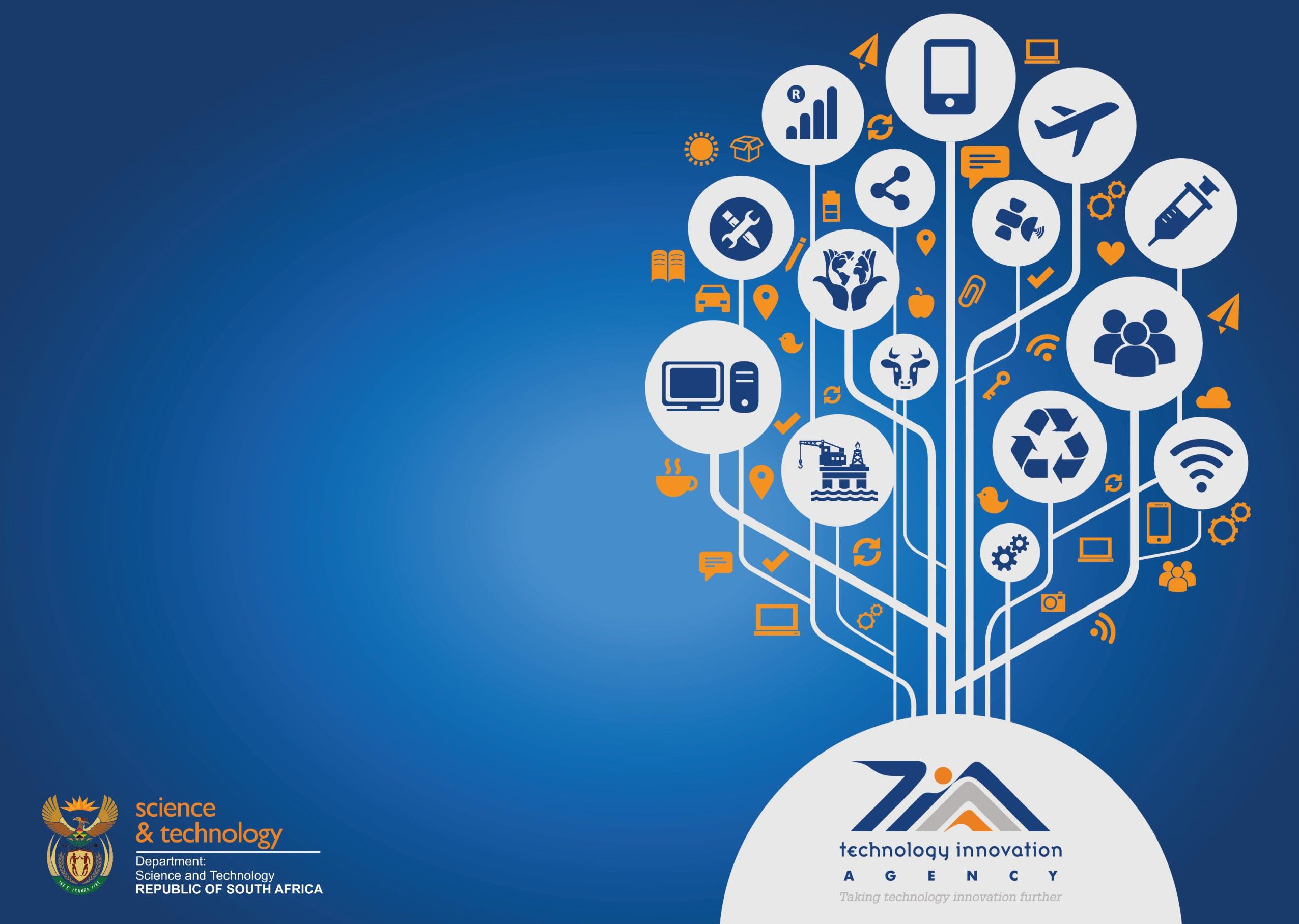 Presentation to the ParliamentaryPortfolio Committee on Science &Technology19 October 2016Outline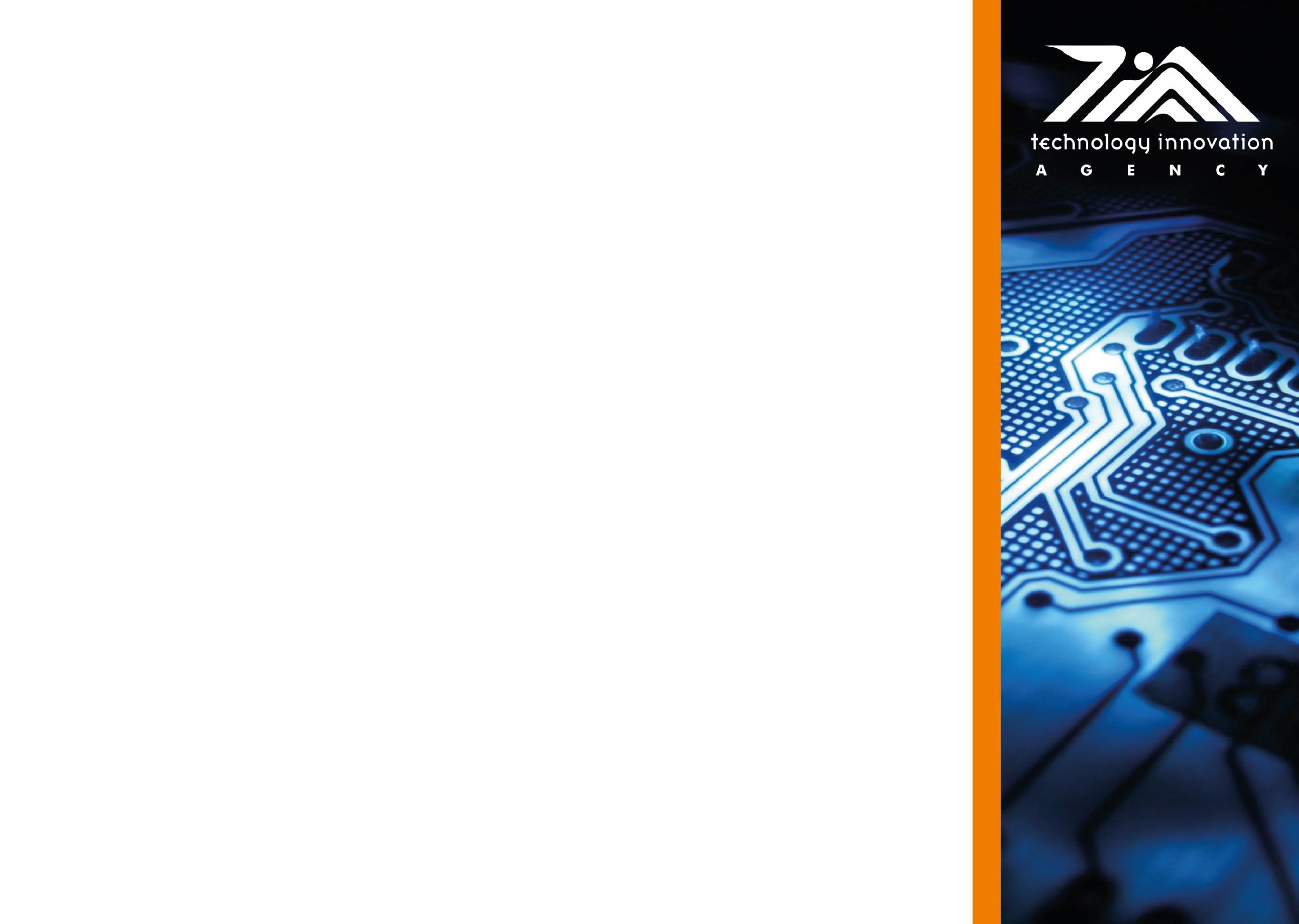 1.	Overview2.	Achieving National DevelopmentProgramme (NDP) goals3.	Innovation Enabling & Support4.	Operational Performance5.	Financial Performance and GovernanceAnnual Report 2015/2016	2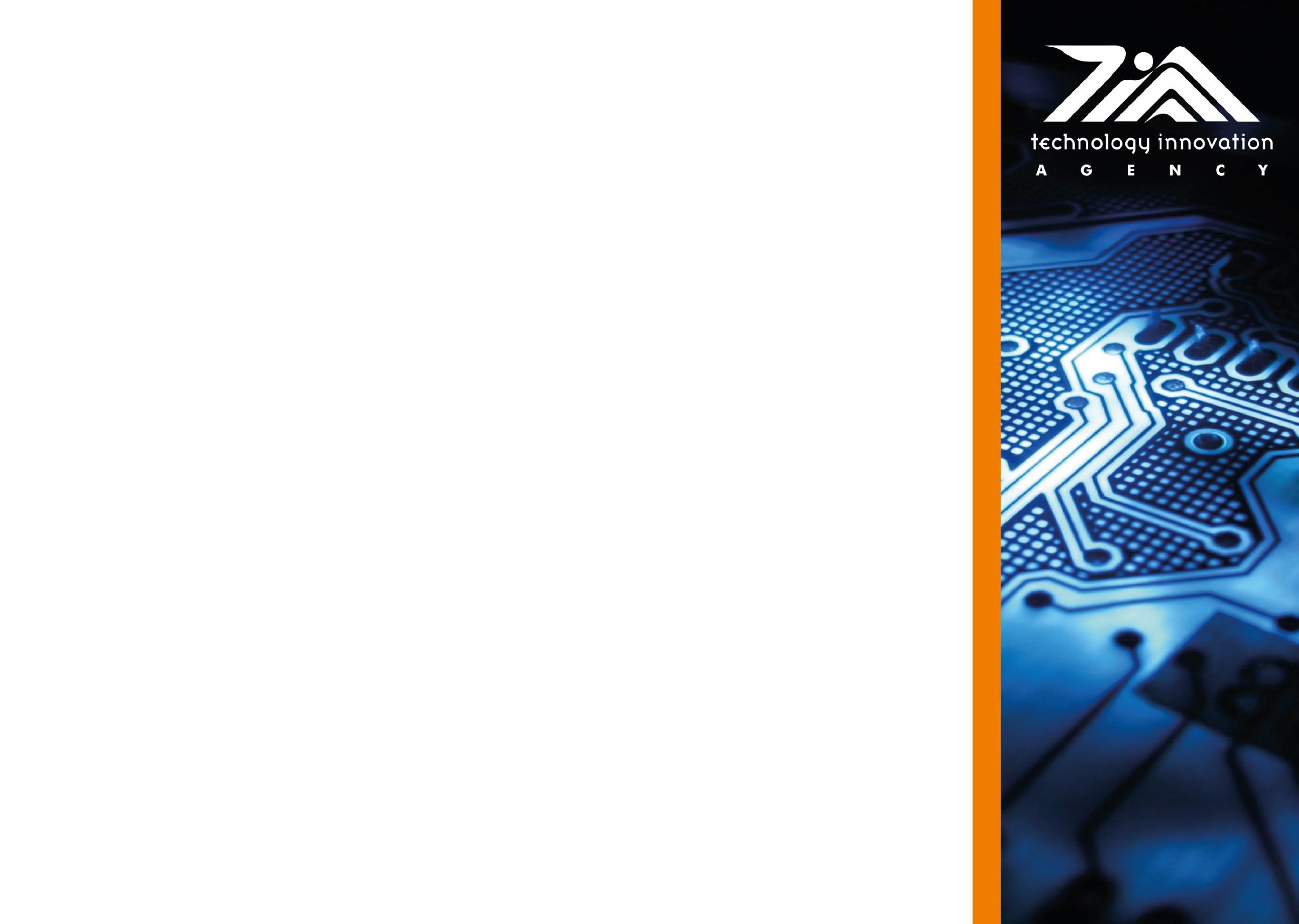 ‘Innovation is the primarydriver of technological growthand drives higher livingstandards…. and brings abouteconomic growth, we propose alarger, more effectiveinnovation system, closelyaligned with firms’Annual Report 2015/2016	3Vision & Mission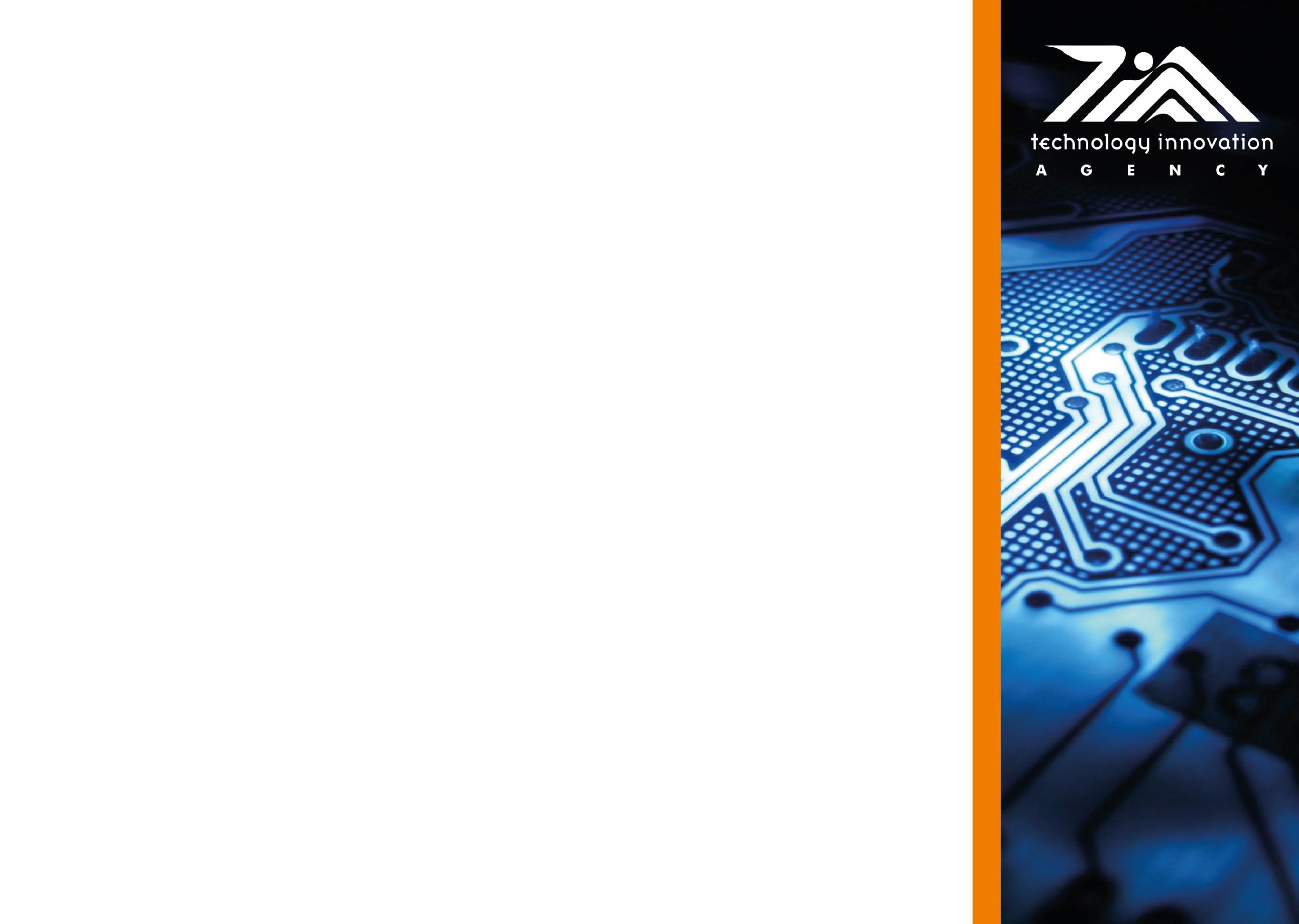 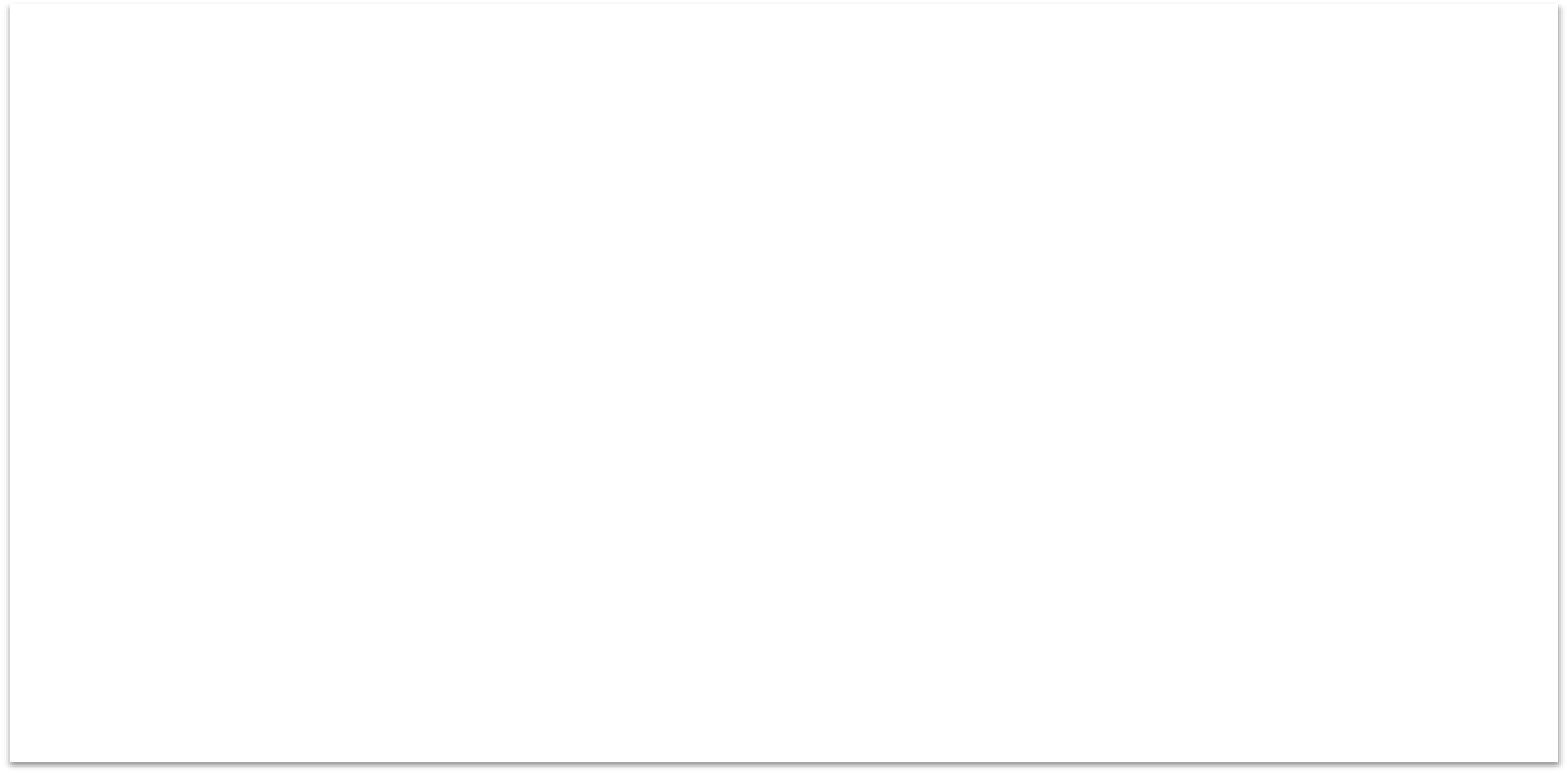 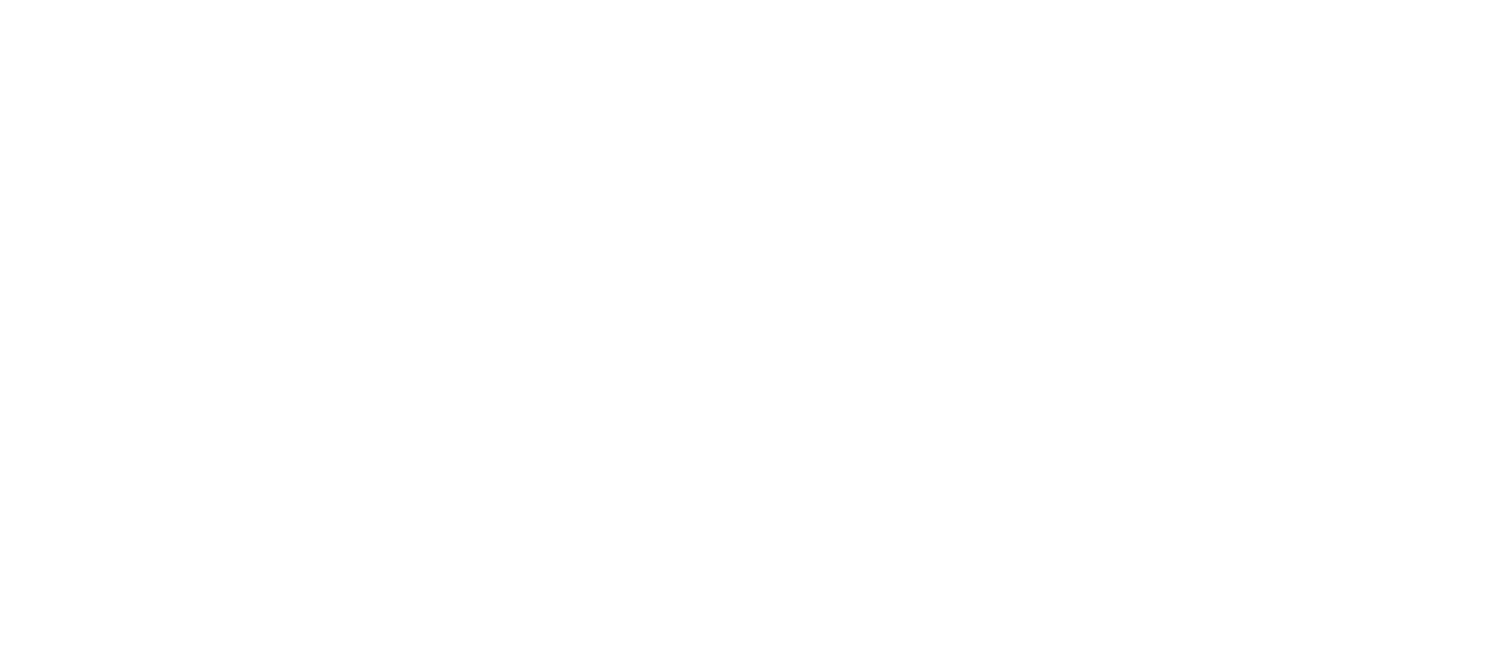 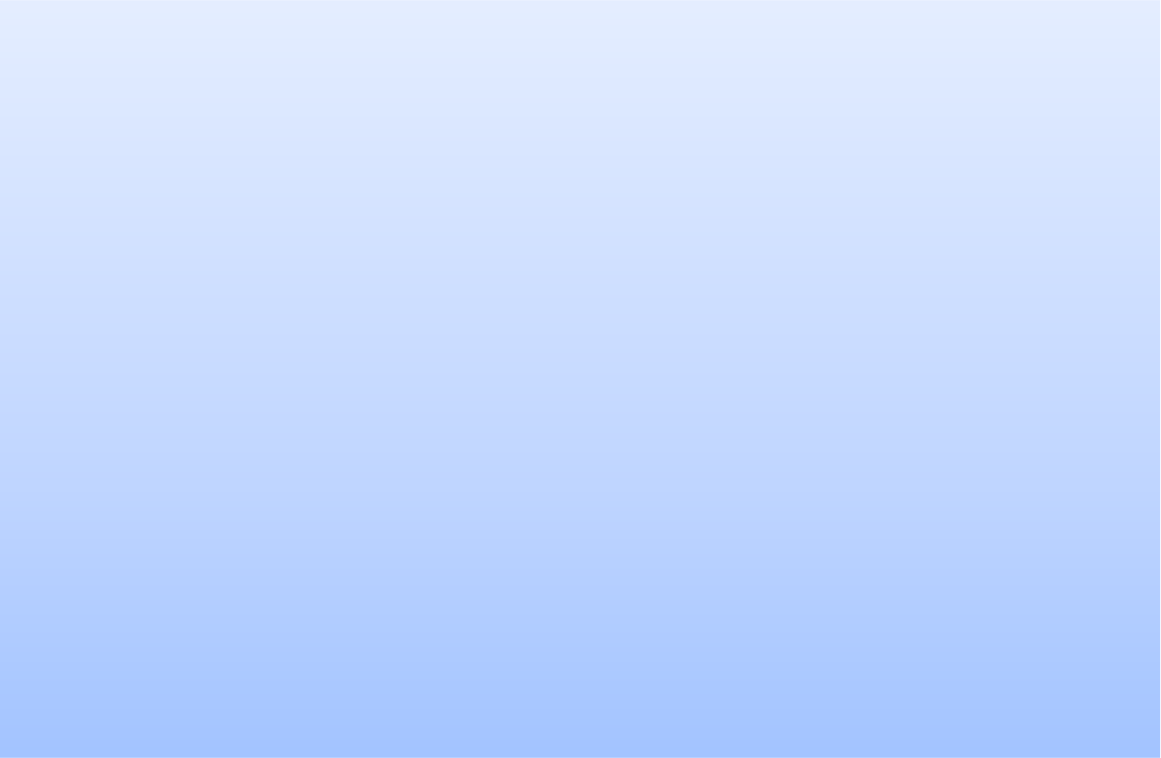 VISION• 	To be a world-class leading technologyinnovation agency that stimulates and supportstechnological innovation to improve the quality of life for all South AfricansMISSION• 	To facilitate the translation of South Africa’sknowledge resource into sustainable socio-economic opportunitiesAnnual Report 2015/2016	4OUR MANDATE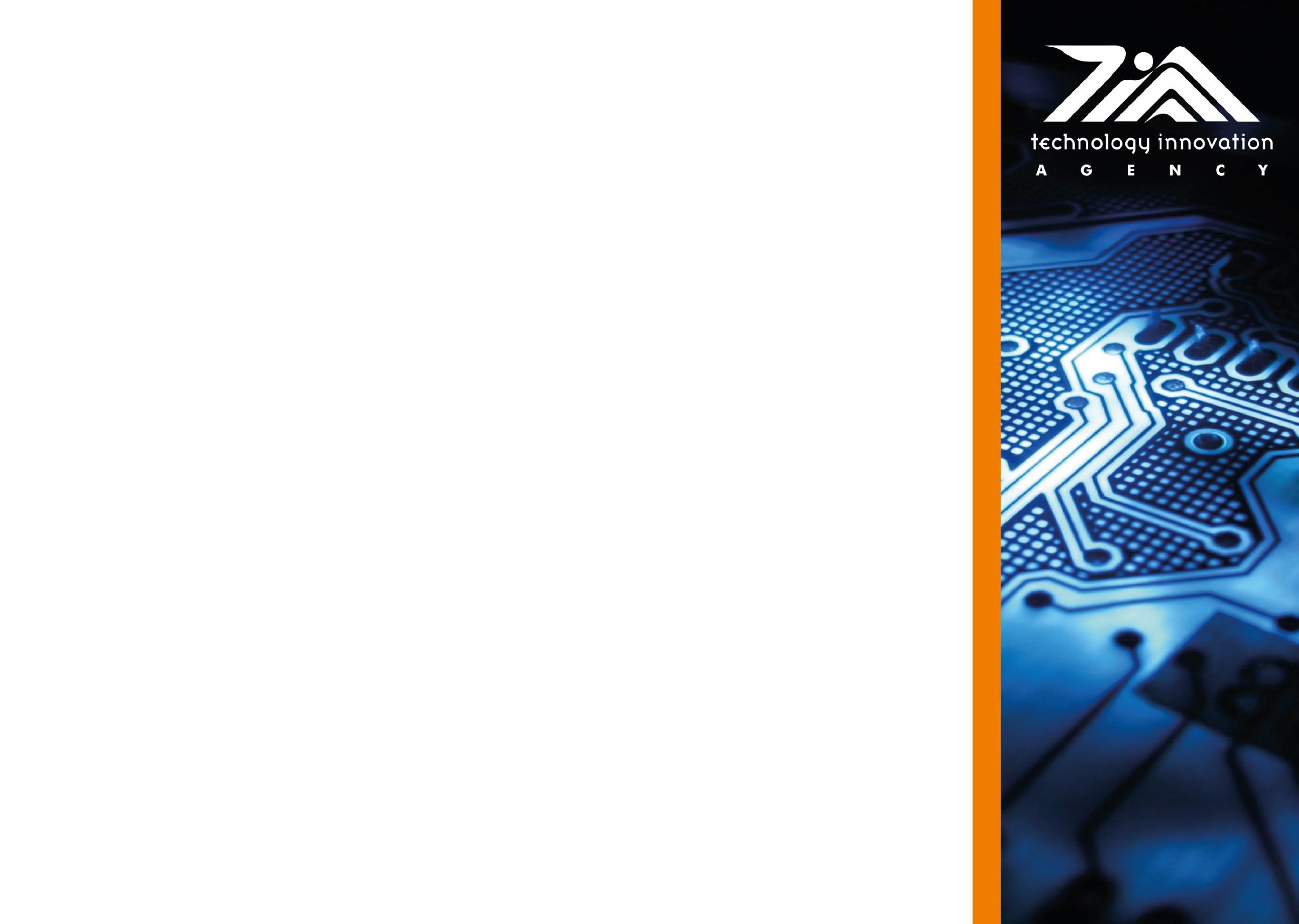 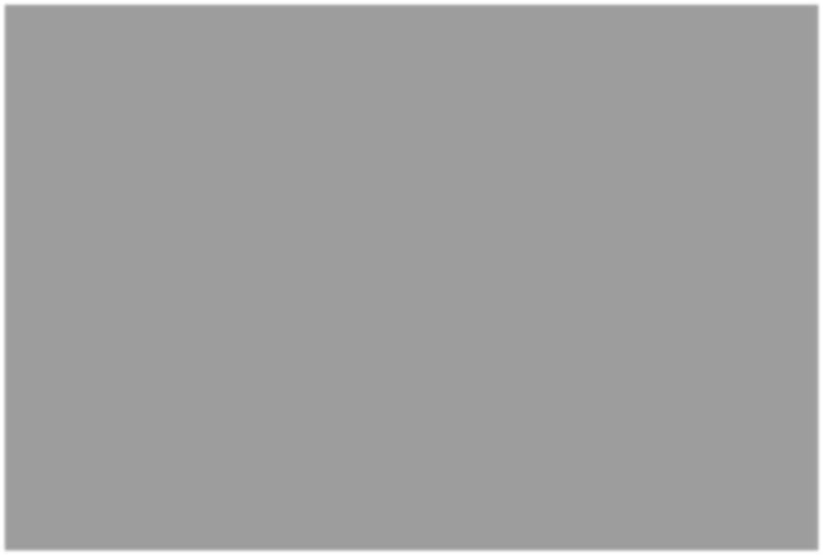 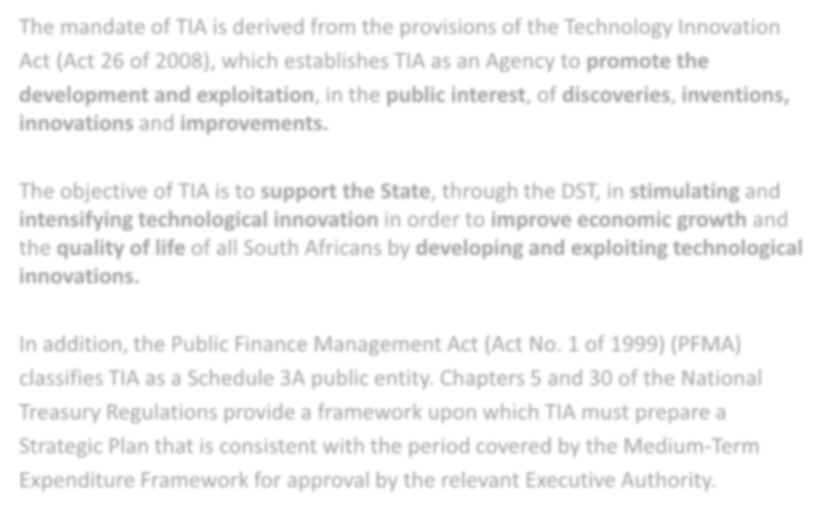 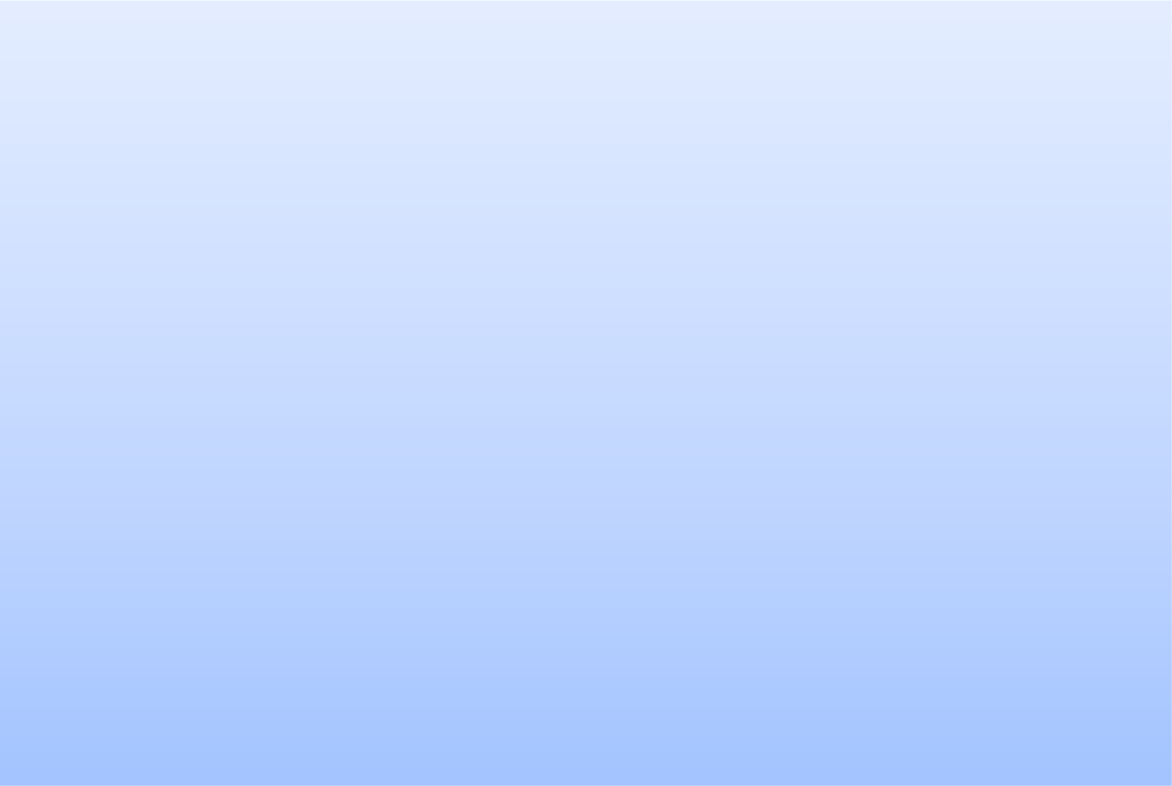 The mandate of TIA is derived from the provisions of the Technology InnovationAct (Act 26 of 2008), which establishes TIA as an Agency to promote the development and exploitation, in the public interest, of discoveries, inventions, innovations and improvements.The objective of TIA is to support the State, through the DST, in stimulating and intensifying technological innovation in order to improve economic growth and the quality of life of all South Africans by developing and exploiting technological innovations.In addition, the Public Finance Management Act (Act No. 1 of 1999) (PFMA) classifies TIA as a Schedule 3A public entity. Chapters 5 and 30 of the National Treasury Regulations provide a framework upon which TIA must prepare a Strategic Plan that is consistent with the period covered by the Medium-Term Expenditure Framework for approval by the relevant Executive Authority.Annual Report 2015/2016	5Delivering on our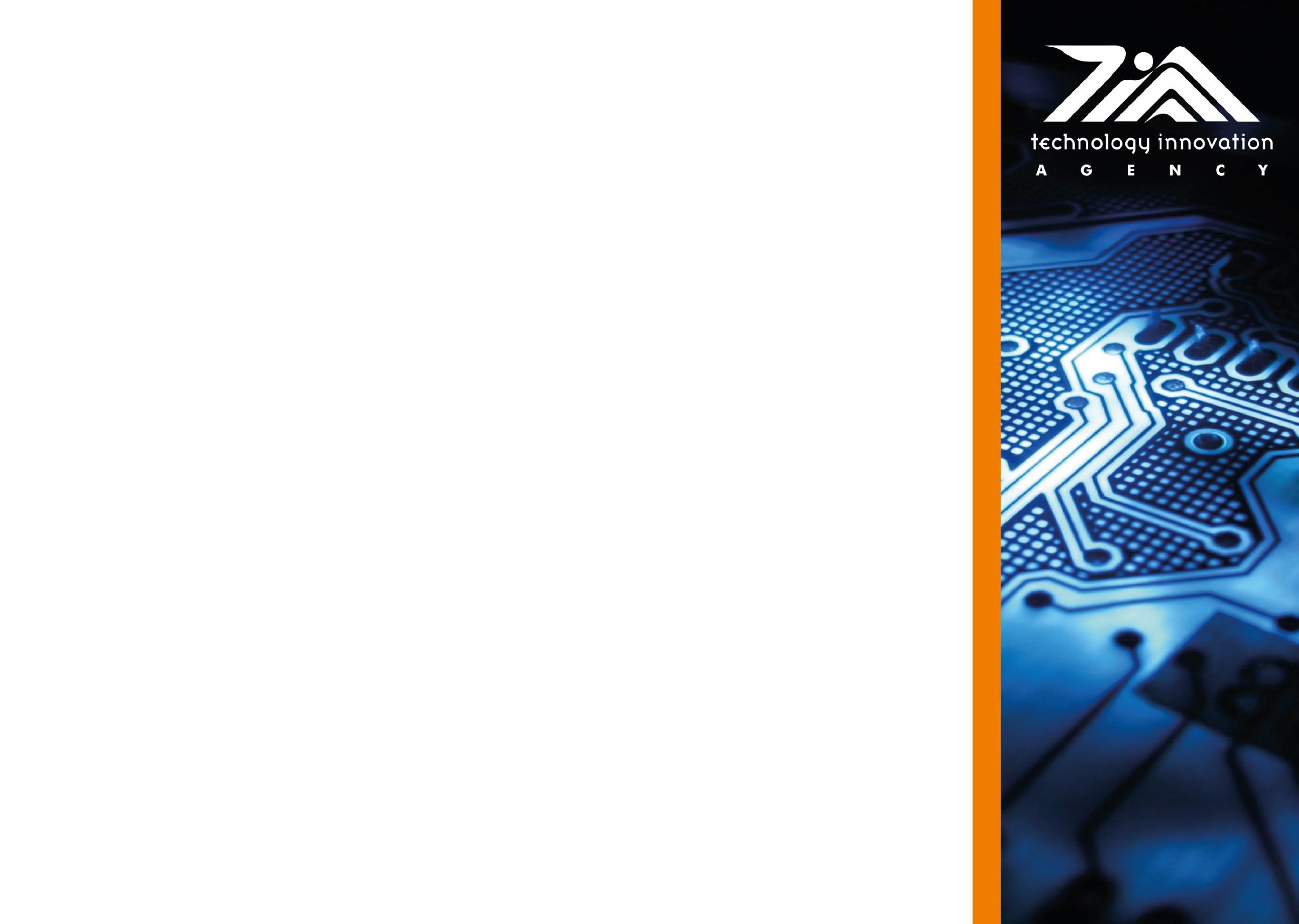 5-Year PlanStrategic impact• Contribution towards an innovation economy• Stimulating and intensifying technology innovation resulting in a vibrant eco-system• Socio-economic impact of technology innovations• Growth in the number of skilled jobs• Increasing revenues e.g. taxes, improved trade balance• Increase in knowledge intensity of businesses andindustriesAnnual Report 2015/2016	6HR Improvements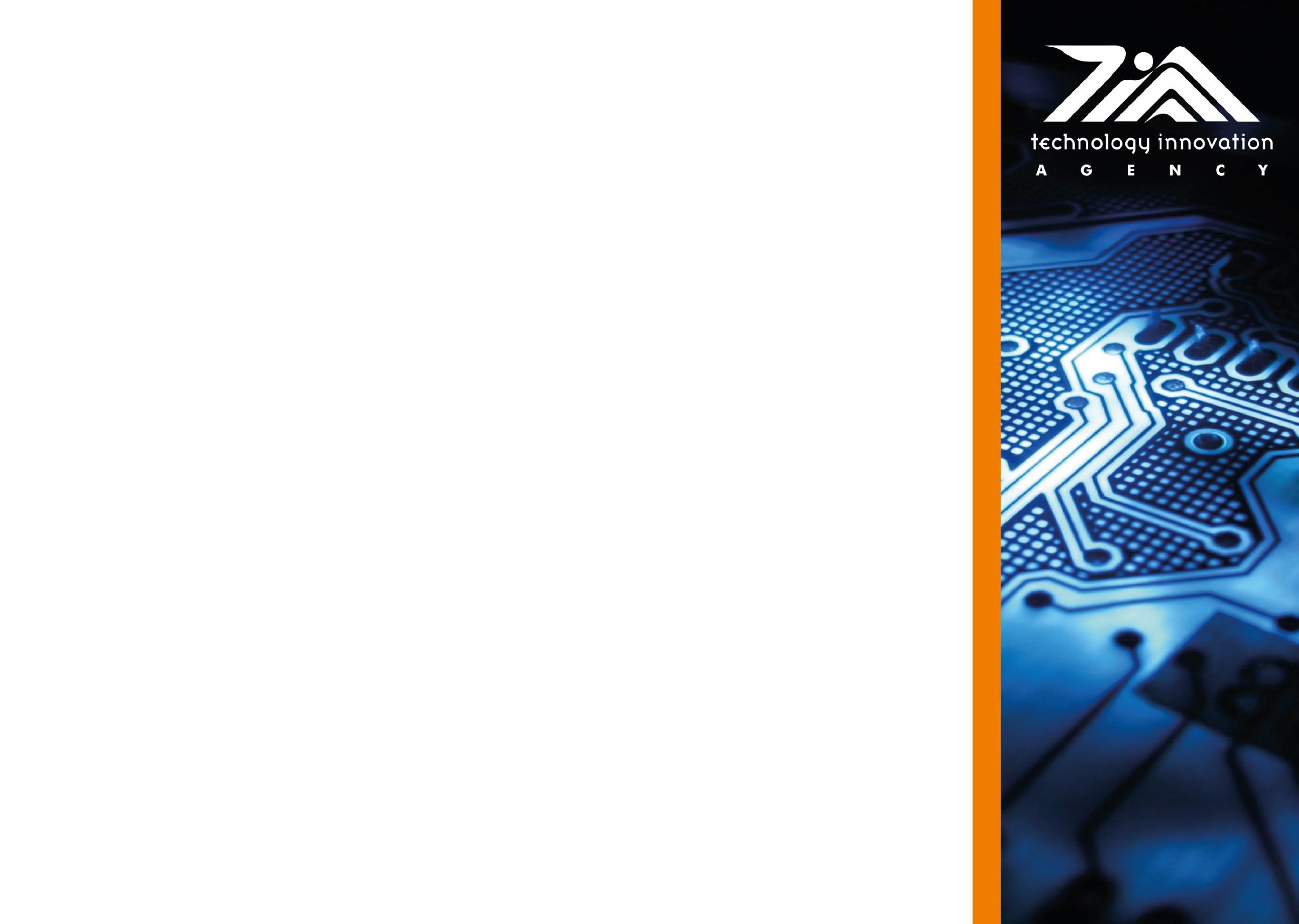 Policy ReviewAll critical HR policies have been reviewed in support of establishing a high performance culture, developing employees that are innovative, creative and accountablePreventative Employee RelationsAdopted a Preventative Employee Relations approach ensuring employees receive the required support pro-active from HR in balancing their intellectual, emotional, spiritual and physical healthAnnual Report 2015/2016	7HR Improvements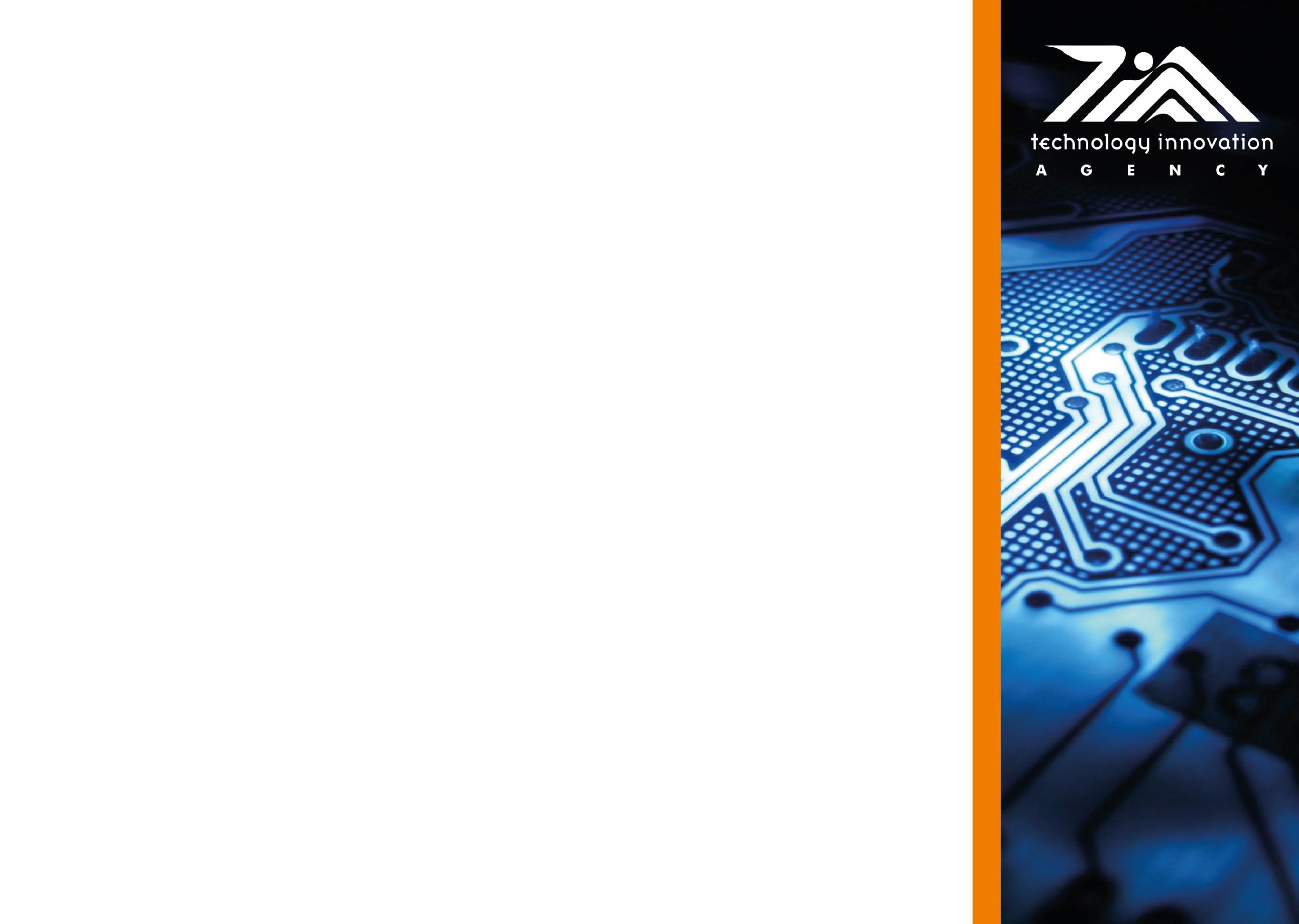 Employee Engagement Survey•	Overall score including transformation and values rating increased from43% in FY14/5 to 57% in FY15/16Harmonisation•	Detailed benchmark was done comparing remuneration and employee benefits against 3 industries (National, NSI and Science and Technology)•	The outcome resulted in:•	All employees below the 25th percentile have been adjusted•	One additional leave day was added to the benefits•	Long service leave was added to the employee benefitsAnnual Report 2015/2016	8TIA Board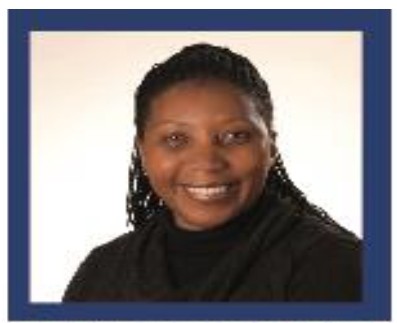 Ms Khungeka Njobe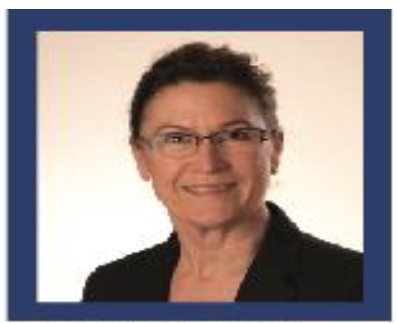 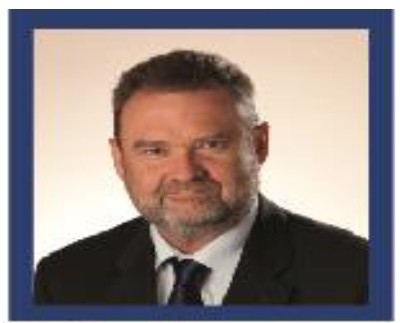 ChairpersonMs Helen BrownChairperson:  HR   andRemunerations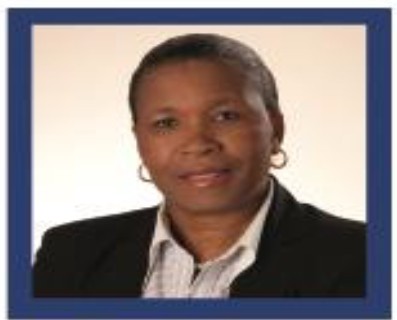 Dr Steve LennonChairperson: Aucfltand Risk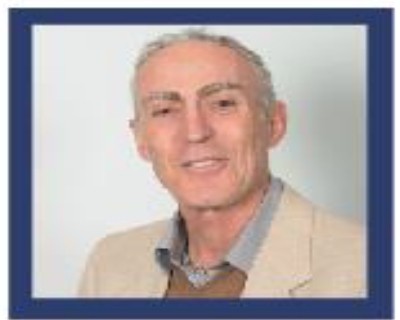 Dr Petro Terblanche Chairperson: Investment andRnance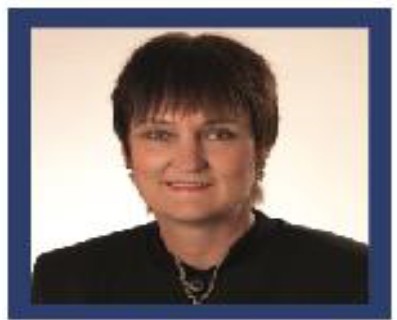 Adv Motlatjo 	Prof David Ellis KaplanJosephine Ralefatane	Board MemberBoard Member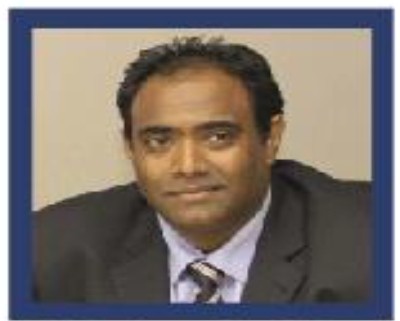 Prof Diane Hildebrandt  Ms Rosetta Xaba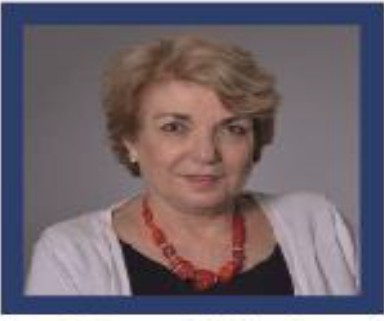 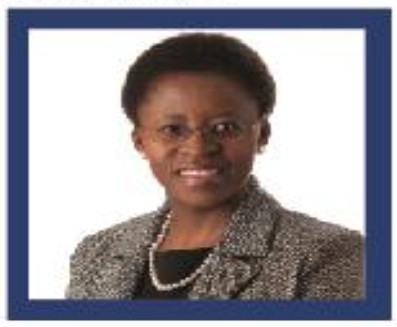 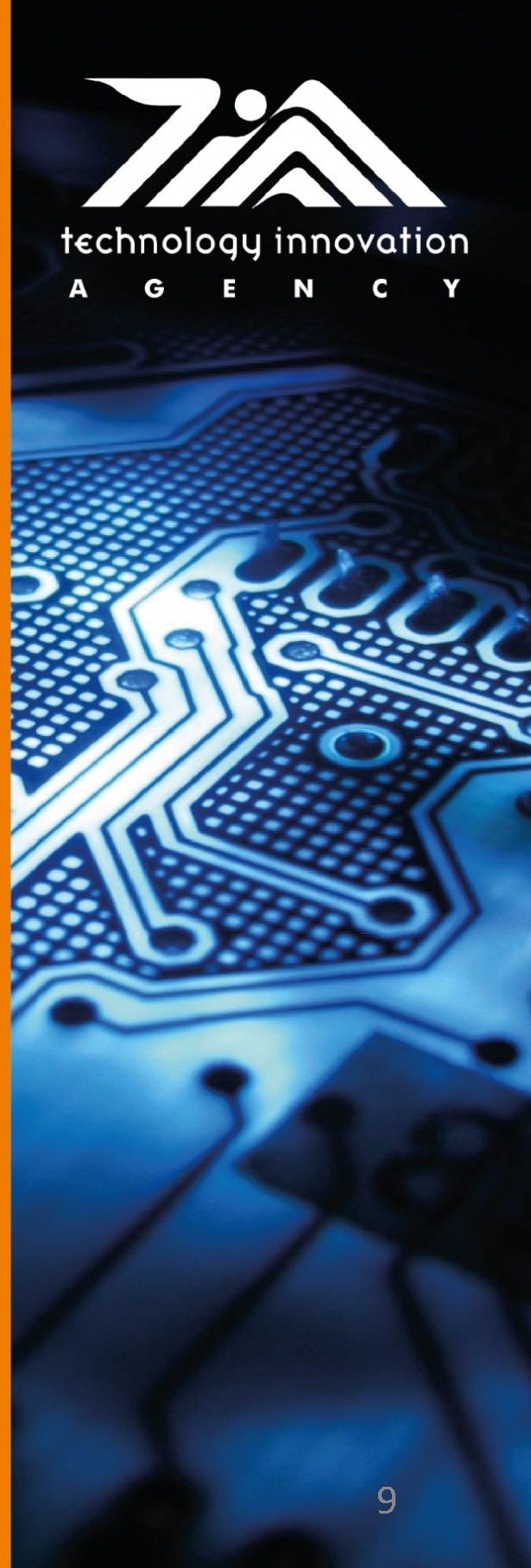 Board Member	Board MemberAnnual Report  2015/2016Mr Barlow Manila/Chief Executive OfficerTIA Executives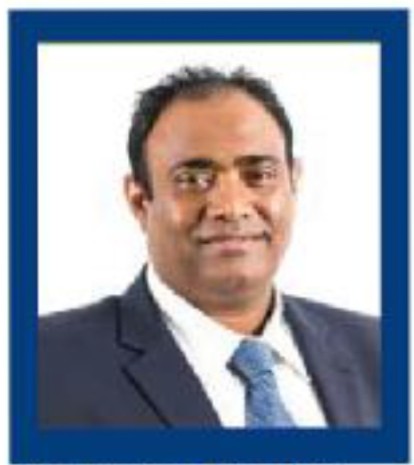 Mr Barlow Manila/Chief Executive Officer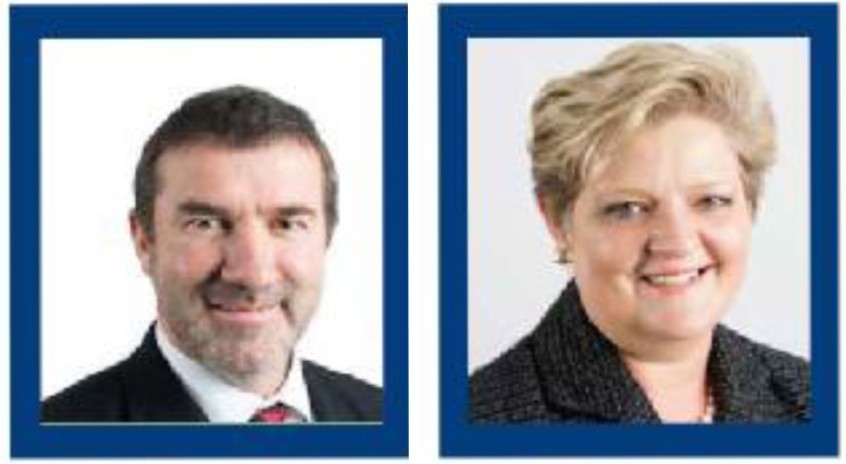 Mr Werner vand der 	Ms Femke Pienaar 	Dr Sibongile Gumbi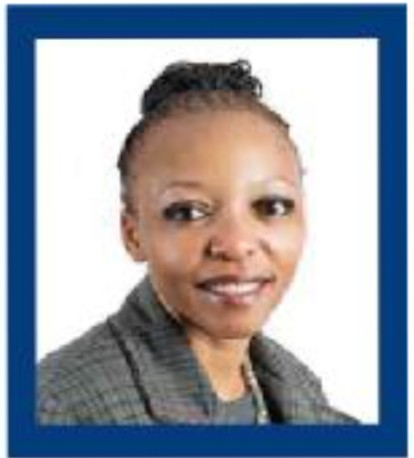 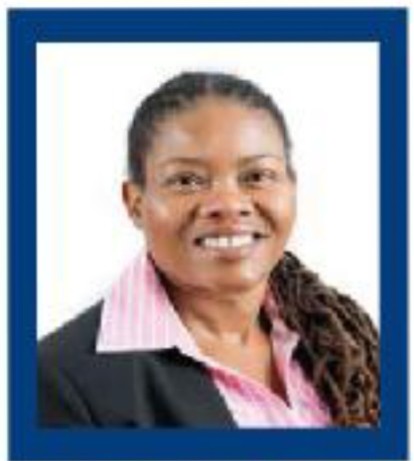 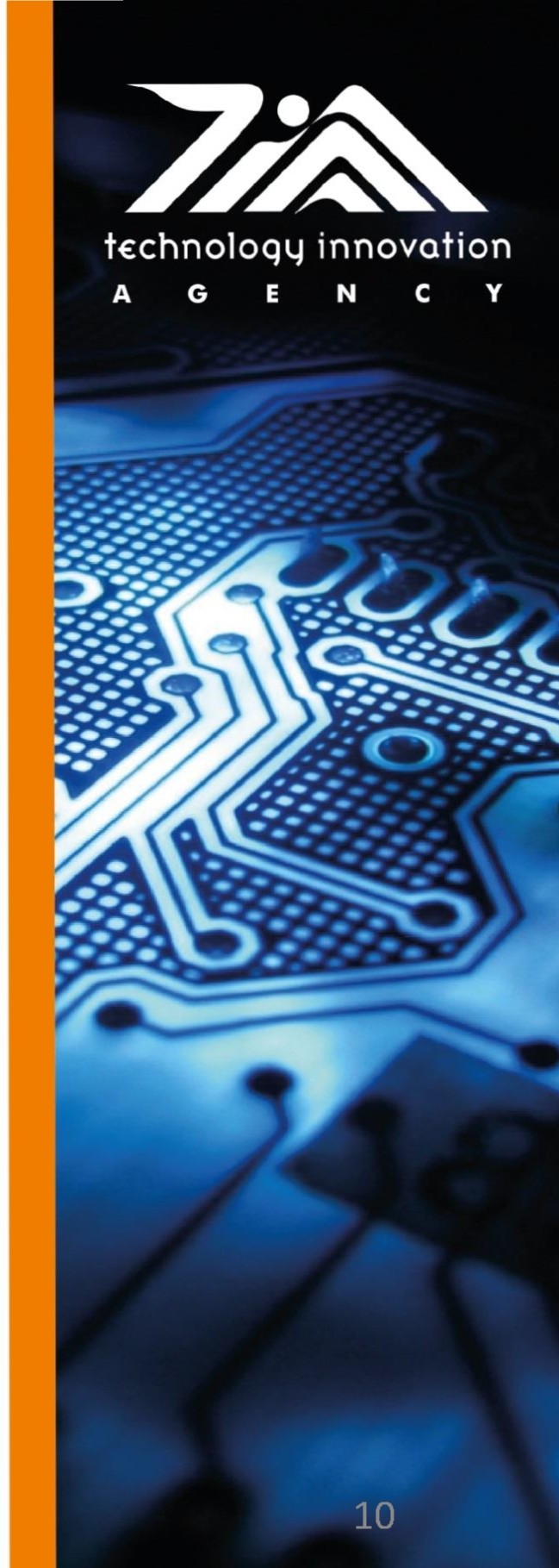 Merwe 	Executive People Systems 	Executive InnovationChief Financial Officer 	and Facilities 	Enabling and SupportAnnual Report  2015/2016Ms Pontsho Maruping Executive Innovation Funding Pre-Commercialisation and Support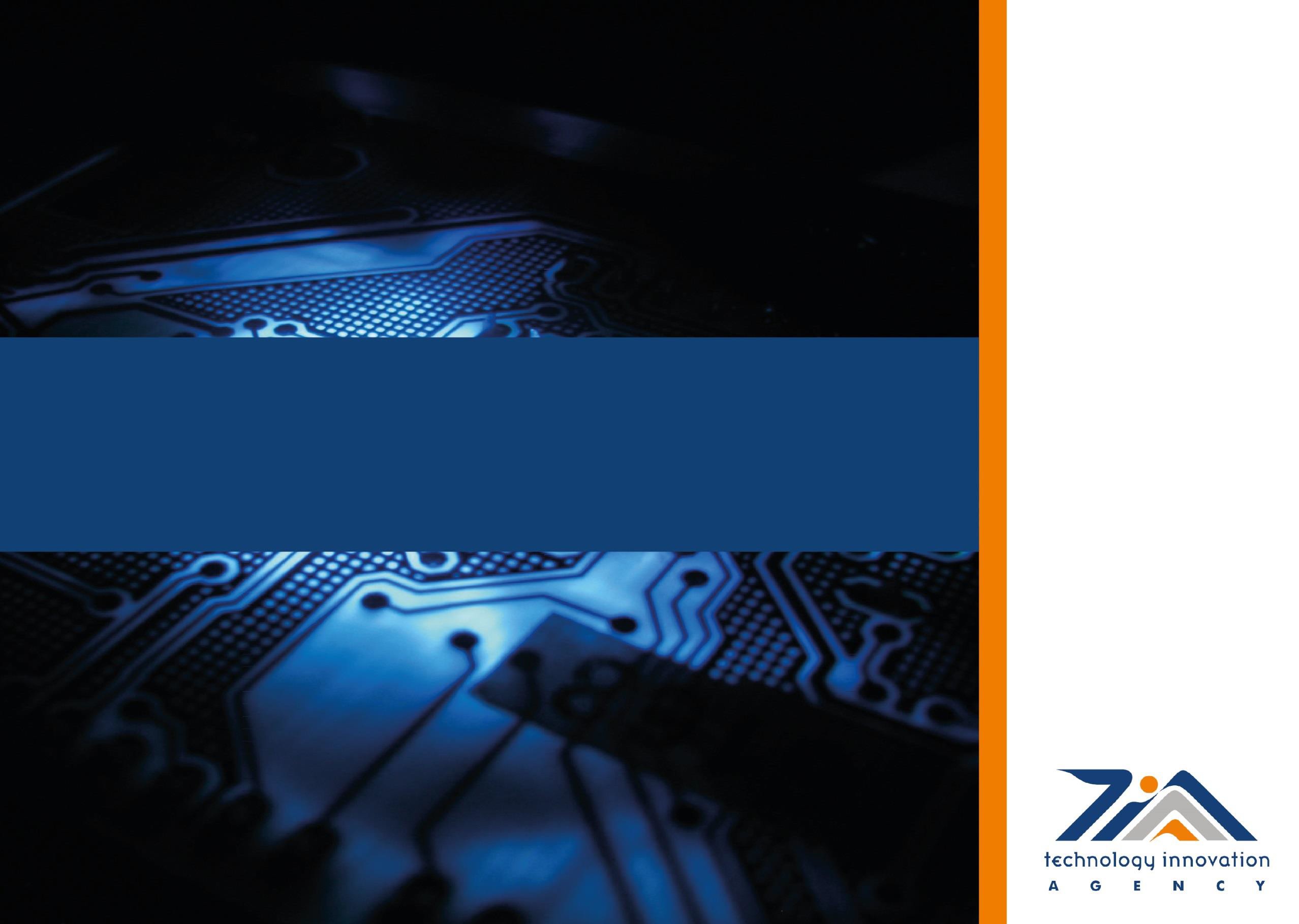 Taking Technology Innovation FurtherSupporting the NDPAnnual Report 2015/2016	11Government outcome/ NDP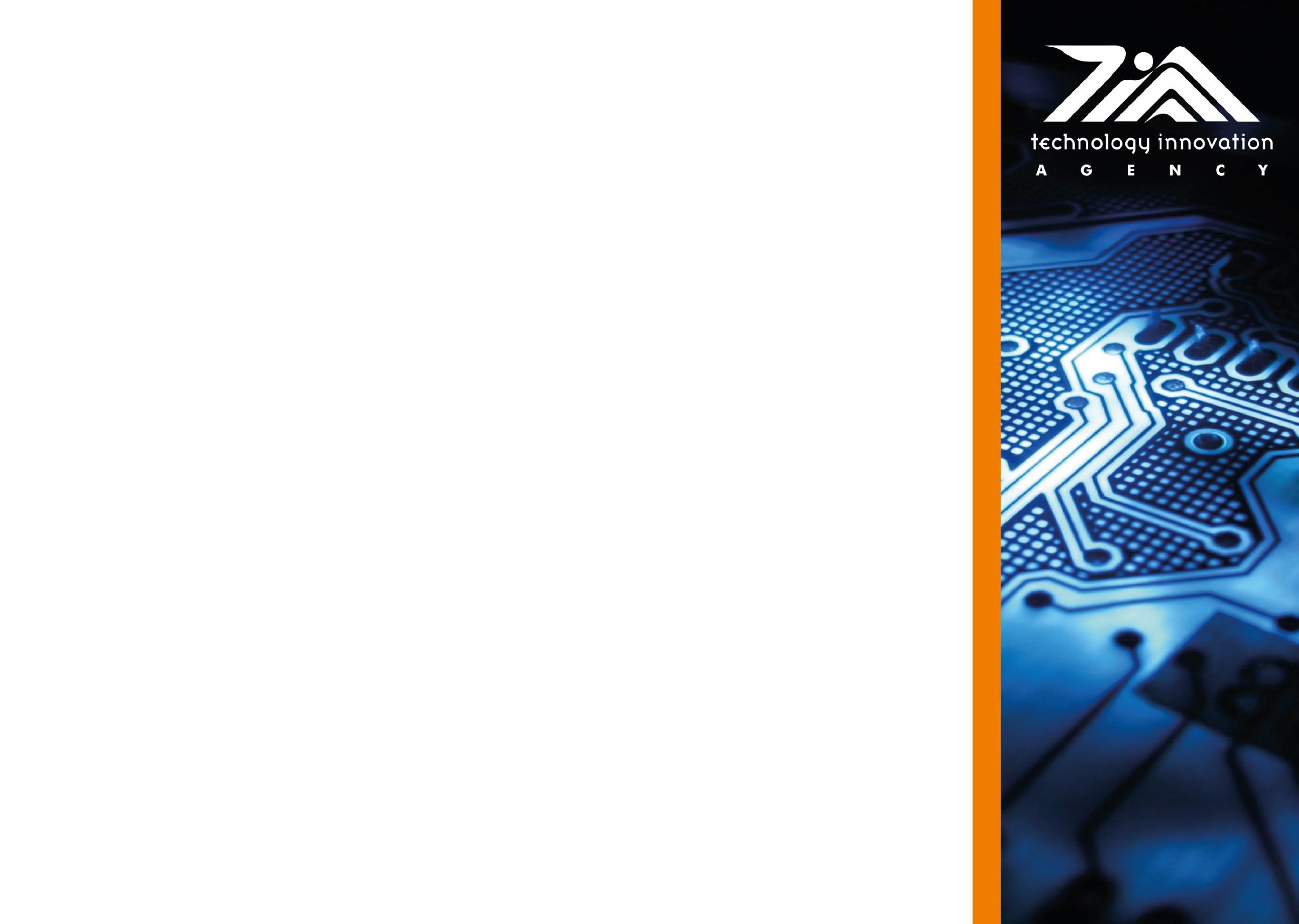 AlignmentOutcome 2:	A long and healthy life for all South AfricansOutcome 4:		Decent employment through inclusive economic growthOutcome 5:	Skilled and capable workforce to support aninclusive growth pathOutcome 7:		Vibrant, equitable and sustainable rural communities	with food security for allOutcome 10: Protect and enhance our environmental assets andnatural resourcesOutcome 11: Create a better South Africa and contribute to a better Africa and a better worldAnnual Report 2015/2016	12FibreLux (Pty) LtdInnovation :   FiberLux  device is a portable, user-friendly, affordable and accurate fibrediameter meter for on-farm measurement of wool, mohair and other animal fibre fineness. Investment: R6.77 million (R4.84 million for technology development andR1.93 million for commercialisation). The product is being manufactured and sold by thecompany.Highlights: Identified as a technology that could be part of a special programme targeted at technology diffusion to small-scale farmers in the Eastern Cape as a tool to create income by operating the FibreLux units in the shearing communities. The DST has endorsed the project and will be committing funds for the purchase of 30 units, which willbe deployed to the youths, as part of the project execution.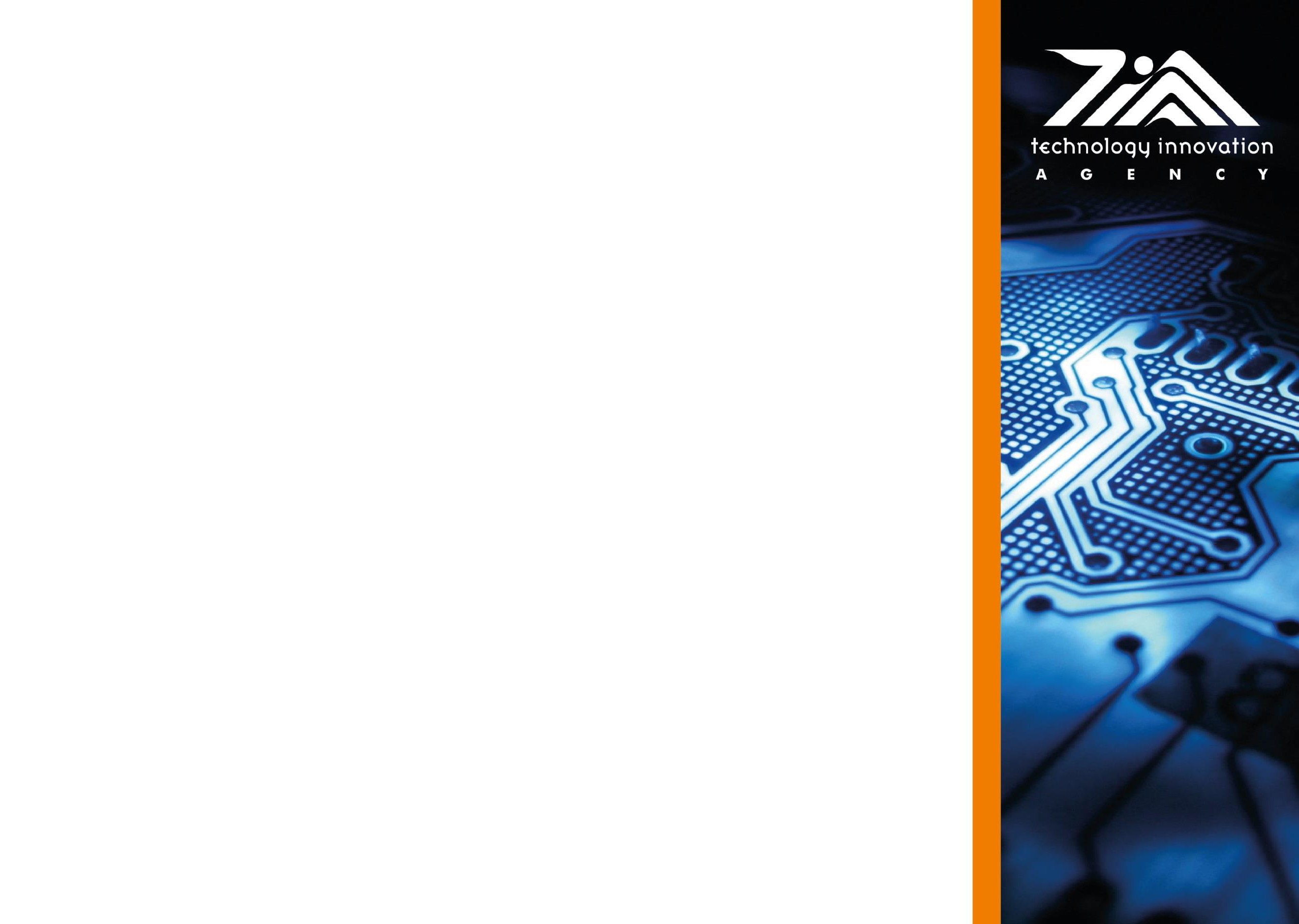 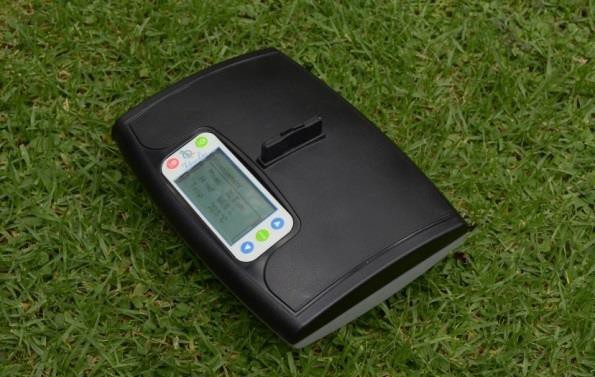 Annual Report 2015/2016OUTCOME 7: Vibrant, equitable and sustainable rural communities with food security for a1ll3.Weldcore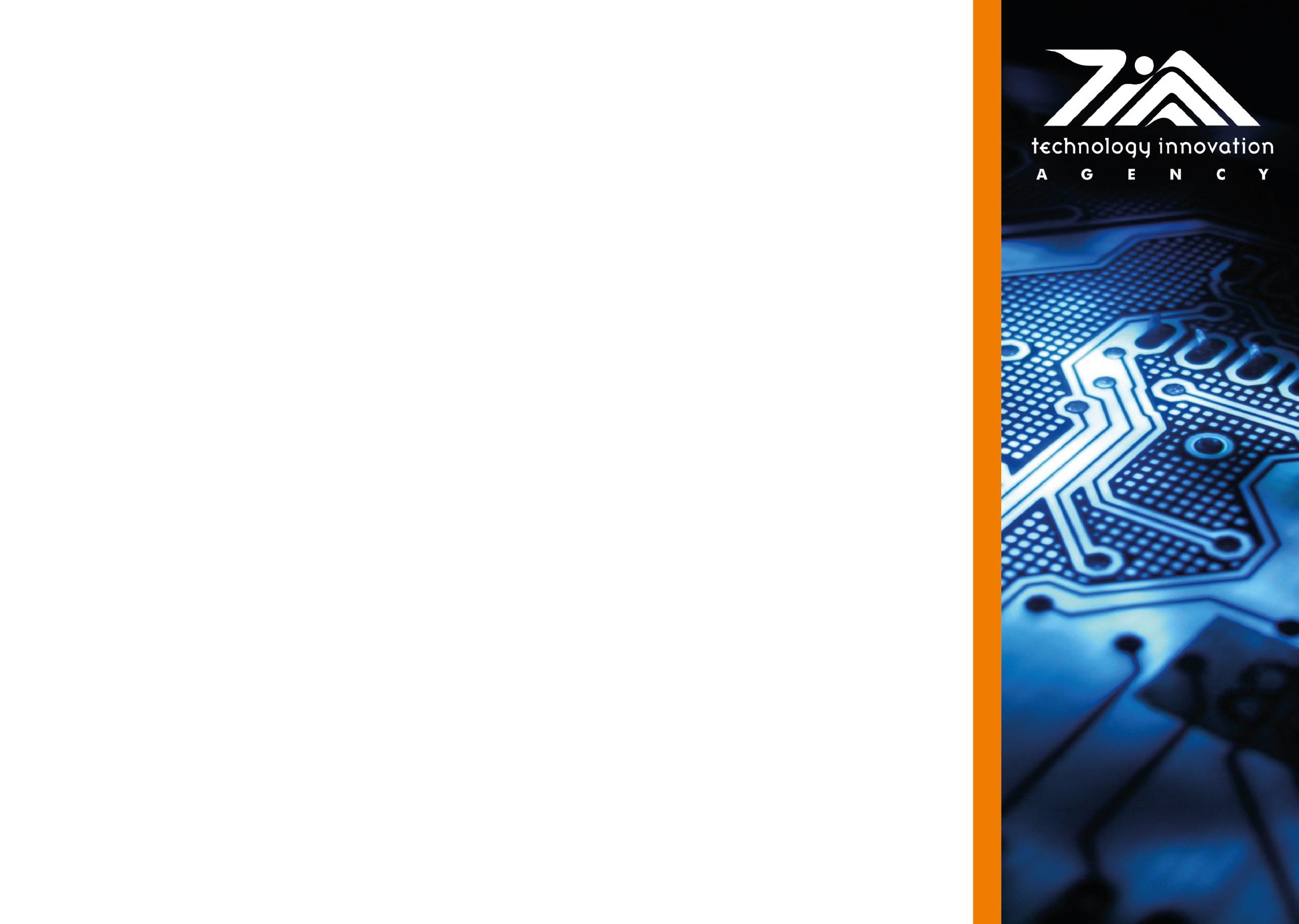 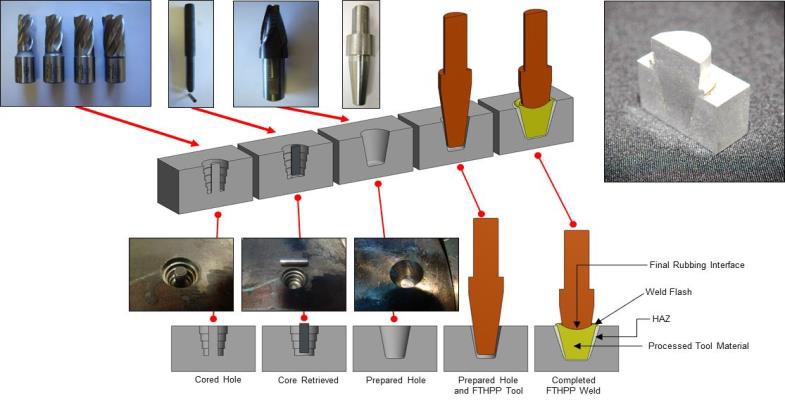 Innovation: Innovation for preventative maintenance of large infrastructure. From proofof concept to full demonstration through collaboration and the investment of R32 million from Eskom, the THRIP and TIA over a 12-year period. The technology will be used to improve the maintenance of the electrical infrastructure of Eskom and other SOEs such as Sasol and Transnet.Highlights: A spin-off company, Mantacor (Pty) Ltd, in partnership with the Nelson Mandela Metropolitan University, was created to take the Weldcore® products and processes to the market. NMMU has provided start-up funding to the amount ofR1 million to get the company operational. Weldcore also received an investment of someR30 million including TIA funds and this has facilitated over R1 billion in deferred expenditure .Annual Report 2015/2016	14Amino South Africa (Pty) Ltd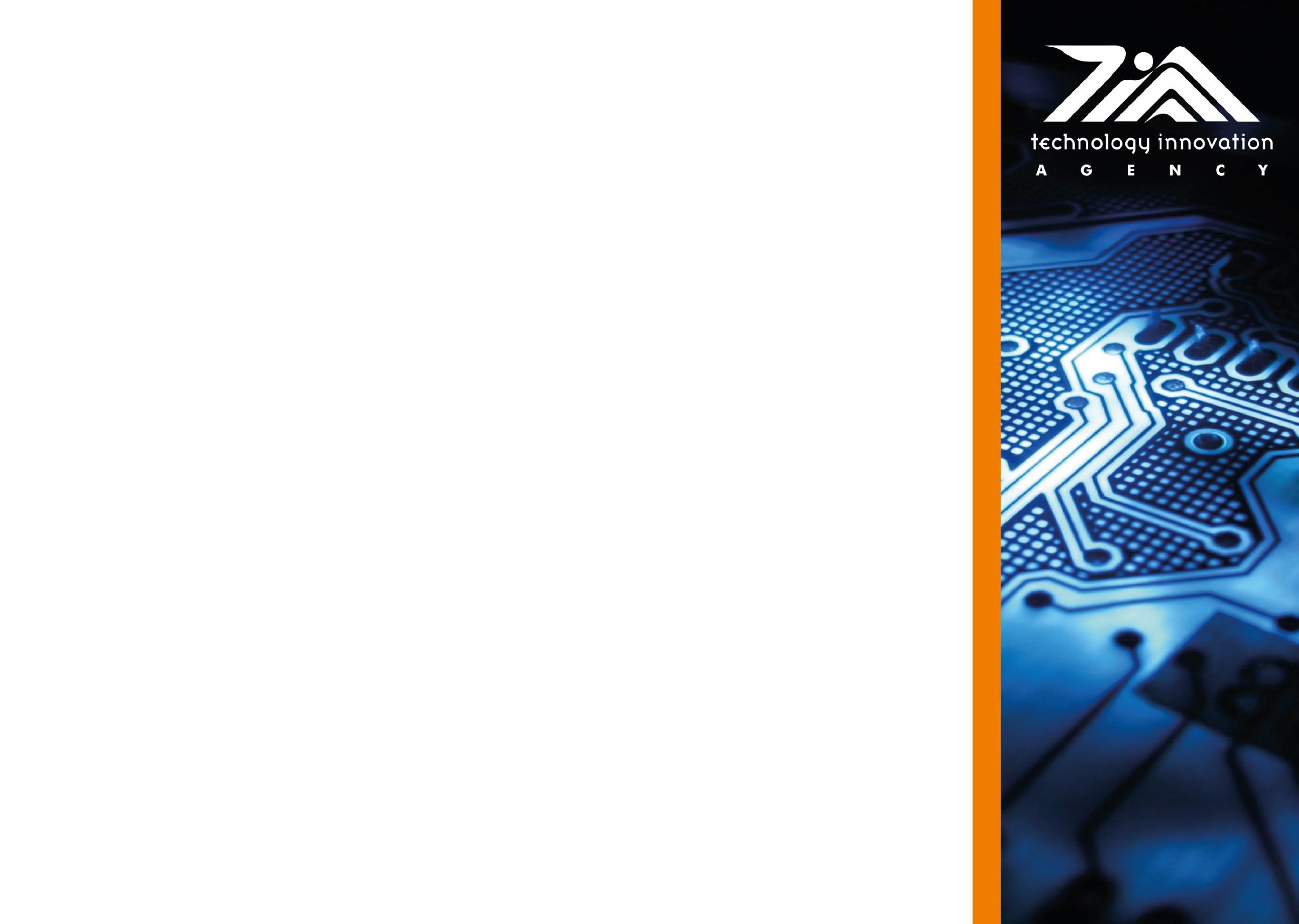 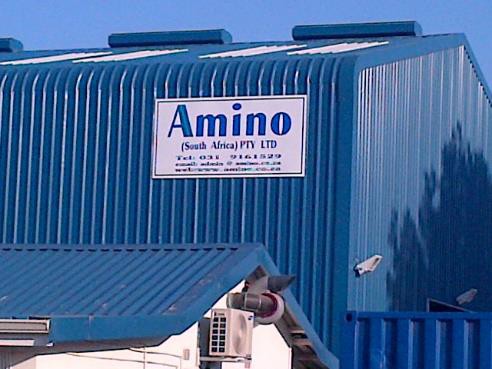 A start-up company in the Industrial Biotechnology Sector based in KZNInnovation Technology: Production of amino acids from vegetable raw materials .Highlights: Bioprocessing Platform provided infrastructure and analytical services for validation of processes and analysing raw materials prior to construction of the production plant. In 2015 Amino SA secured an FDI investment of Euro 1 million for theestablishment of the production facility in Kwa-Zulu Natal leading to job creation.Annual Report 2015/2016	15Helio100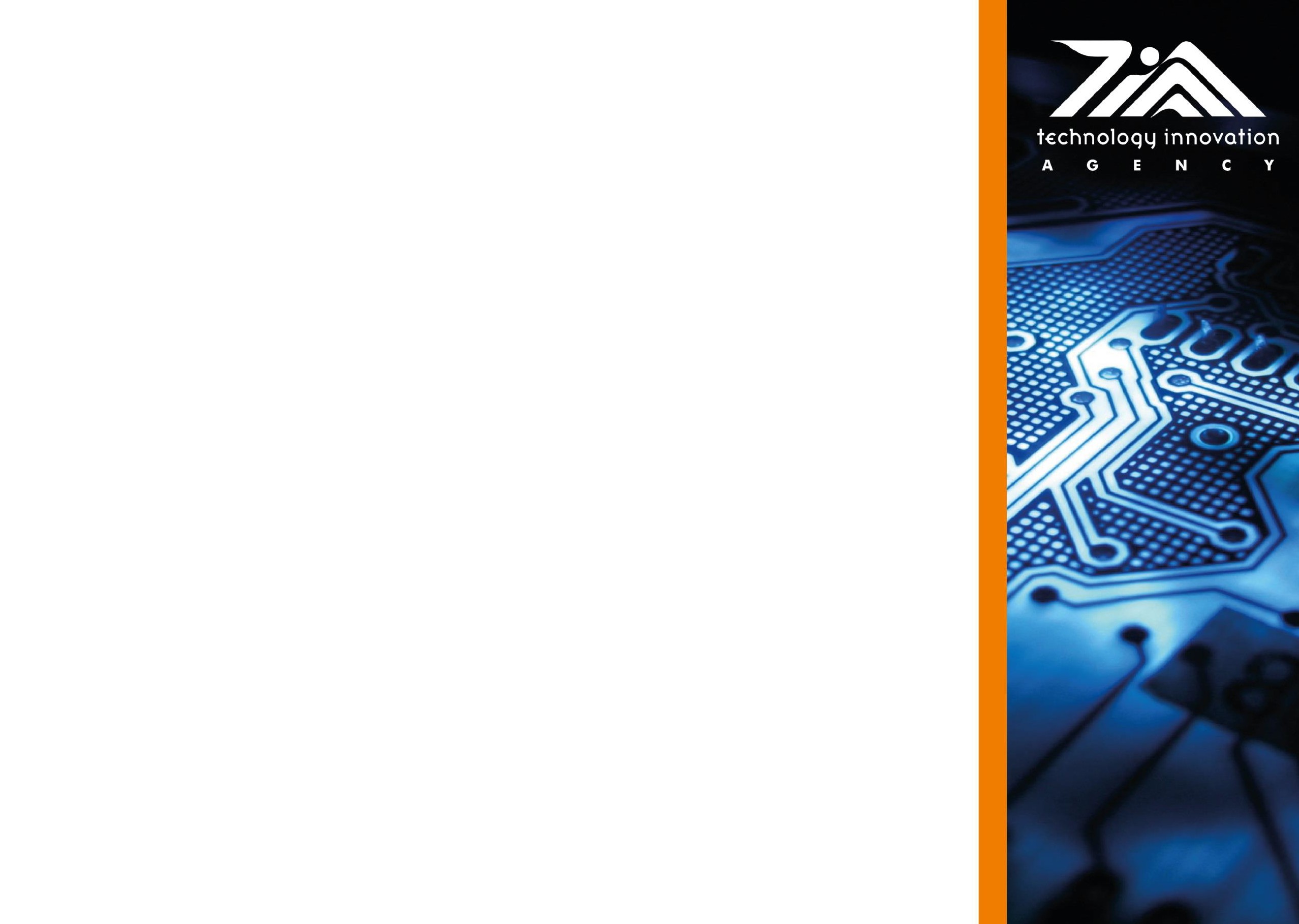 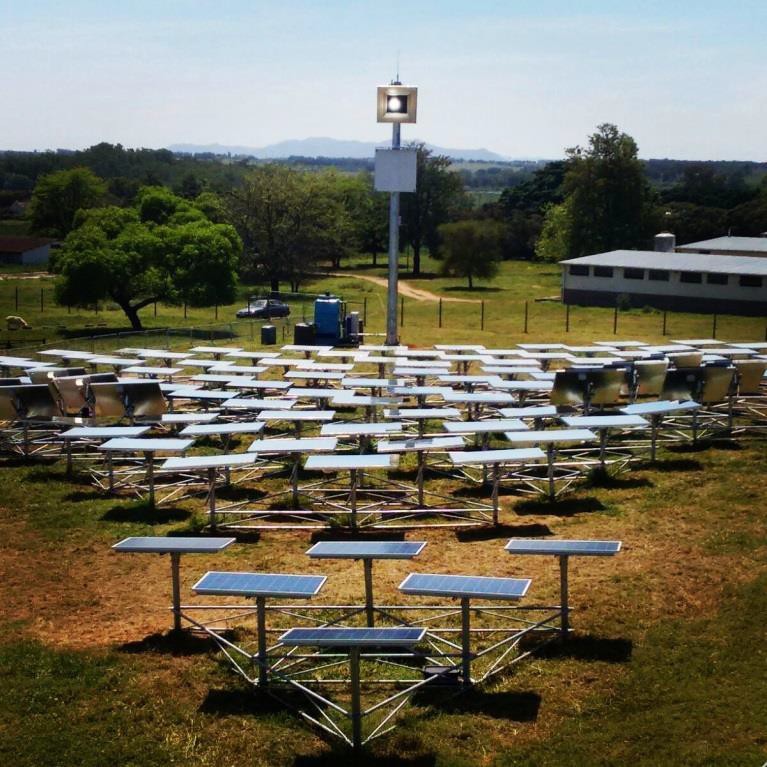 Innovation: A Concentrated Solar Power (CSP) project to develop a low-costheliostat with high optical accuracy. A heliostat is a slightly curved mirror which tracks the sun during the day and focuses the sun’s radiation on the receiver on top of a tower, thereby converting optical energy to thermal energy.Investment: TIA R15.4million and DST R2millionHighlights: The project has maintained a local component supply of more than90% and manufacturing and installation is done by local semi-skilled labour. MoU for supply to Israel signed with AORA.OUTCOME 10: Protect and enhance our environmental assets andnatural resourcesAnnual Report 2015/2016	16BiODX (Pty) Ltd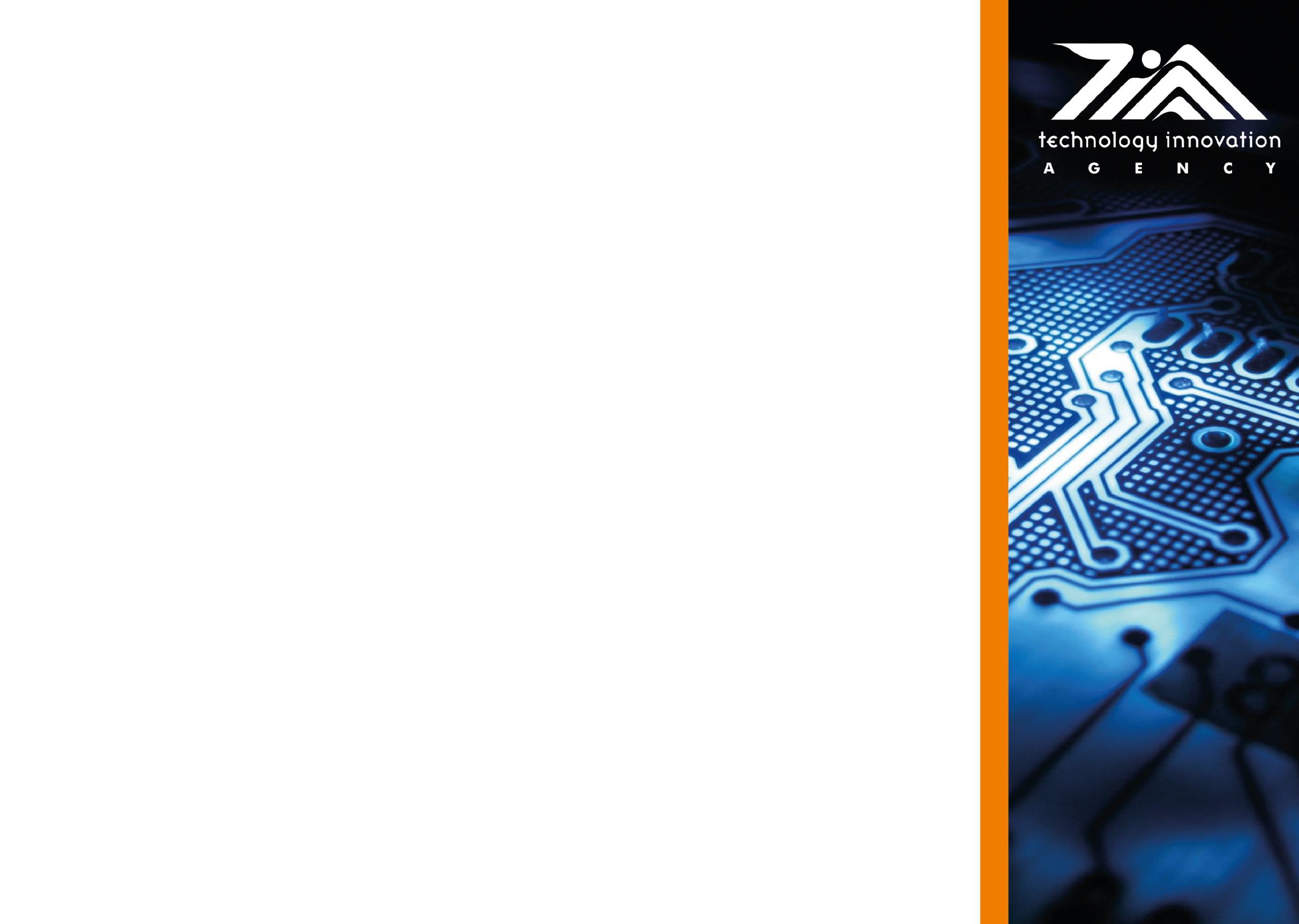 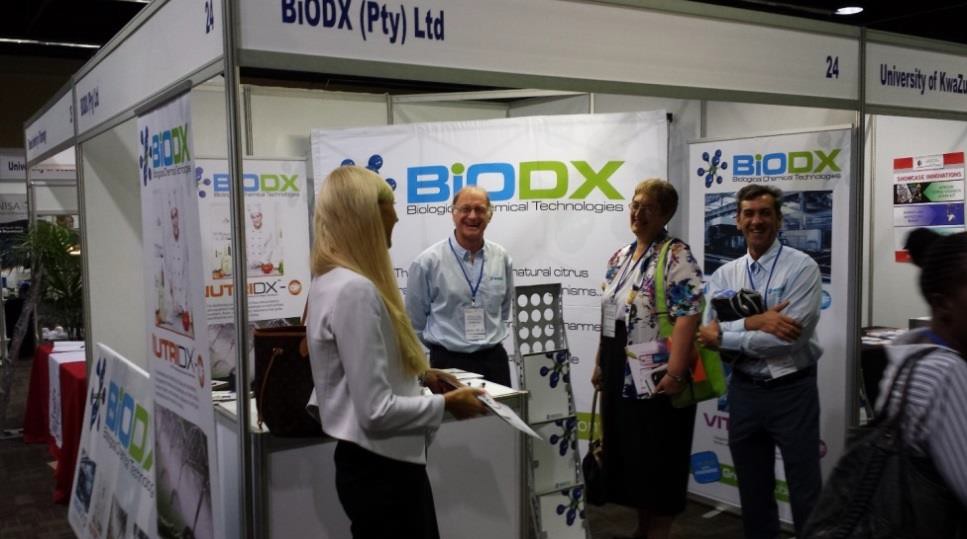 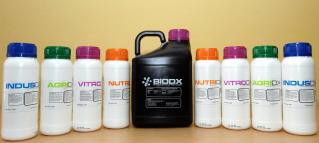 Innovation Technology: New and environmentally sustainable biocide products forcosmetic and industrial applicationHighlights: Completed and presented a field trial at the Lethabo power station. Eskom cooling water trials, BIODX products are currently tested in water purification applications at the Tutuka power station’s effluent plant. Additional R3.5m illion TIA funding to configure and formulate the product to meet the requirements of A&L Biologicals, Sappi SA, Westerblend, Tongaat-Hulett Sugar, Tongaat-Hulett Starch, CavalierFoods and Electricite De France (EDF). BiODX also received an additional R43.5million IDCfunding to scale up its DecontA manufacturing process, as well as to construct amanufacturing plant for commercial production of DecontA.OUTCOME 2: A long and healthy life.Annual Report 2015/2016	17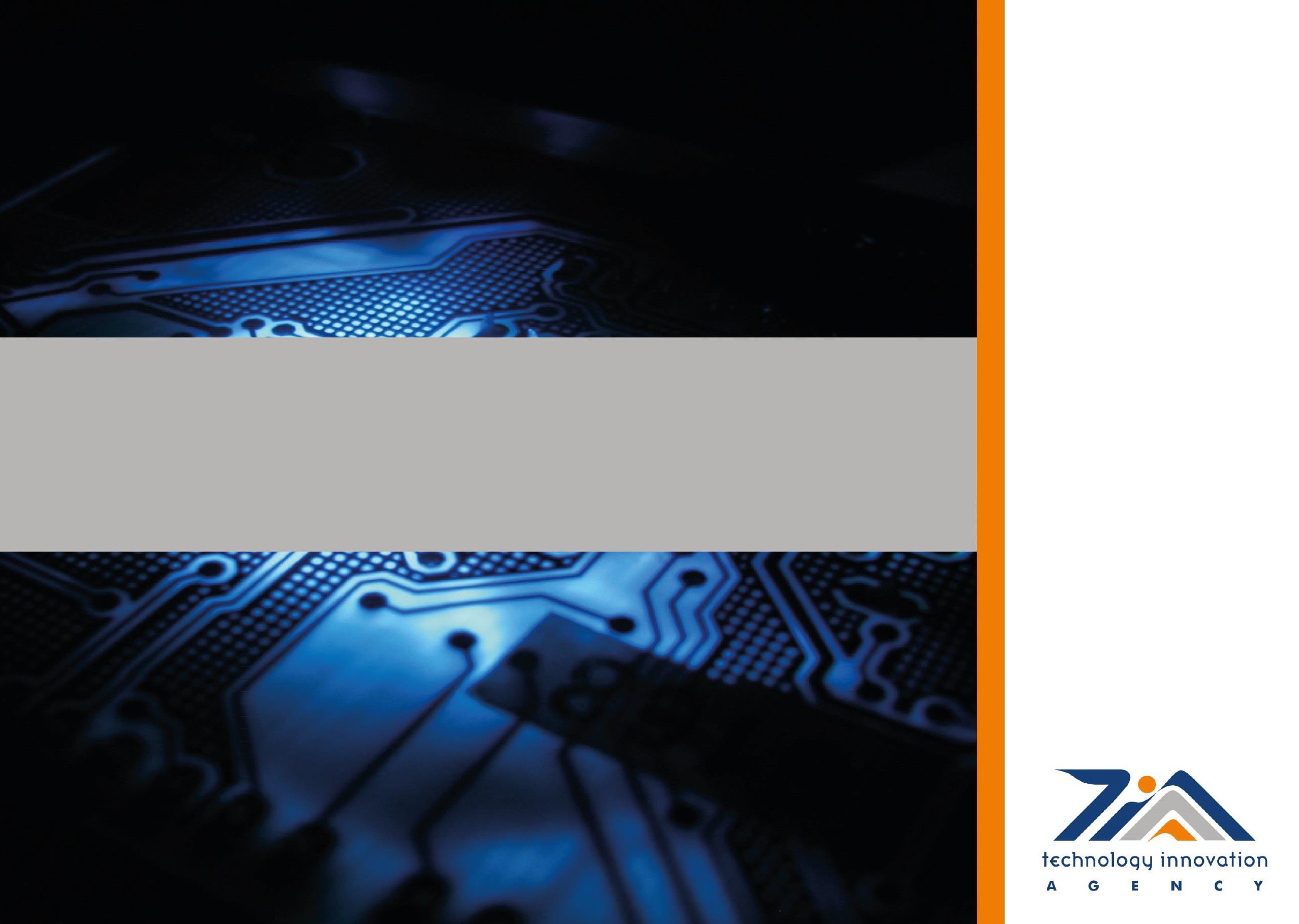 Innovation Enabling & SupportAnnual Report 2015/2016	18Technology PlatformsSupporting the Bio economy Strategy63 Students supported and 34 Internships placed atTechnology Platforms1 international patent  expansion for acid mine drainage remediationTotal client project support by Platforms (prototypes and patents) grows from 70  to 102 in 2015/1626 Technologies and services developed and/orimproved due to Platform supportR59.1 million Co-funding raised of which R37 million was FDIOutcome 4: Decent employment through inclusive economic growth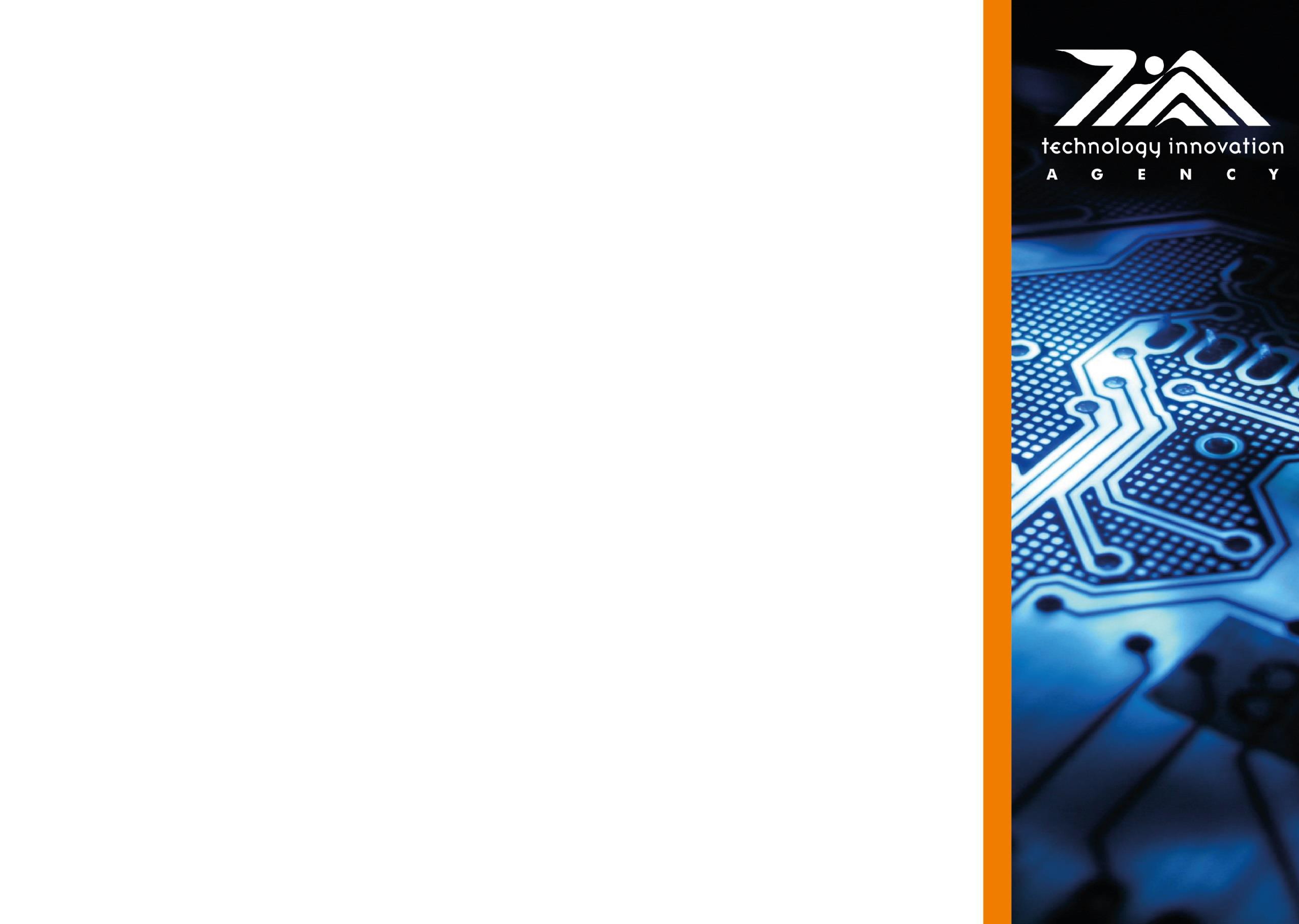 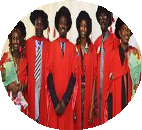 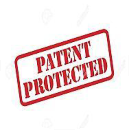 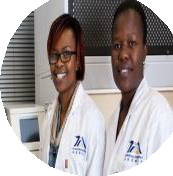 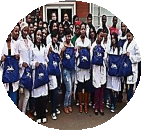 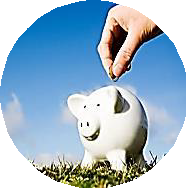 Annual Report 2015/2016	19Technology StationsSupporting SMMEs110 SMEs secured contracts from TSP support103 Interns in the * SETIIP with industry partners*Science Engineering and Technology Internship ProgrammeAt least 4821 testing, quality assurance, analytical services and engineering support provided to enterprises235 Products&	Prototypescompleted3 Technology Stations received certifications 7 accreditations in quality management systems suchas ISO9001:2015	Outcome 4: Decentemployment through inclusive economic growth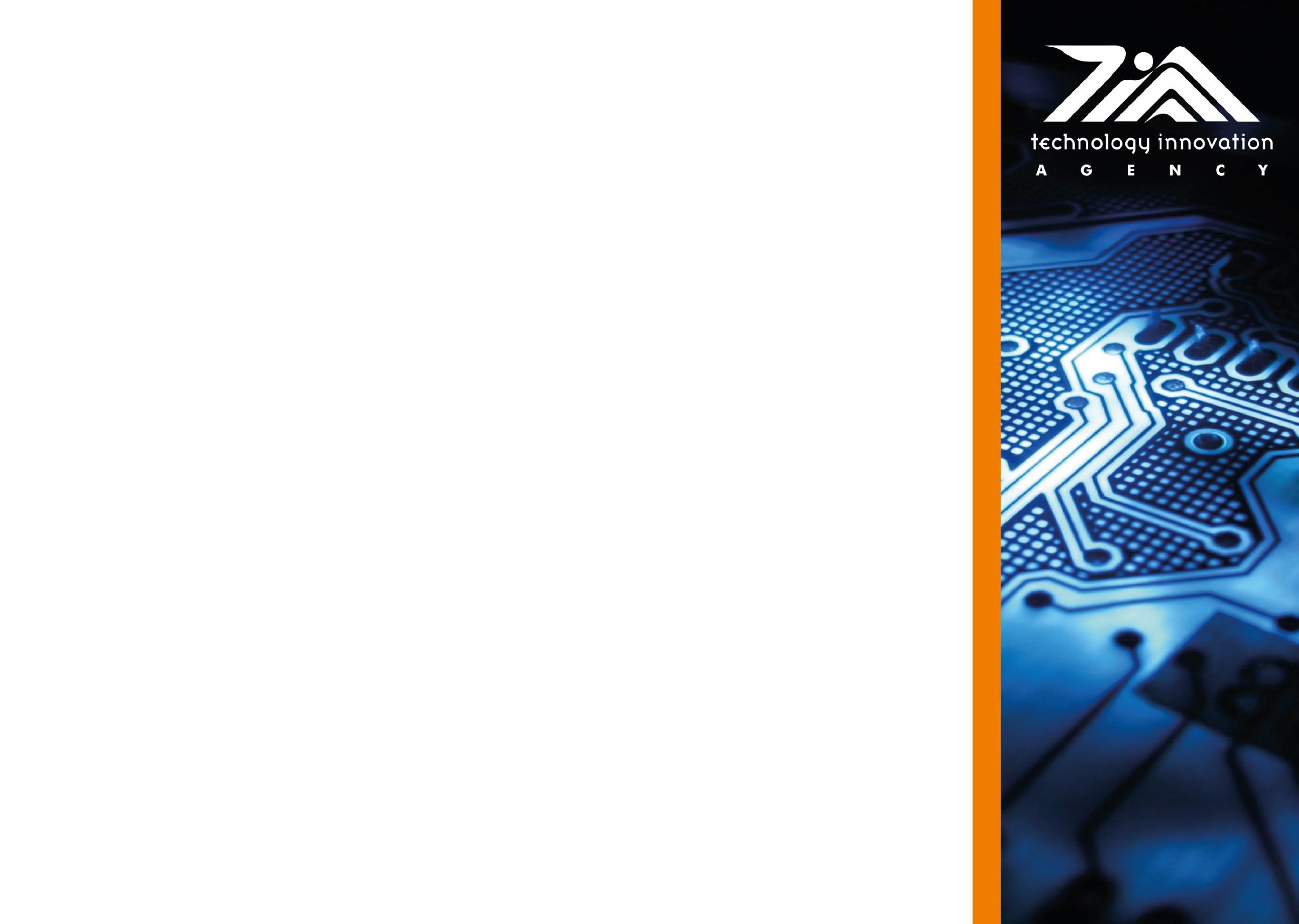 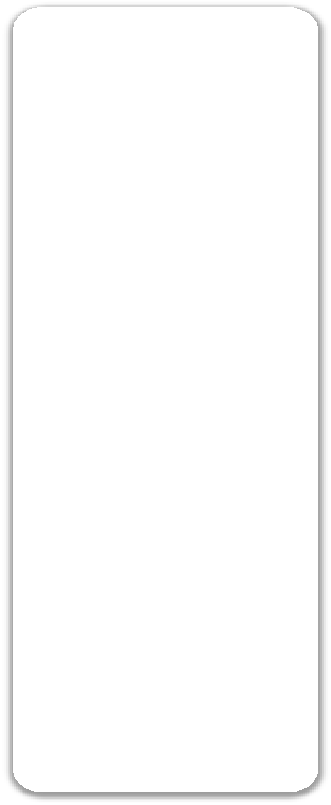 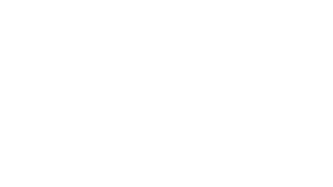 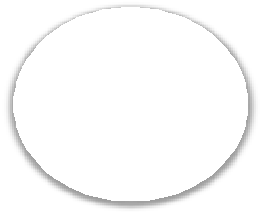 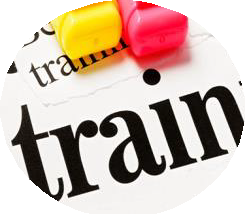 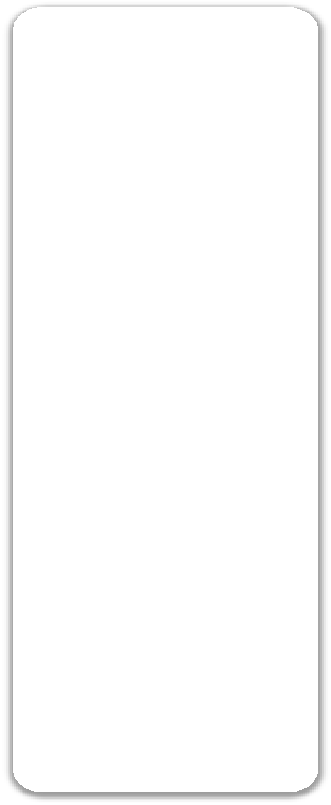 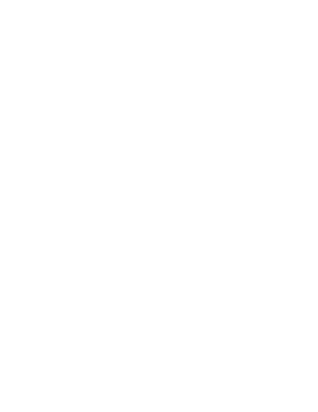 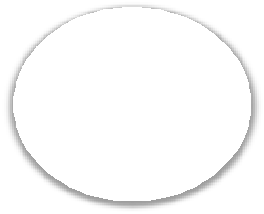 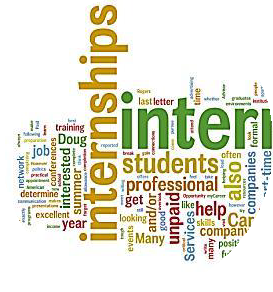 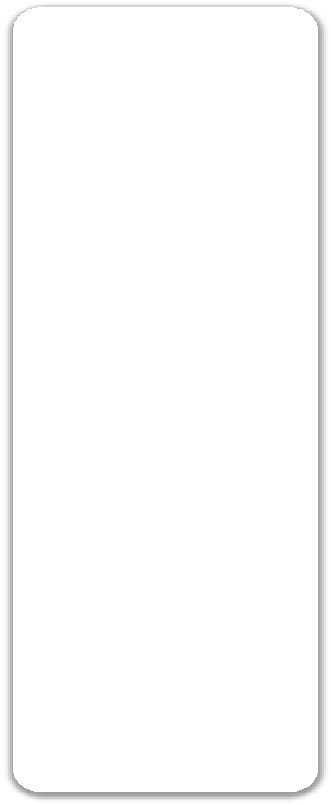 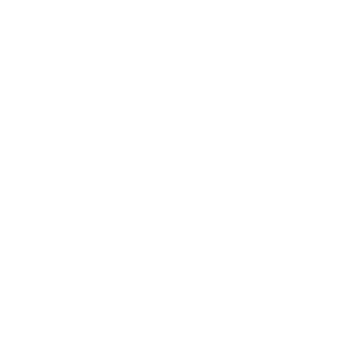 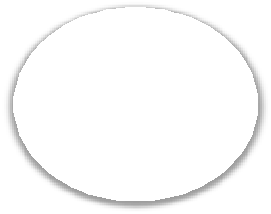 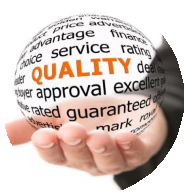 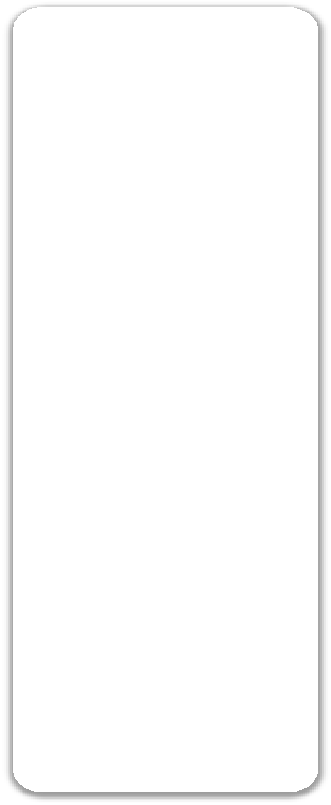 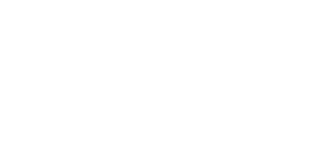 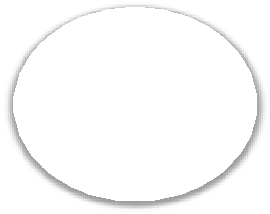 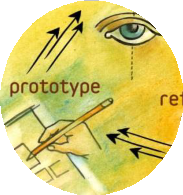 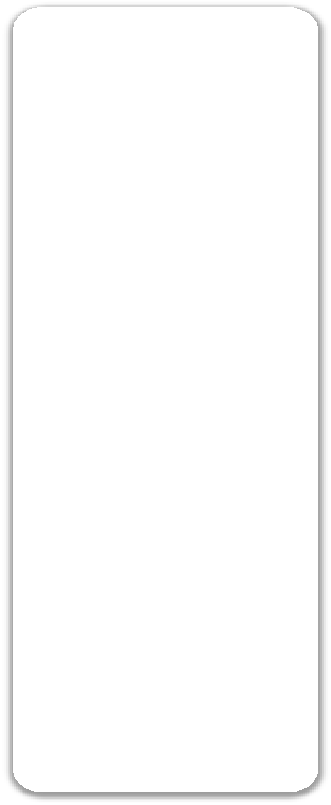 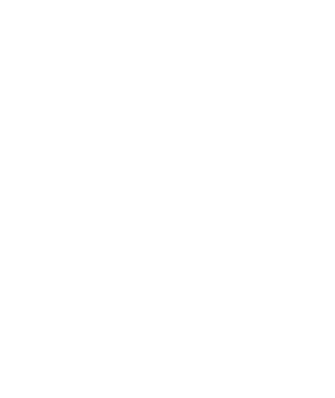 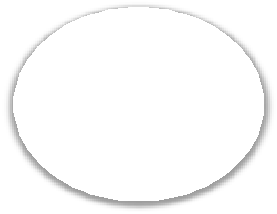 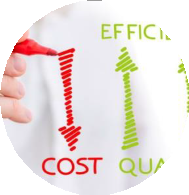 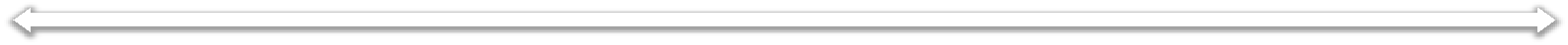 Annual Report 2015/2016	20Global CleantechSupporting SMMEsProgramme HighlightsKhaya Power• Applications increase from 68 to 102 in2015/16• 60 Ground-breaking innovative solutions unearthed• Khaya Power (e.kasi.energy) wins 1st place at Global Cleantech Competition in San Francisco• Developed a micro- gasifier stove with an electrically driven fan, which is smoke-free and burns biomass efficiently for households in poor communities with inadequate,unreliable or no access to grid-powerOUTCOME 10: Protect and enhance our environmental assets andnatural resources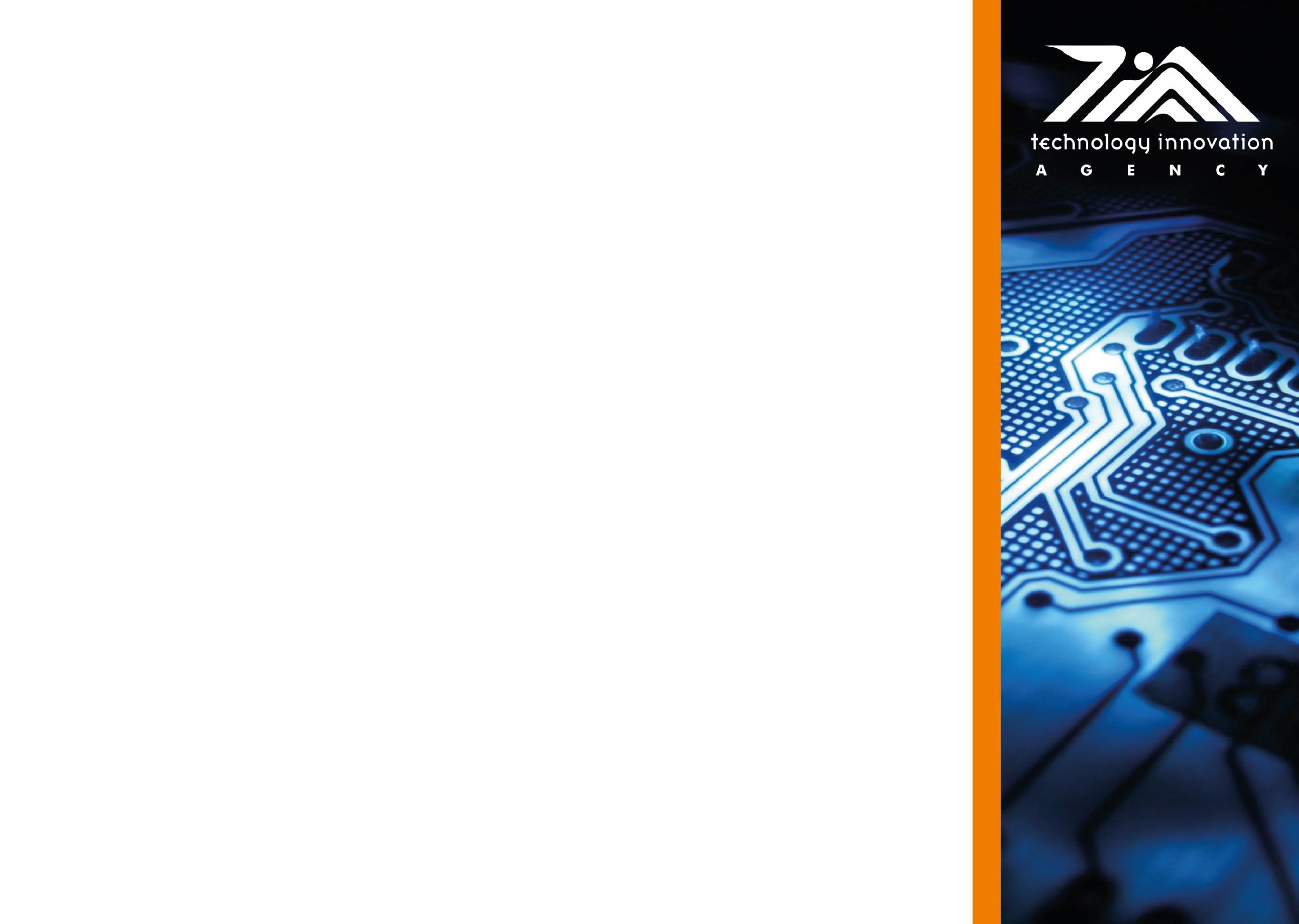 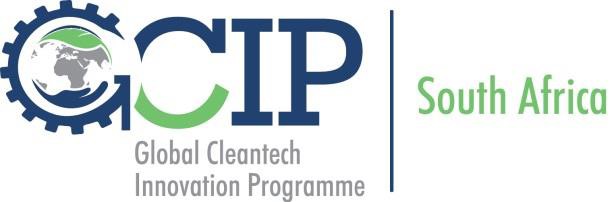 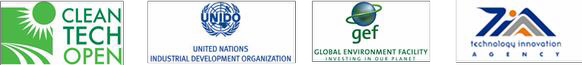 Annual Report 2015/2016	21Seeding Ideas (R47.4million)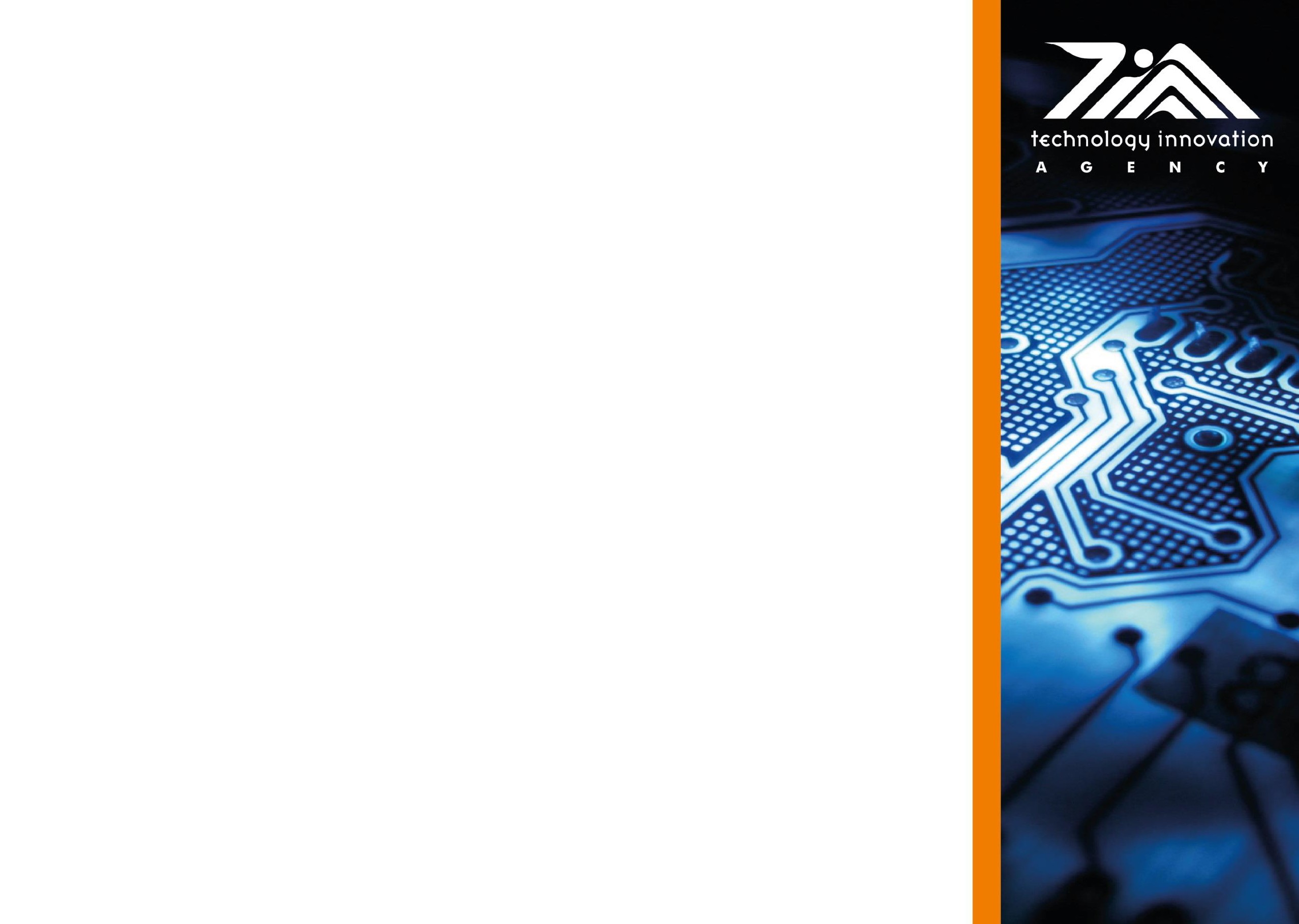 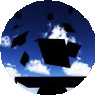 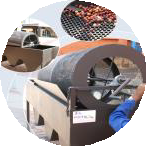 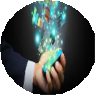 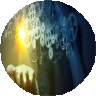 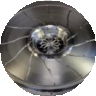 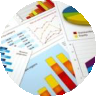 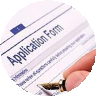 Fund adds 101 new projects to its portfolio of  275 projectsNumber of participating Universities grow from 17 to 20 inFY15/1650 Projects completed5  New patents registered5 Previously Disadvantaged Institutions continue to lagbehindHEI’s: 27 Innovation outputs: market reports, prototypesHEI Seed Fund: 275 Applications approvedRegional Seed Fund (RSF) – 89 SMMEs fundedAnnual Report 2015/2016	22Innovation Skills Development136 Interns placed in partnership with NRF and EWSETA to projects in energy efficiency, fibre optics, etc.10 Masters Candidates placed and completed training with Oxford ISIS EnterpriseCommercialisatio n SpecialistSA VentureLeaders take 3 of 5 finalist spots at the Zurich Google Pitchfest where 13 SA entrepreneurs competed with Swiss counterparts2nd Round of UK Newton Fund benefits 16 candidates, 56% Black and 56% Women177 candidates benefit from innovation management training with the Stanford University Global Institute for Leadership DevelopmentOutcome 5: A skilled and capable workforce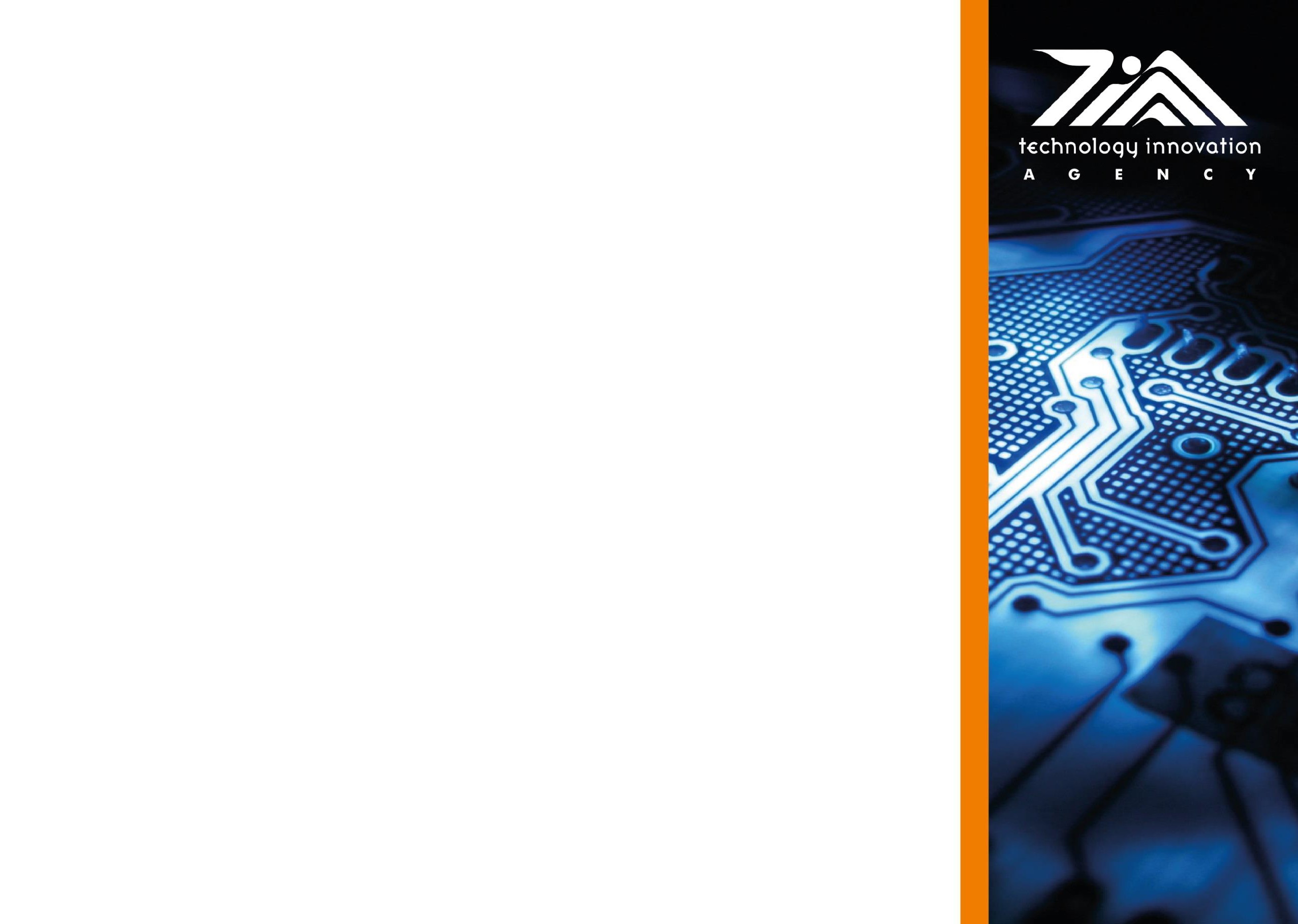 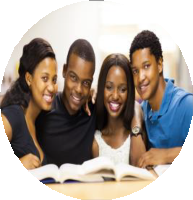 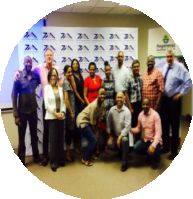 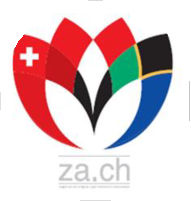 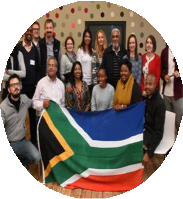 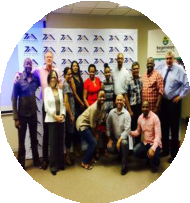 Annual Report 2015/2016	23Youth DevelopmentFrom 14 to31 Businessenterprisesdeveloped1 PCT, 4 provisional patentsFrom 17 to24 FullyfunctionalprototypescompletedFrom 40 to34 Projectscurrently atTechStations forprototyping57Applicationsapprovedfor funding9 Youth Technology Innovation Programme (YTIP) calls forproposals to dateOUR MANDATE: Innovation in the public interest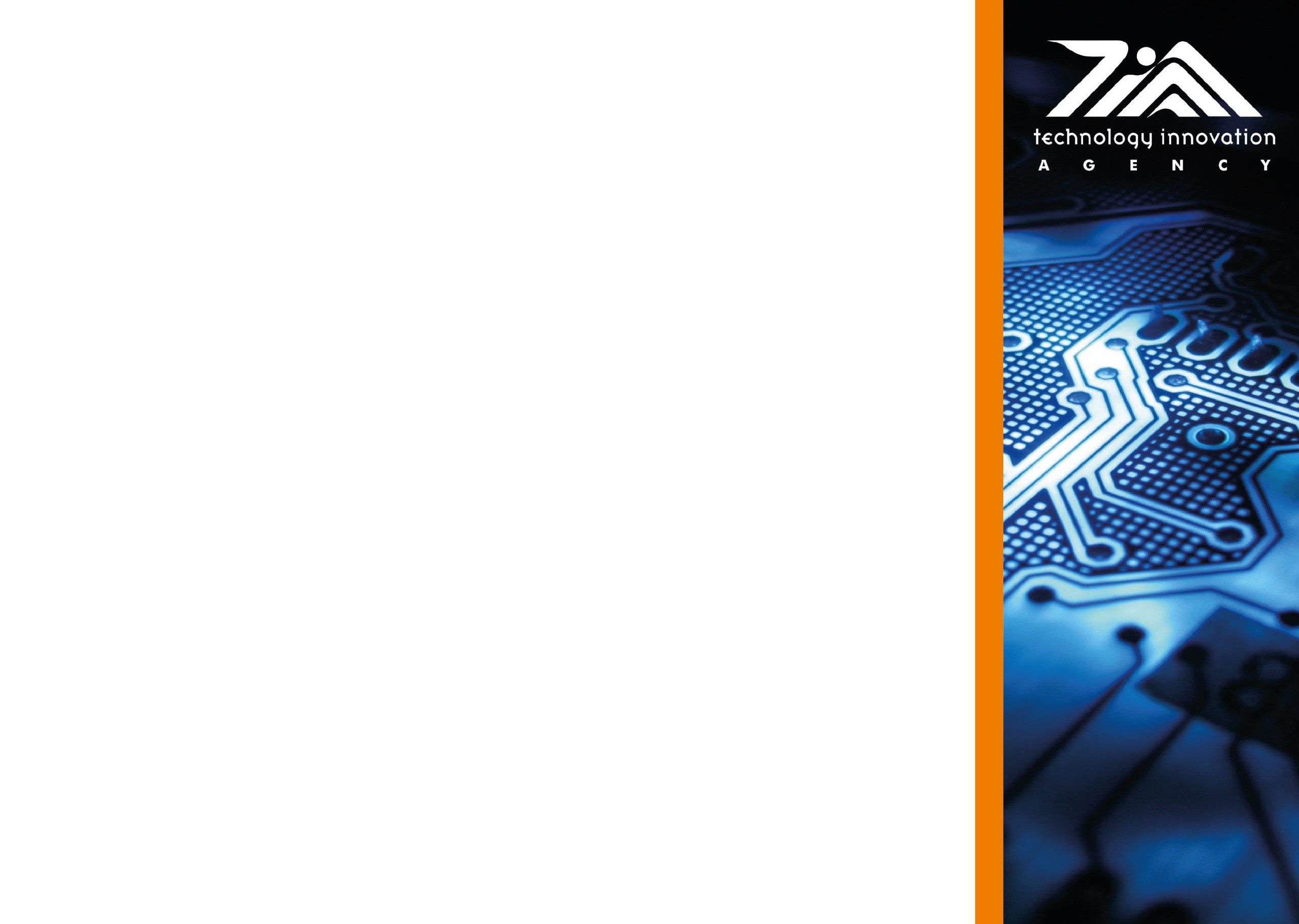 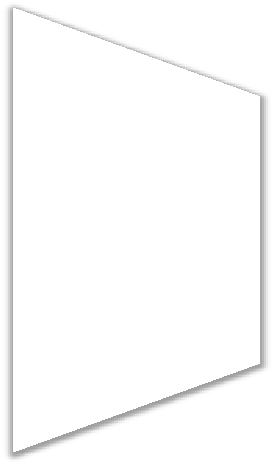 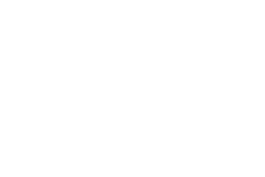 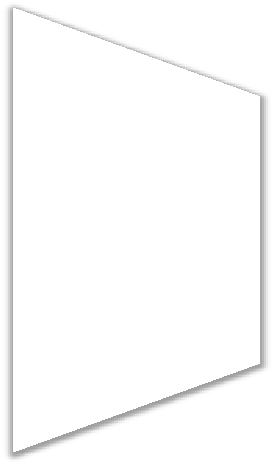 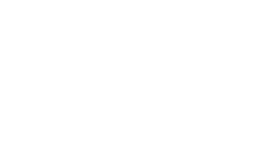 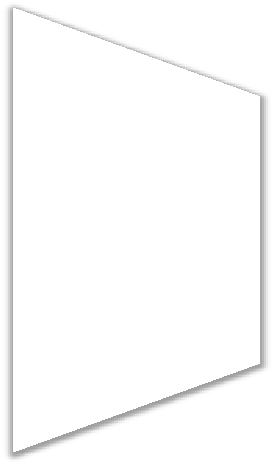 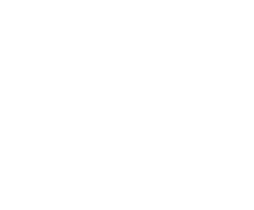 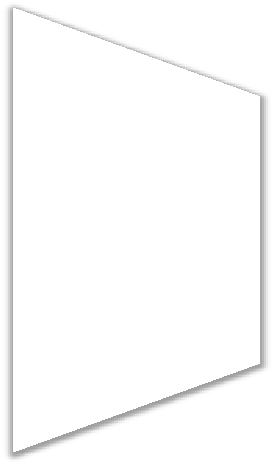 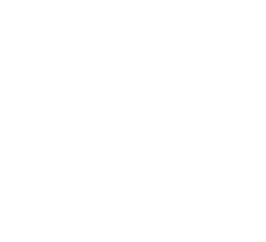 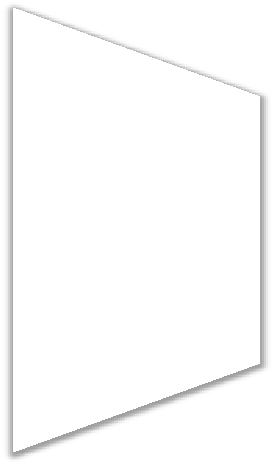 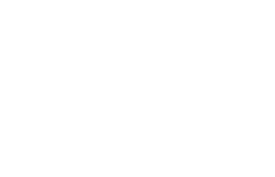 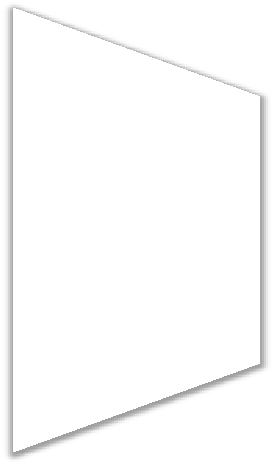 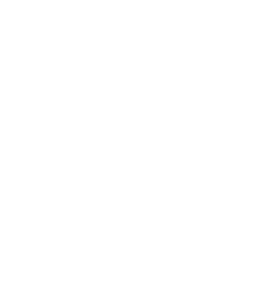 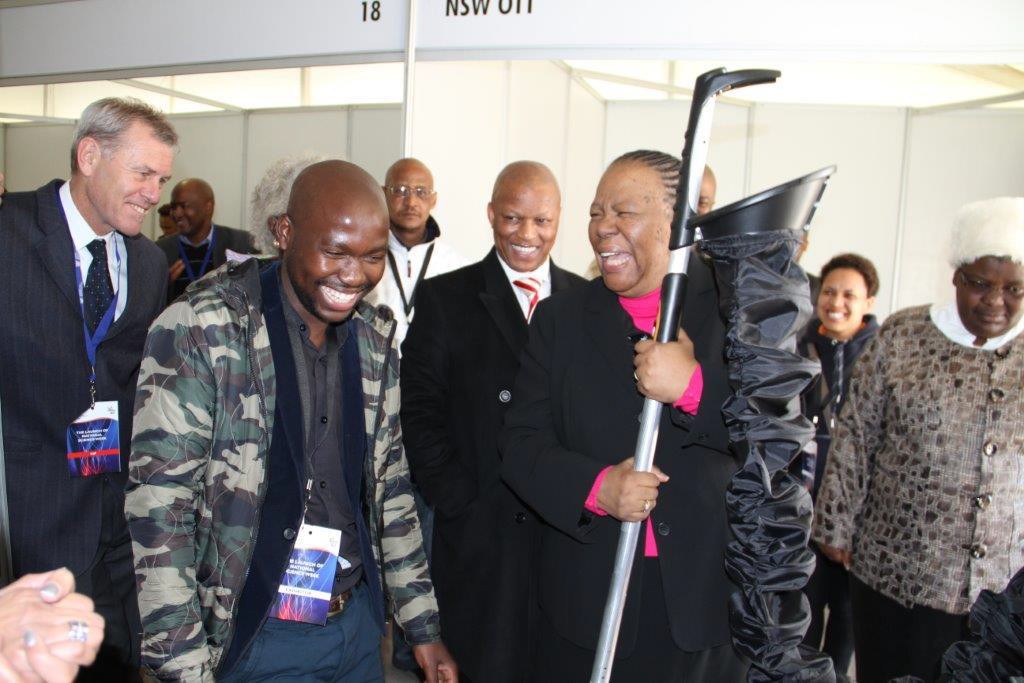 Annual Report 2015/2016	24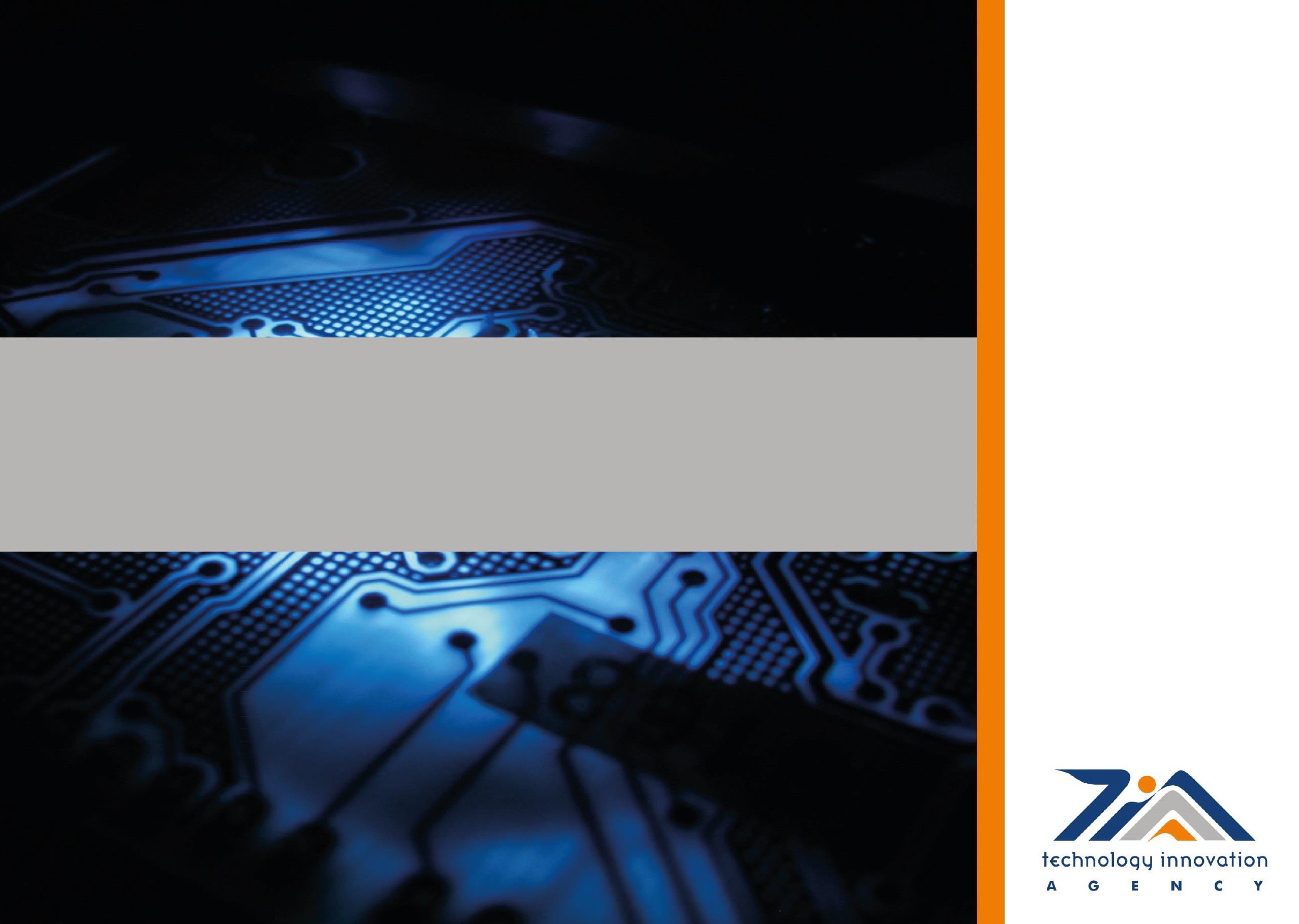 Thought leadership & StakeholderEngagements/ PartnershipsAnnual Report 2015/2016	25Thought Leadership & Partnerships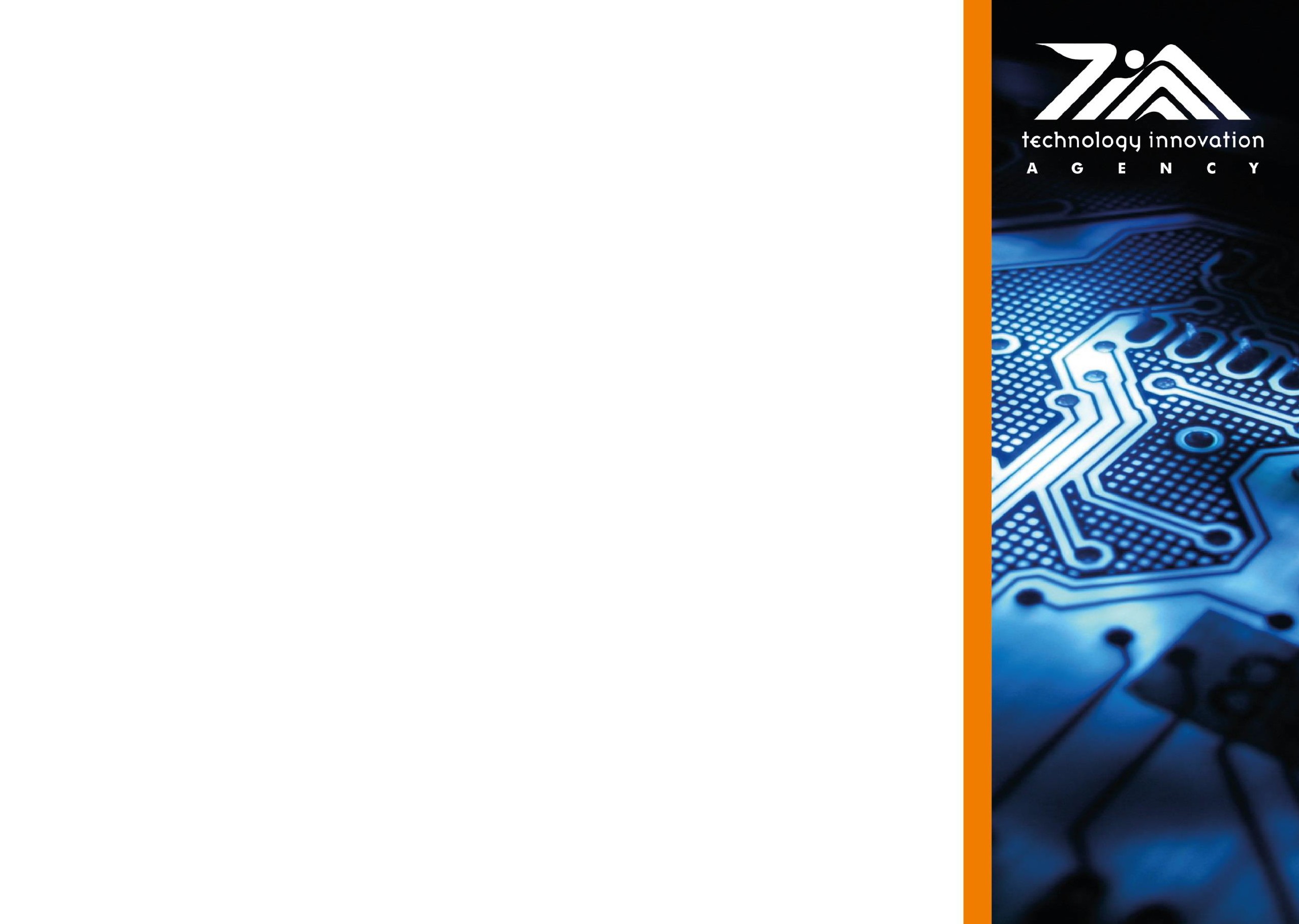 	The role of Venture Capital in technology venturecreation	Advanced Manufacturing Technology road-map	Technology Stations Programme impact assessmentmodel with NACI	Partnerships with SEDA and ATNSAnnual Report 2015/2016	26Supporting the African Agenda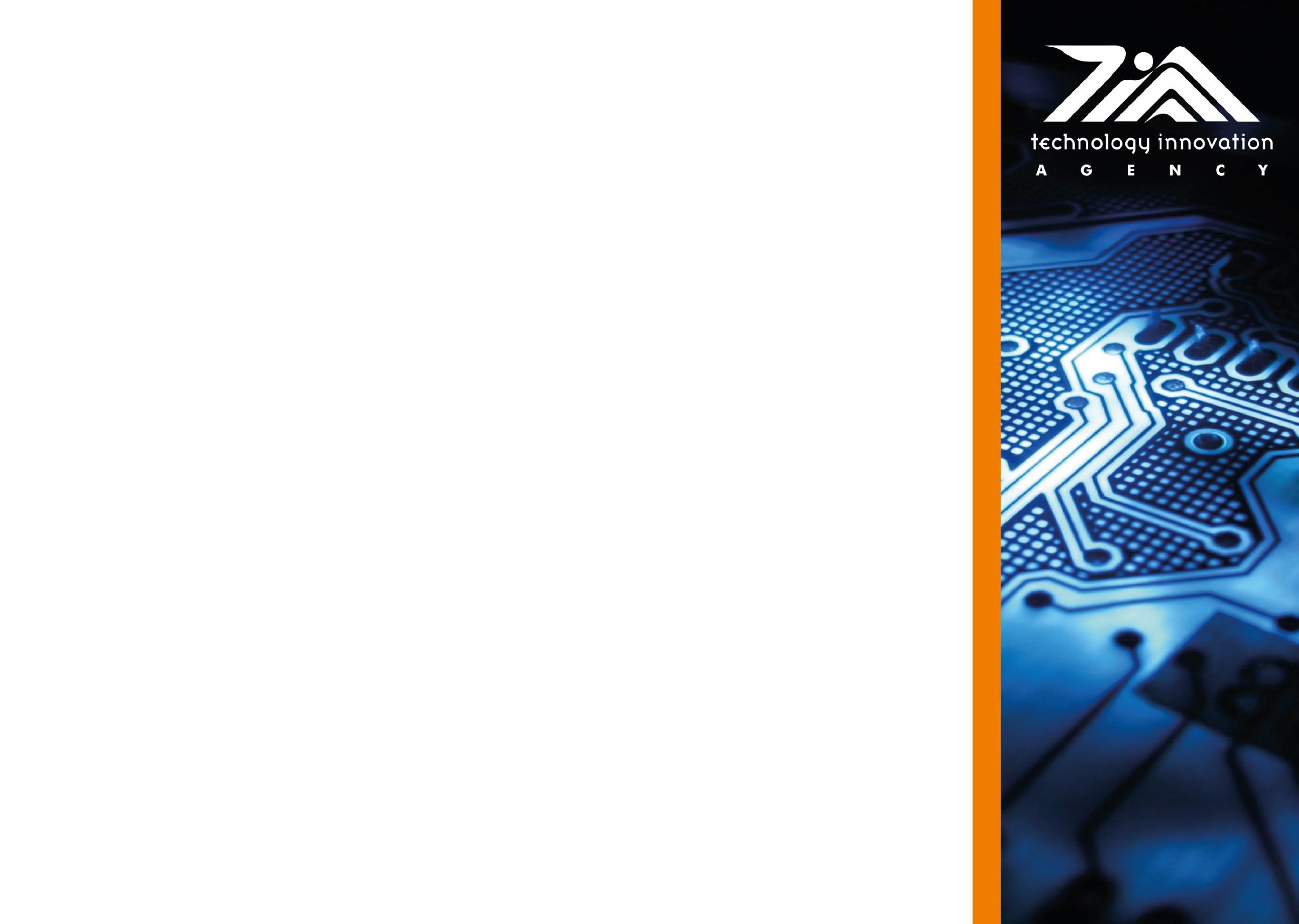 Key partnership activities agreed for implementation include:a)	Institutional Capacity Development through knowledge exchanges on Intellectual Property management; technology and commercialization and M&Eb)	Collaborative technology development initiatives from joint researchprojects undertaken with the NRFa)	Market access opportunities for the technical services provided by theTechnology Stationsb)	Technical Cooperation on replication of the Technology Stations businessmodel in various African partnersAnnual Report 2015/2016	27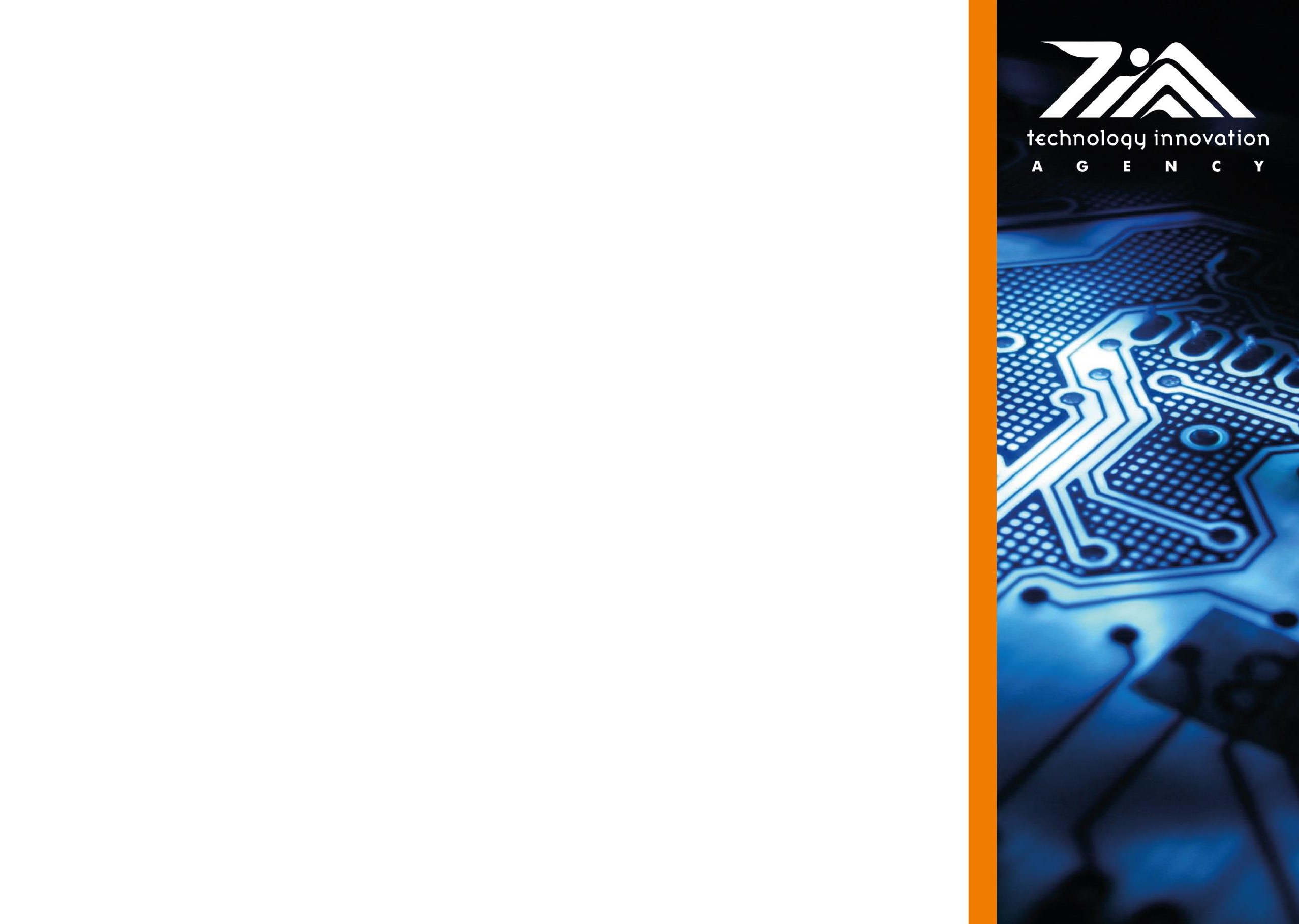 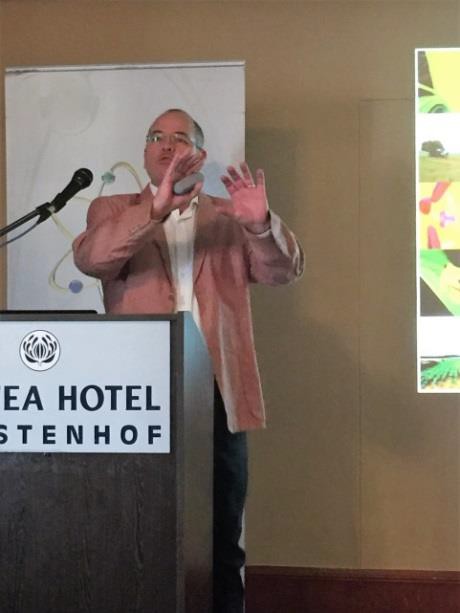 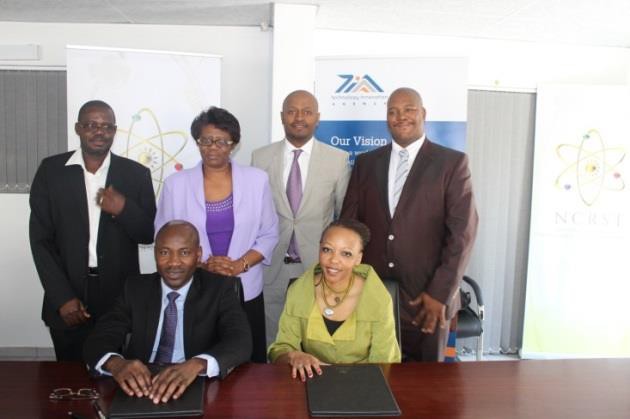 Supporting the African AgendaTIA engaged 4 African countries in 2015/16:Tanzania	ₒ	Angola	ₒ NamibiaMoU with Namibia’s Commission on Research Science and Technology (NCRST)•	Joint review of research projects for technology development•	Knowledge exchange on commercialization andIntellectual Property (IP) management•	Establishment technology station, start-ups andincubation services•	Training on Technology Management forgovernment institutionsDr Hennie Groenewald, the Executive Manager of Biosafety South Africa presented on “Public awareness of GMOs from a South African perspective: Risk analysis as a basis for sound decision making,” to share regulatorybest-practice and contribute to Namibia's implementation of GMO regulationsAnnual Report 2015/2016	28Media Engagement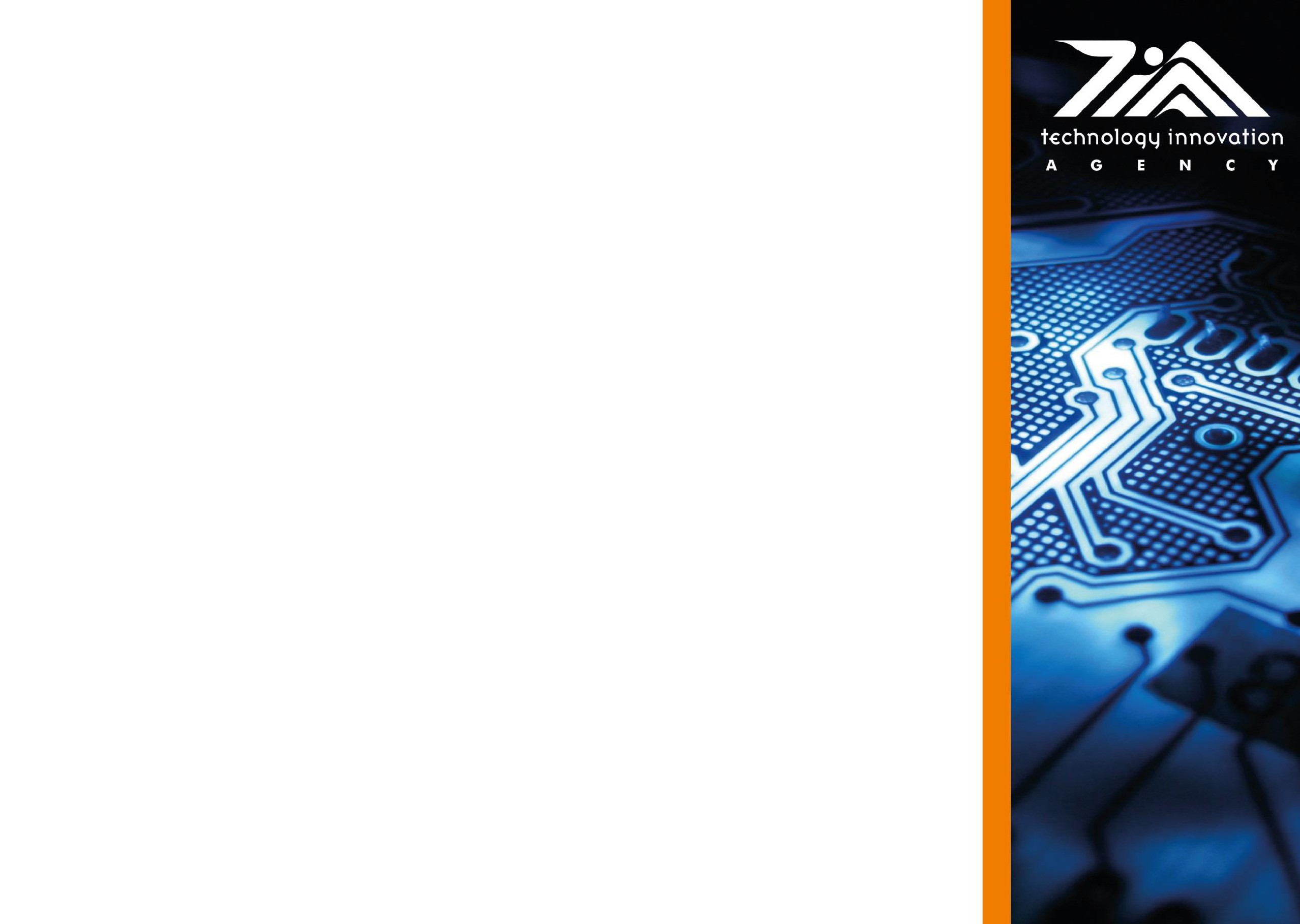 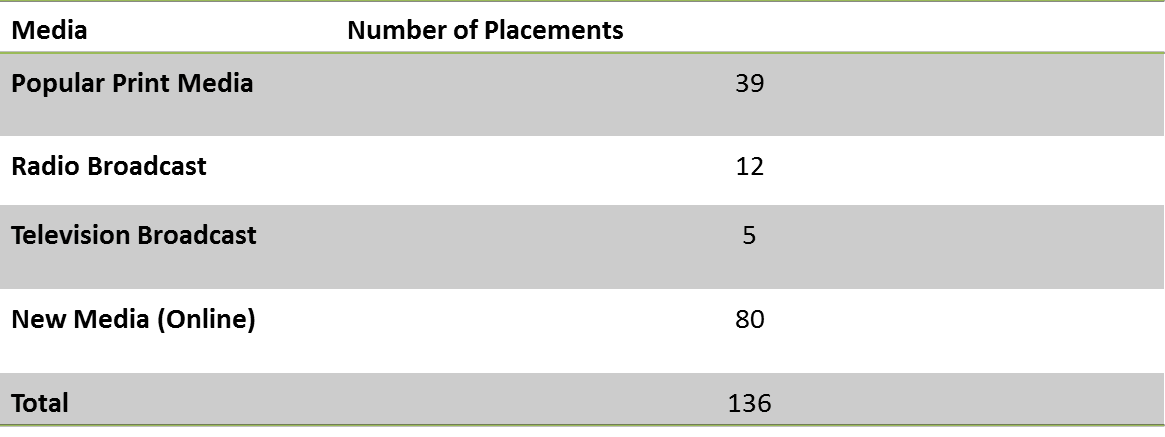 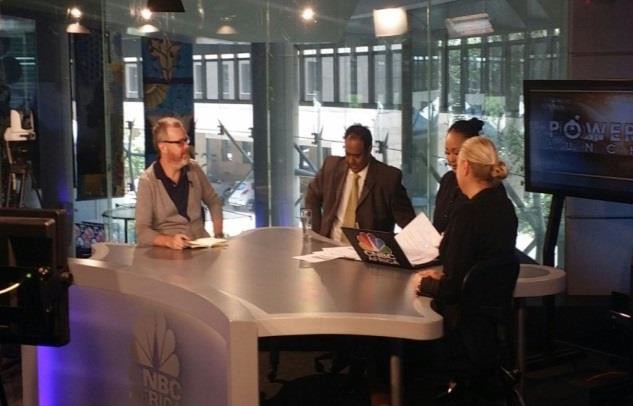 •	TIA has emerged from common-place bad publicity arising from its past poor performance and the restructuring process•	Increasing positive reports about TIA, its projects, programmes and activities•	A total of 136 positive stories with  Advertising Value Equivalent (AVE) ofR7 531 761•	Programmes on skills development, Technology Stations and the SeedFund have attracted most attention•	Nil negative reports for the yearAnnual Report 2015/2016	29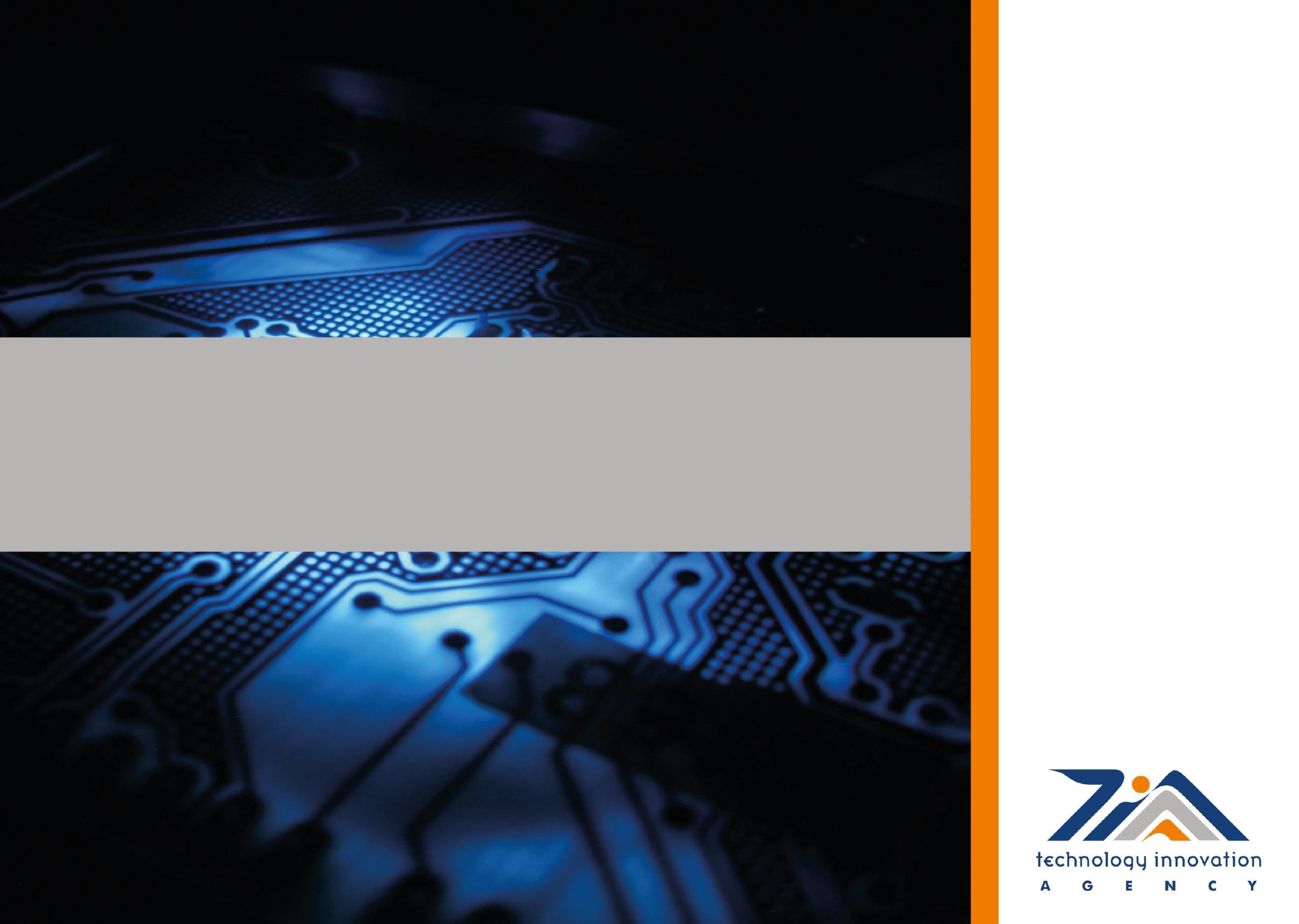 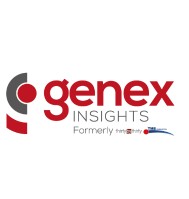 Voice Of The Stakeholder“Customer Centricity – Our Reason for successor failure”Annual Report 2015/2016	30Overall satisfaction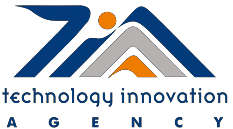 The provision of great service and support is typically the biggest driver of satisfaction amongst satisfied stakeholders of the TIA. Also contributing to satisfaction, according to Support Institutions are the staff and leadership of the TIA. Turnaround times and a lack of communication appear to be key drivers of dissatisfactionDrivers of satisfaction	Drivers of dissatisfactionInnovators, Researcher, SMMEs	Support InstitutionsInnovators, Researcher, SMMEs	Support InstitutionsGreat service & support29%43%Unsatisfied with service in general24%21%Satisfied with service received in generalGood CommunicationFriendly & helpful staff and leadership12%12%20%19%29%25%Delays & Long turnaround timeUnresponsive / Poor communicationIncompetent Staff & Leadership13%9%11%17%24%21%n=2994% Great improvement3%n=2995% Room for improvement30%SOURCE: Genex Insights 2016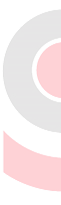 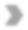 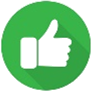 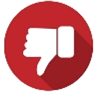 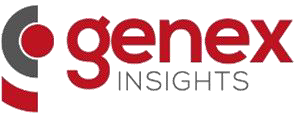 31Conclusion & Recommendations (I)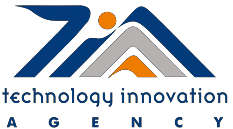 The overall satisfaction rating of 5.7 out of 10, is low. Notably, this score is influenced negatively by those who have been denied funding, however even amongst those who have been successful in their applications, the score remains fairly low at 6.1 out of 10. Evidence suggests that the TIA should target a score of 7.5For the most part, stakeholders agree that the TIA is governed by good leadership principals and strategies, however there is a breakdown in the execution and implementation of this strategy which leads to poor service delivery. However considerable change in organisational staffing is apparent. and pockets of improvements were starting to emerge.Recommendations1	Turnaround times – Improvement of operational turn-around times2	Communication and feedback - Providing regular communication & feedback3	Adequate	notice	for	submission	of	further	information	to	avoid	delays	in	processing applicationsSOURCE: Genex Insights 2016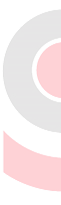 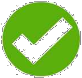 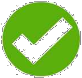 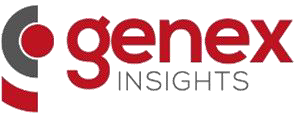 32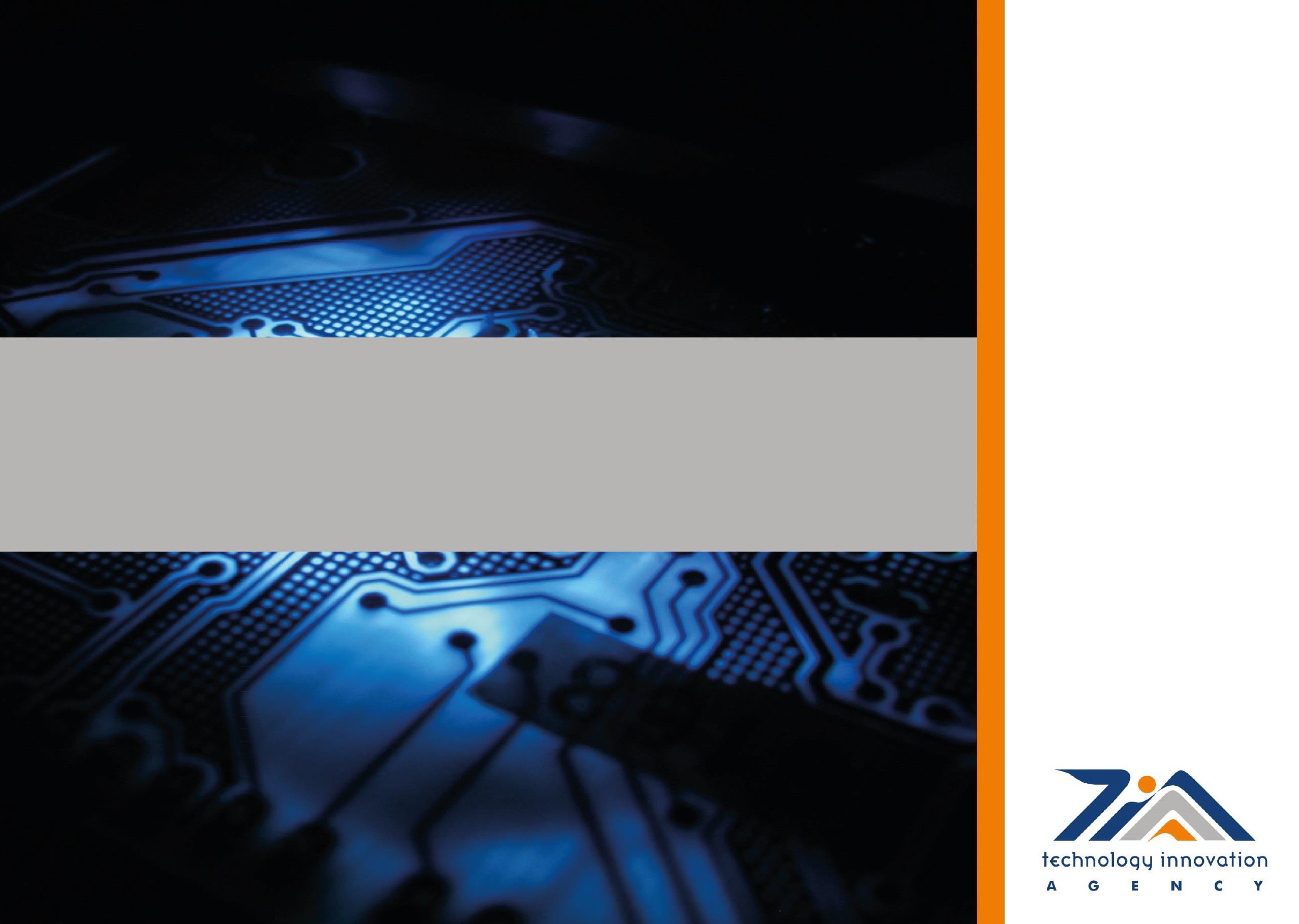 Business PerformanceAnnual Report 2015/2016	33Year On Year Performance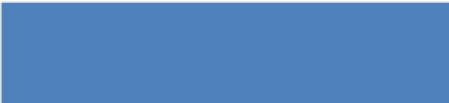 Audit Outcome3rd PartyFundingSMMEs AssistedKnowledge Innovation ProductsYouth ProjectsSeed FundProjectsFunds Disbursed2013/14UnqualifiedR74.4m1904----274370R374m2014/15Clean AuditR200m21883837145R373m2015/16Clean AuditR97m2197----7652275R379m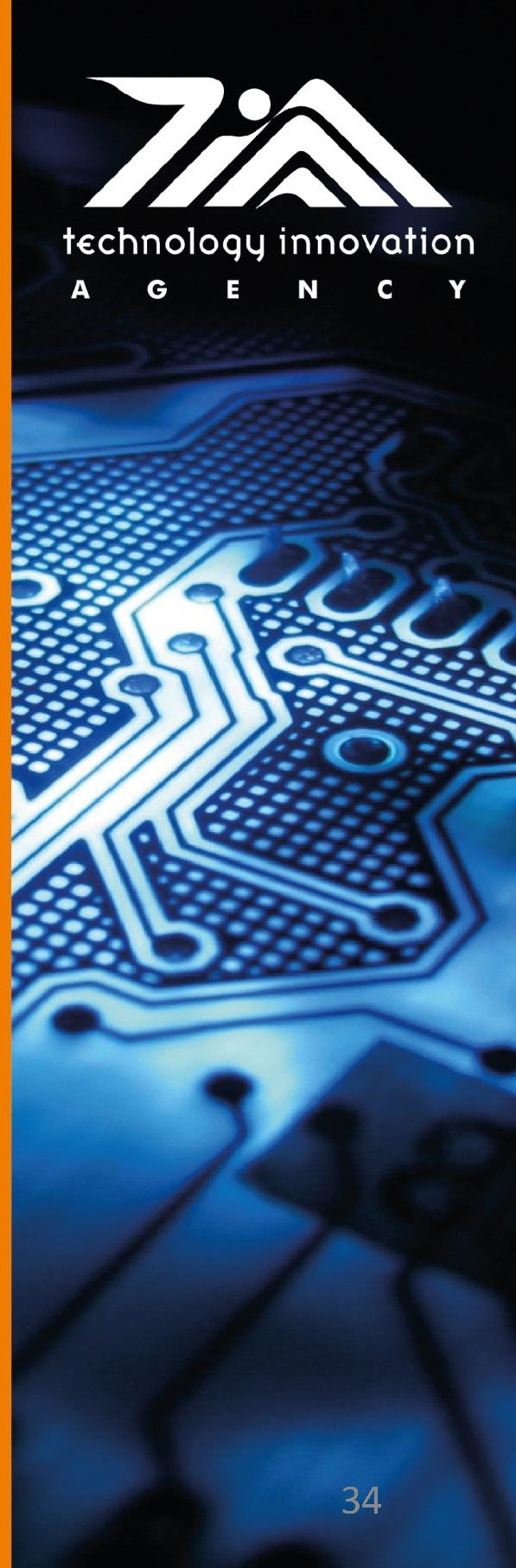 Annual Report 2015/2016Overall Business PerformanceOverall KPI performance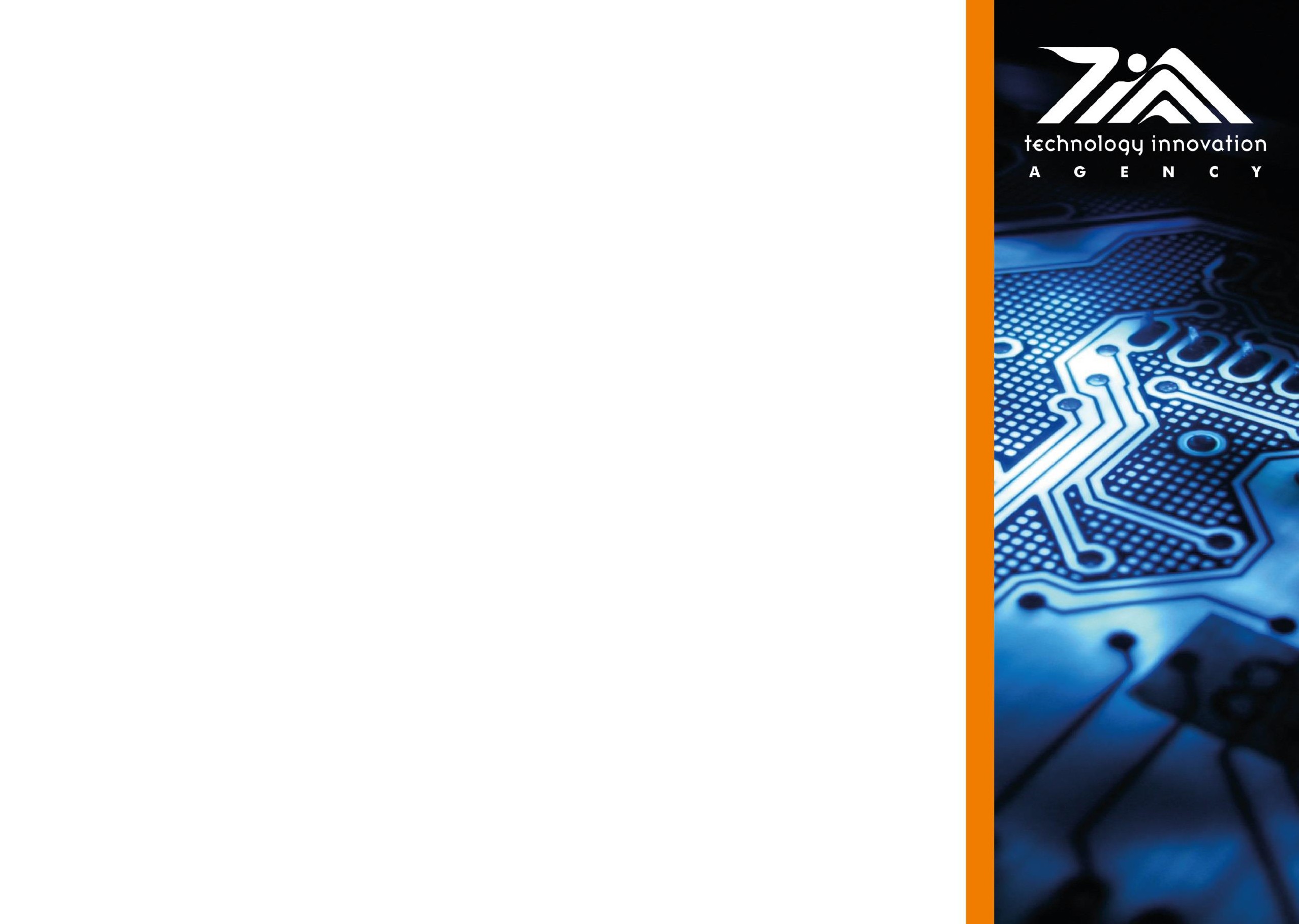 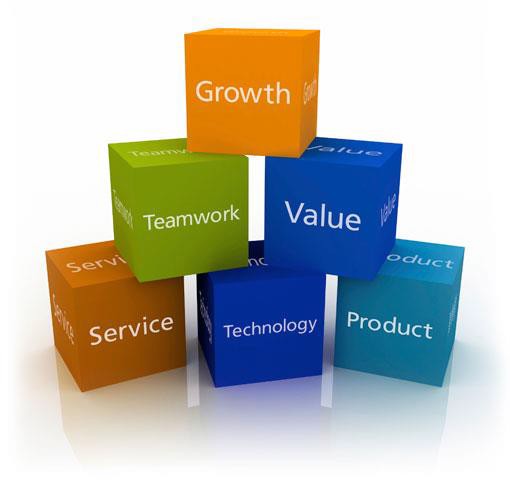 SO 1: To provide customer-centric technology development, funding and supportSO 2: To provide and enabling environment for technology innovation in collaboration with other role playersSO 3: To develop an effective and efficient internal environment to successfully execute the strategy93%100%100%80%Annual Report 2015/2016	35Performance HighlightsR97 million attracted to TIA’s portfolio from 3rd parties2197 SME’s receiving support from Tech Stations and the Institute for Advanced Tooling76 Knowledge innovation products supported27 Technologies reaching demonstration8 Knowledge innovation products receiving follow- on funding9 Technologies taken up by the market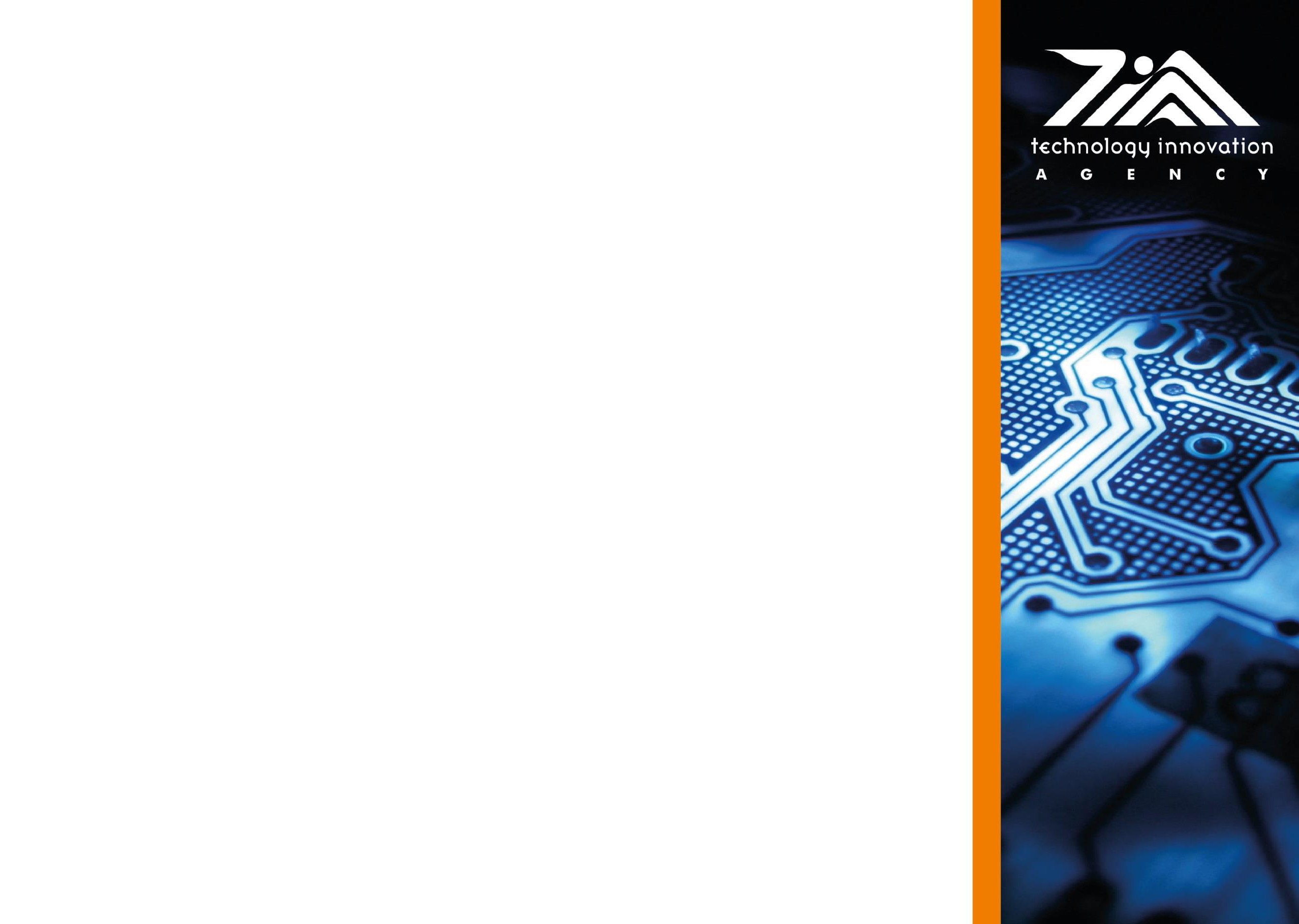 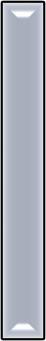 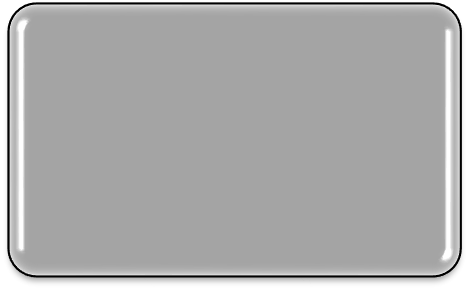 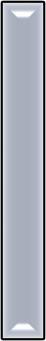 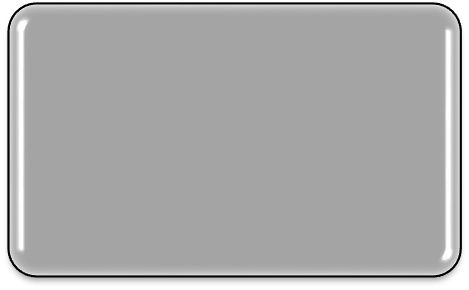 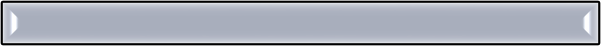 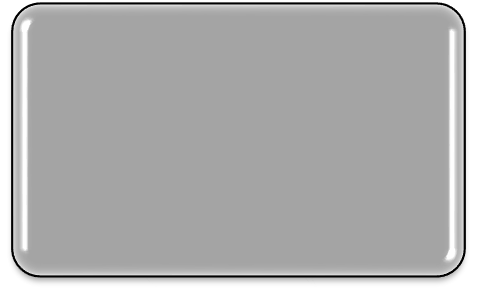 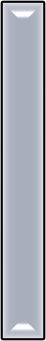 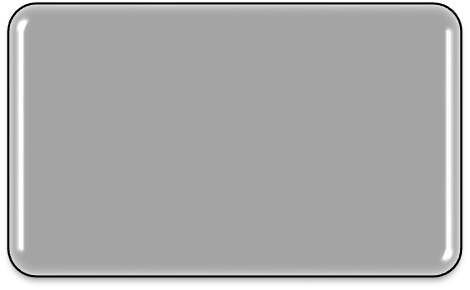 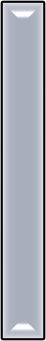 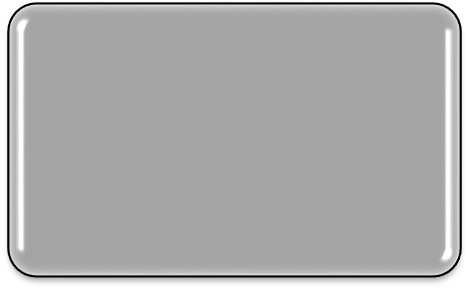 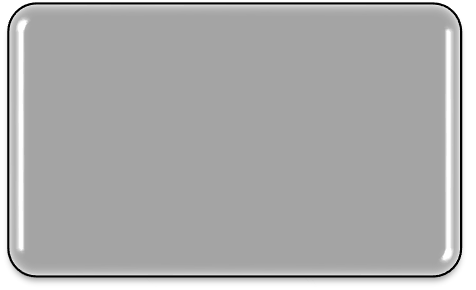 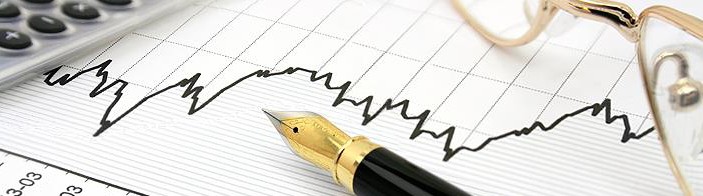 Annual Report 2015/2016	36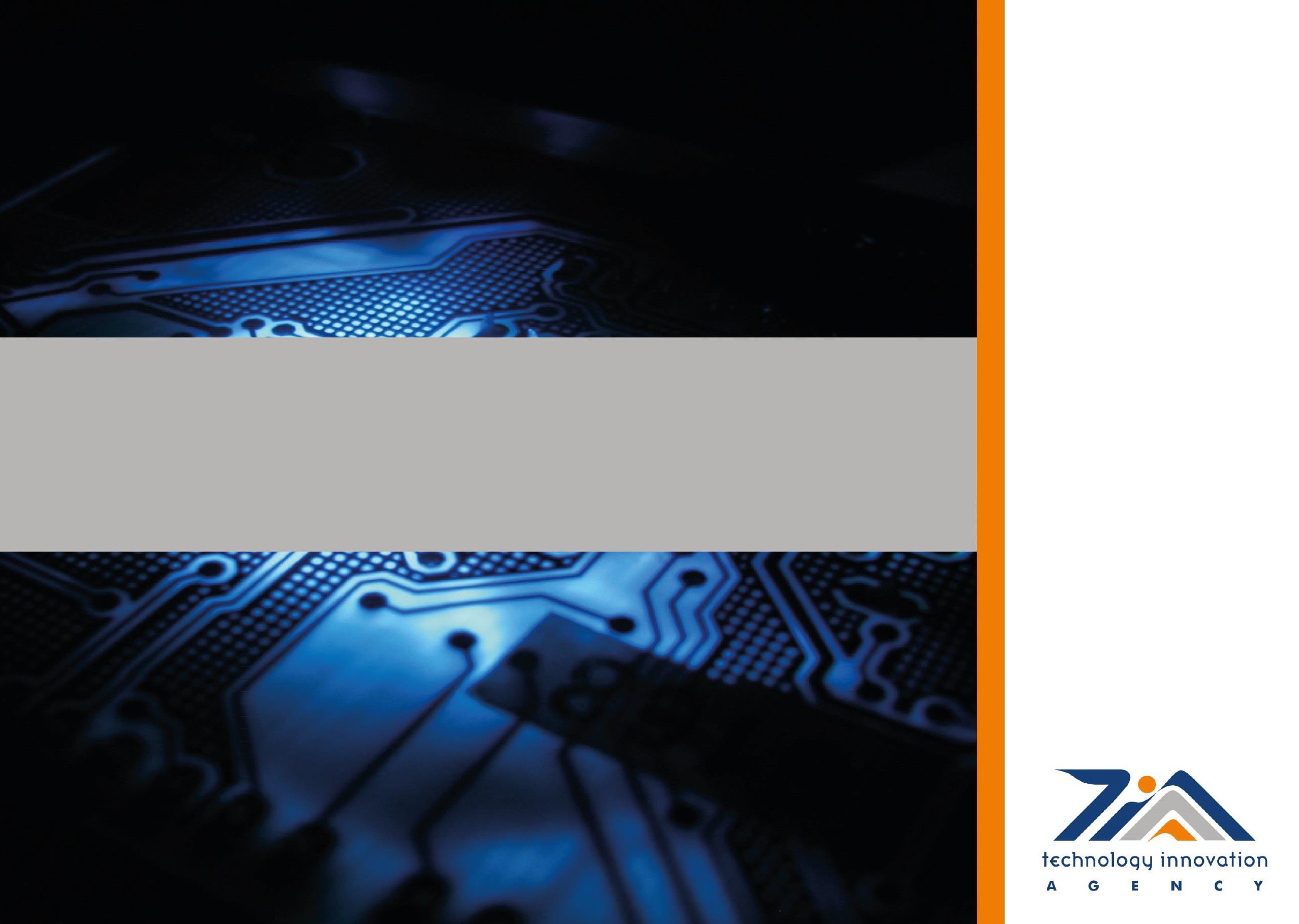 Financial Performance AndGovernanceAnnual Report 2015/2016	372015/16 Audit Results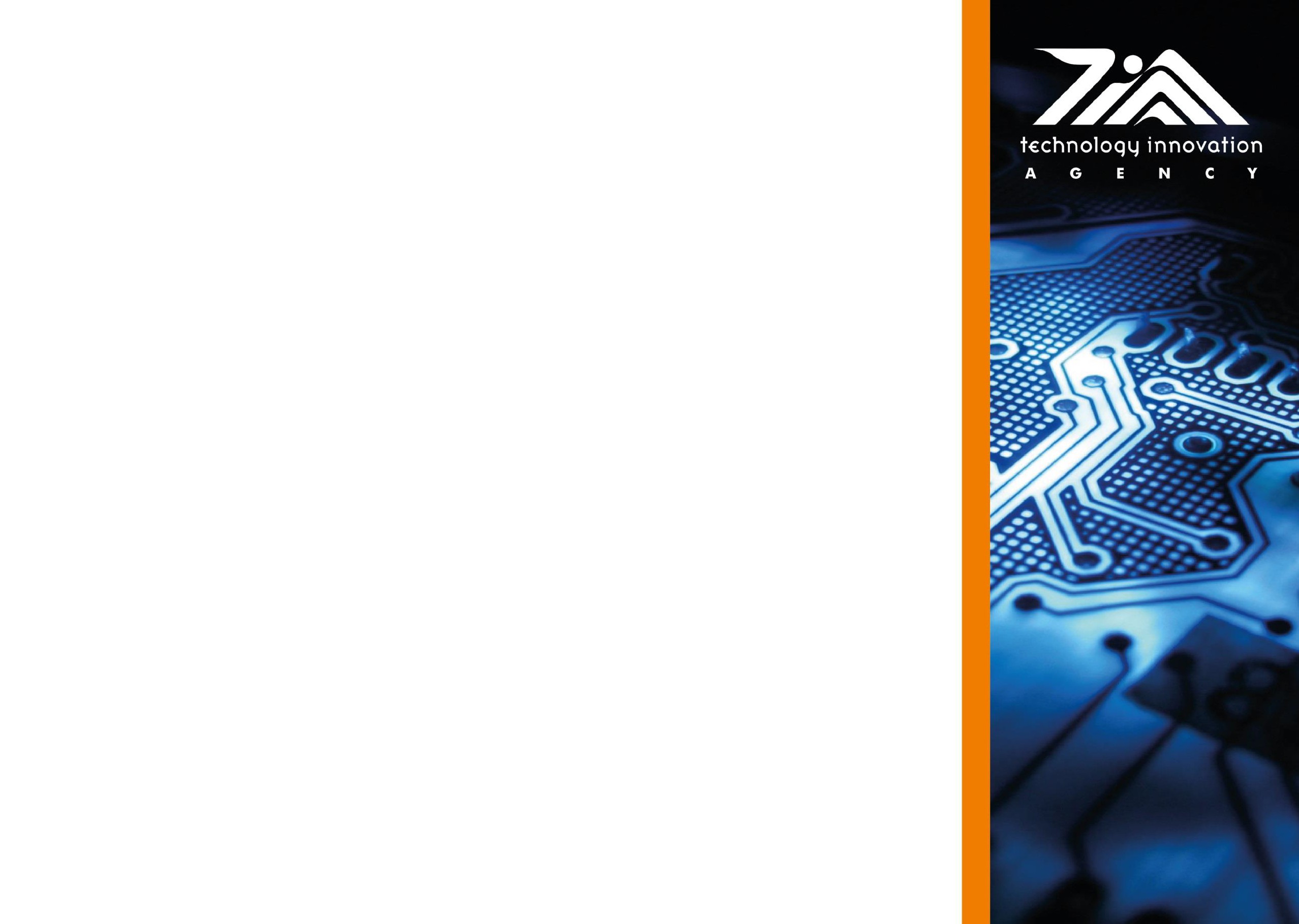 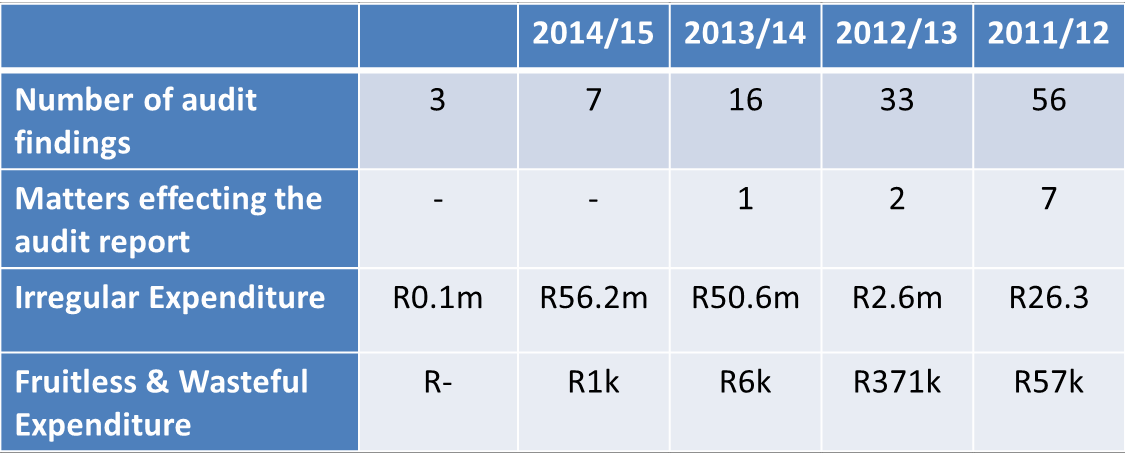 •	Unqualified audit opinion, clean audit•	Findings 3 (2014/15: 7)•	Increased focus on internal audit findings (Included inPerformance management contracts and disciplinary actiontaken)Annual Report 2015/2016	38TIA Group Results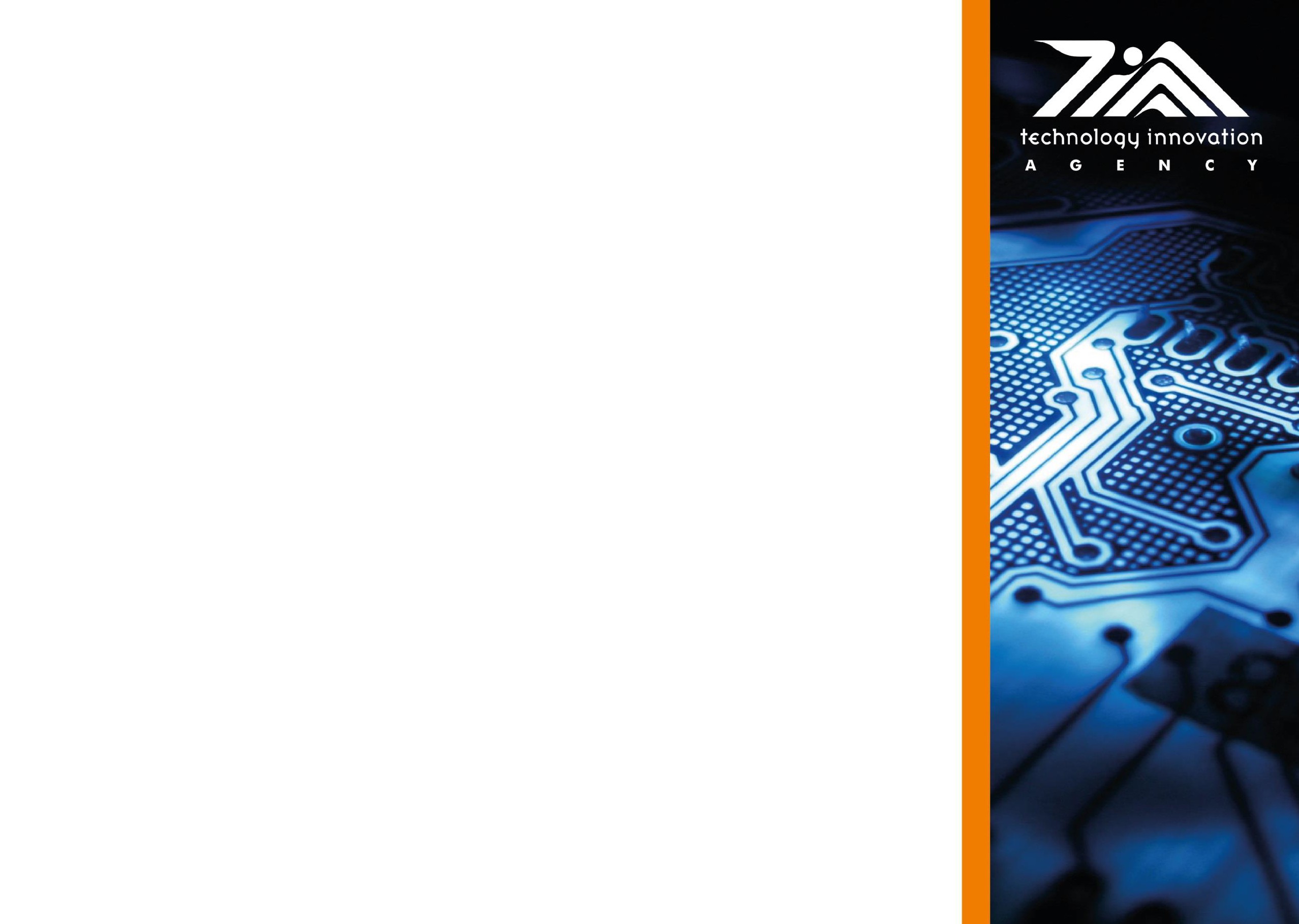 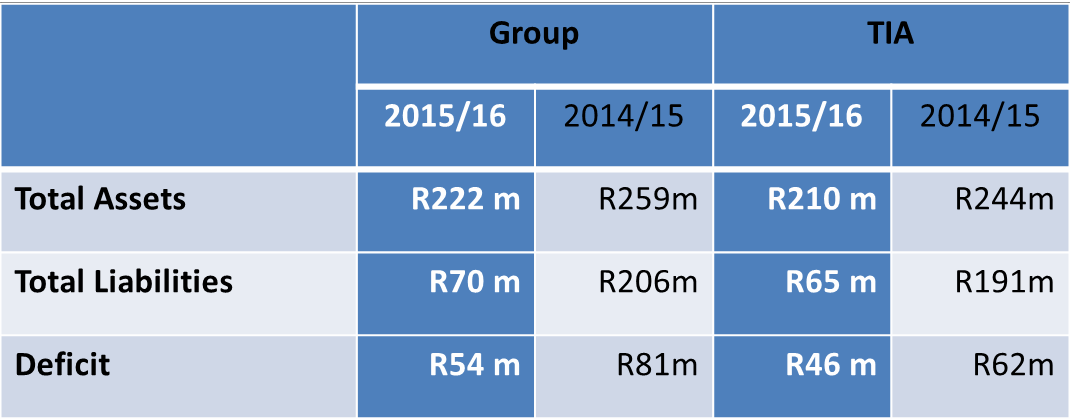 Consolidated results include:•	6 Subsidiaries (Control and > 50%shareholding)•	28 Associates (Less than 50% and > 20%)•	One minor investment of R 26 millionAnnual Report 2015/2016	39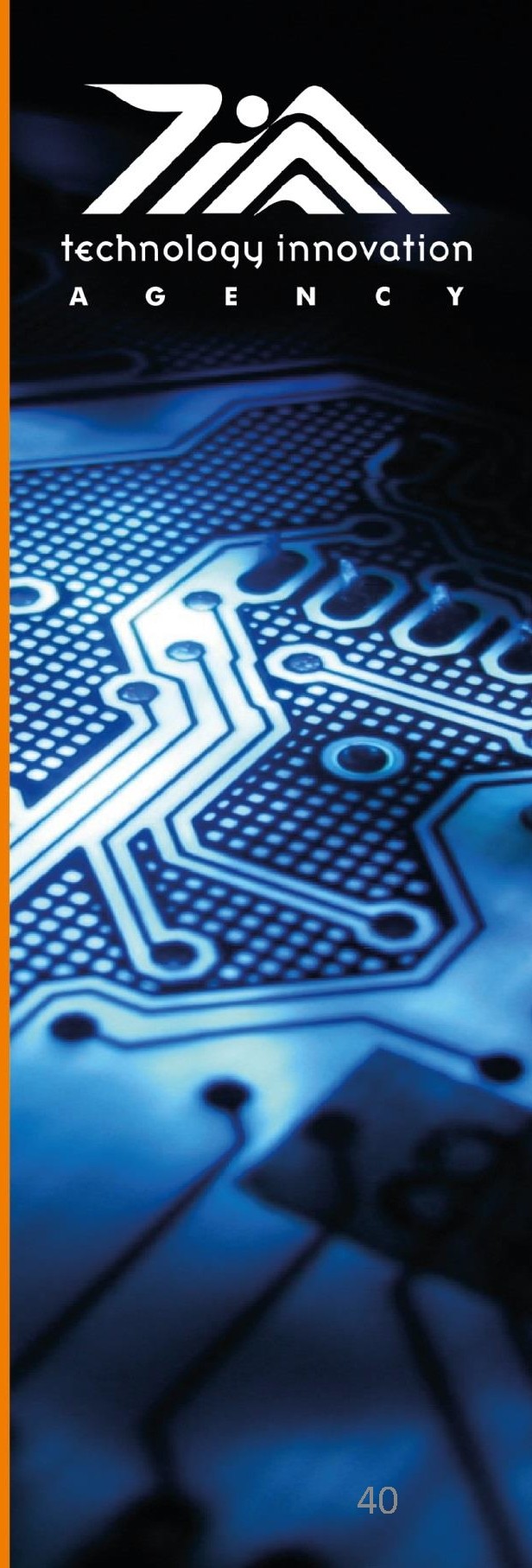 MTEF And DST Contracted (R'OOO)600,000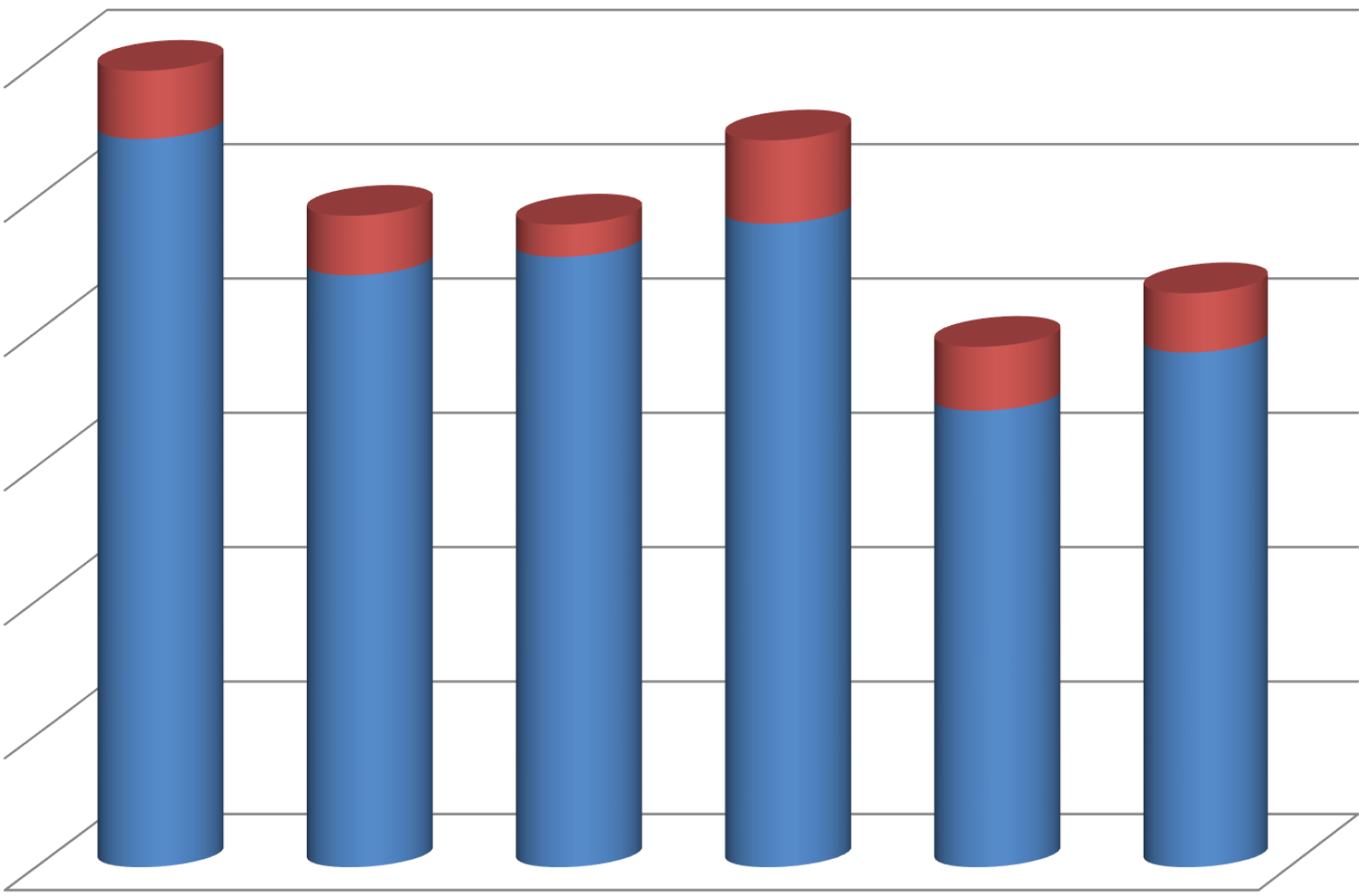 500,000400,000300,000200,000100,0002010/11 	2011/12 	2012/13 	2013/14	2014/15	2015/16•Parliamentary grant 	•Specific contractedAnnual Report 2015/2016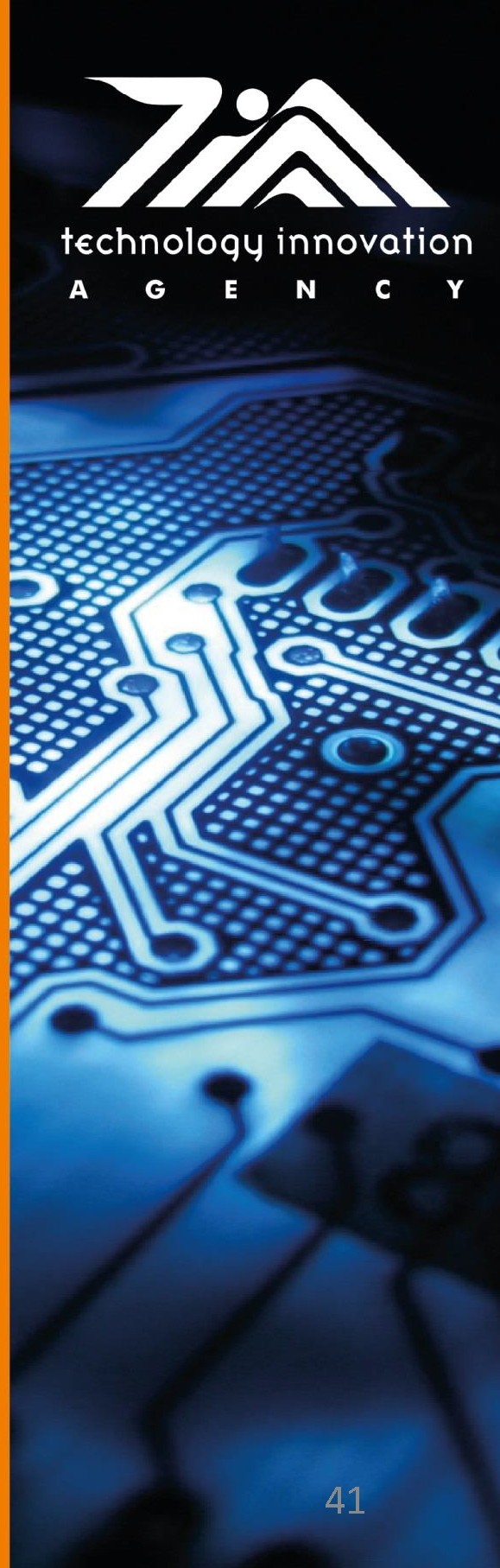 90,00080,00070,00060,00050,00040,00030,00020,00010,000Other Income (R'OOO)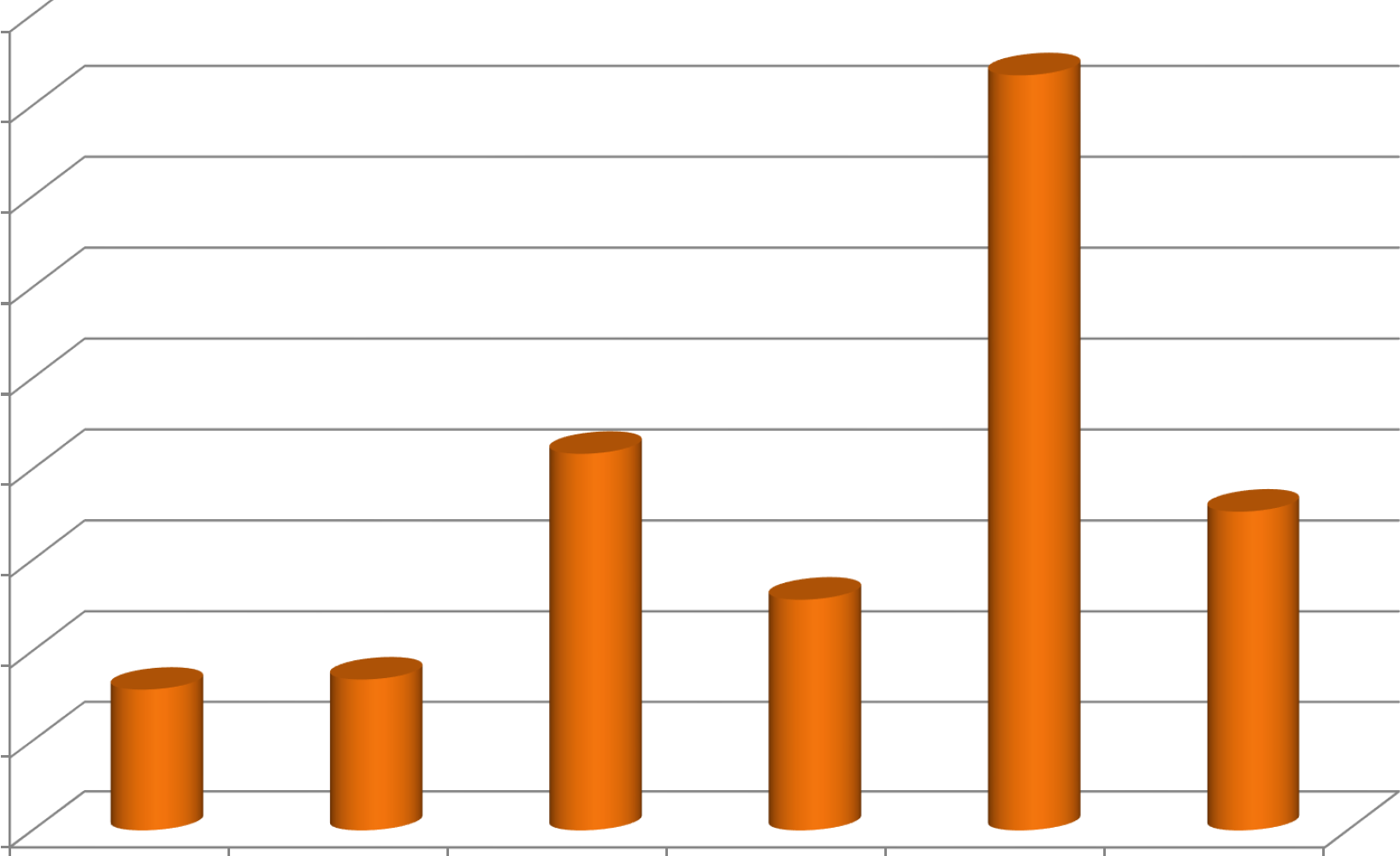 2010/11 	2011/12	2012/13 	2013/14	2014/15	2015/16Annual Report 2015/2016600,000500,000400,000300,000200,000100,000Project Funding (R'OOO)2010/11 	2011/12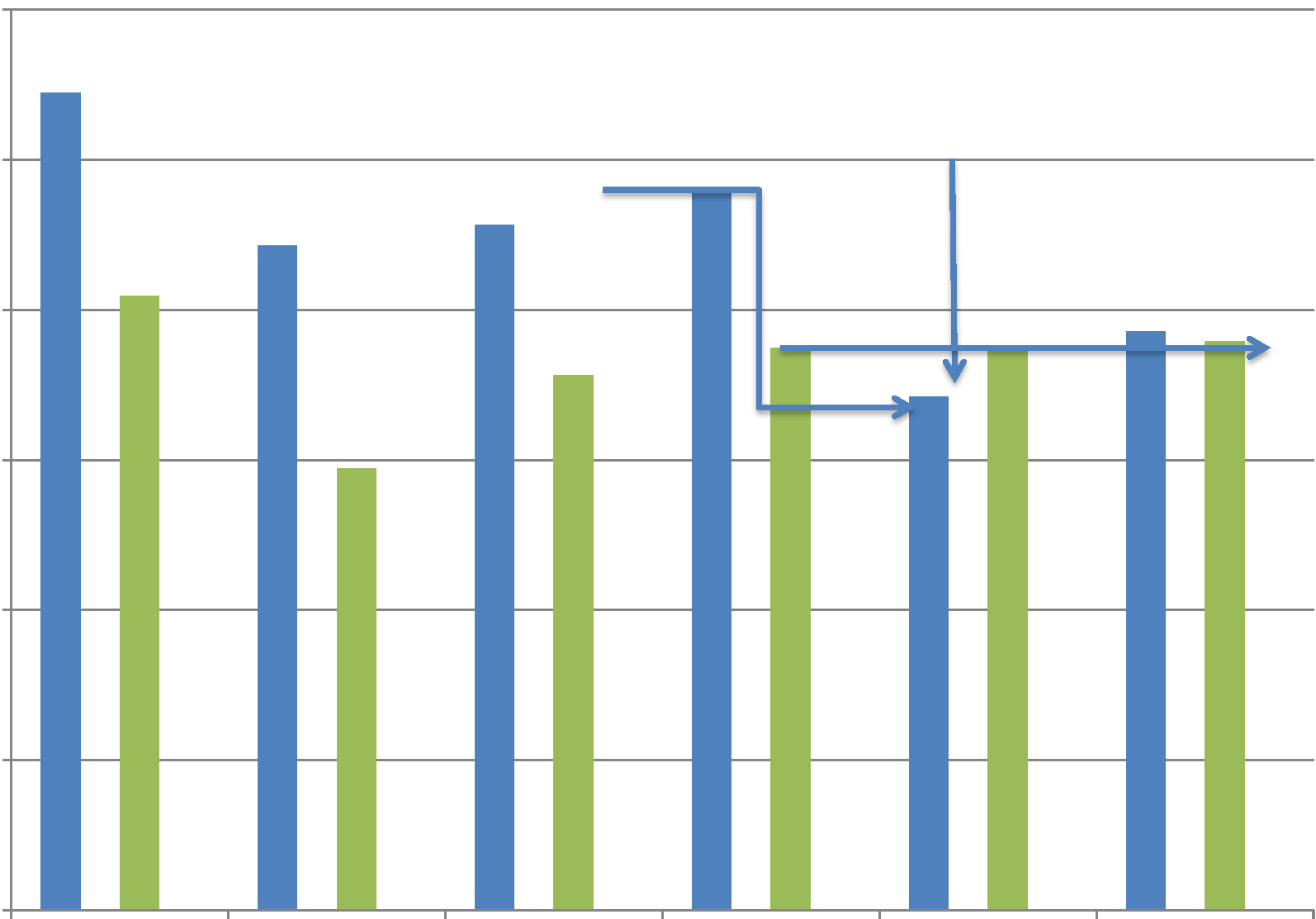 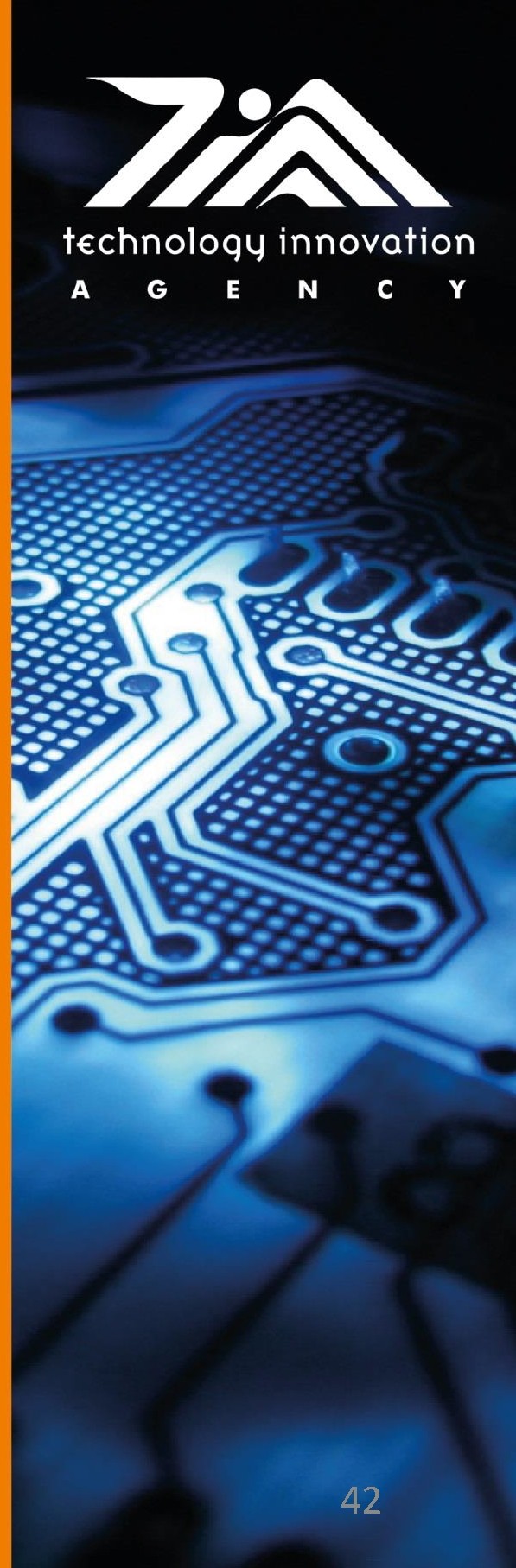 2012/13 	2013/14	2014/15Annual Report 2015/20162015/16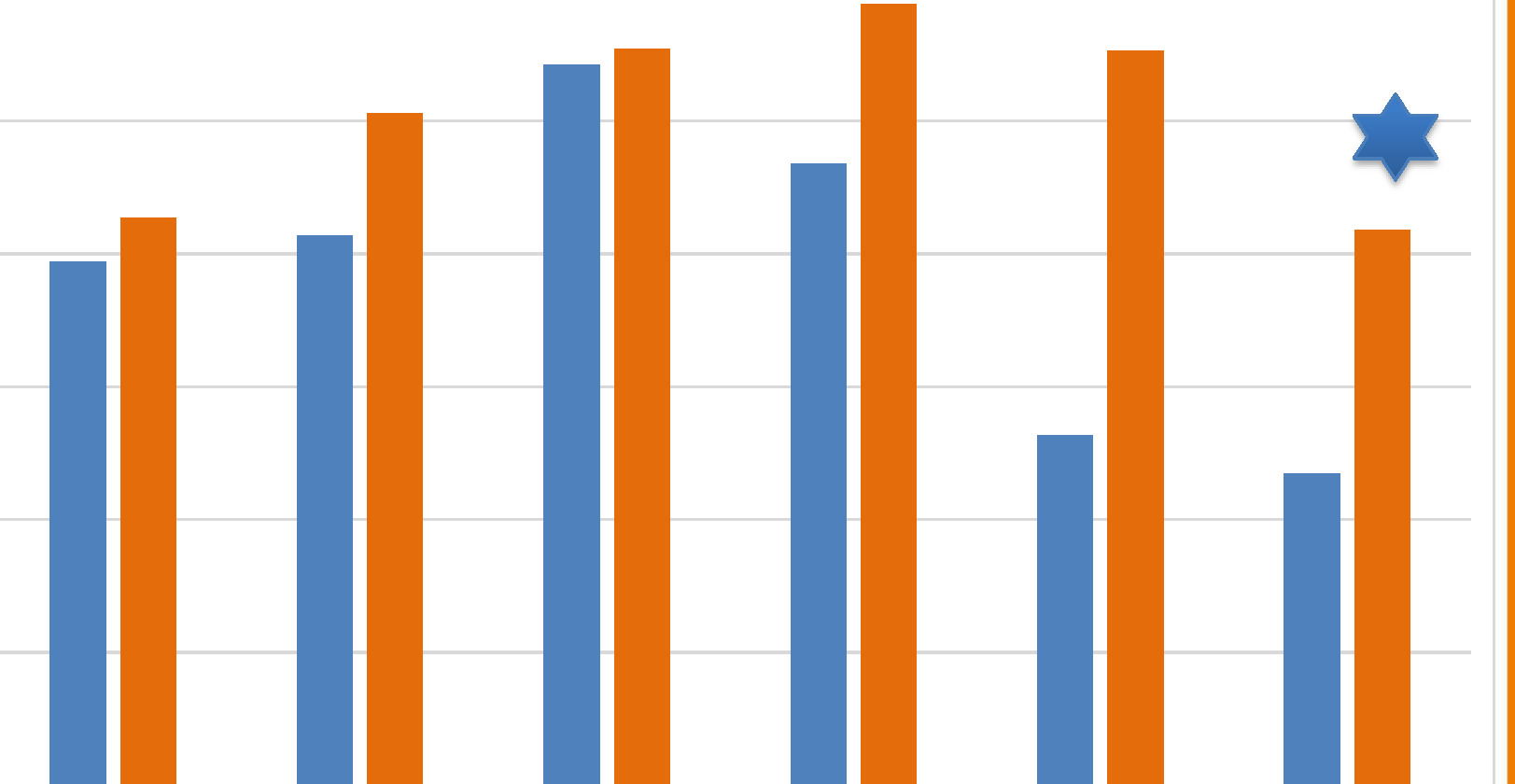 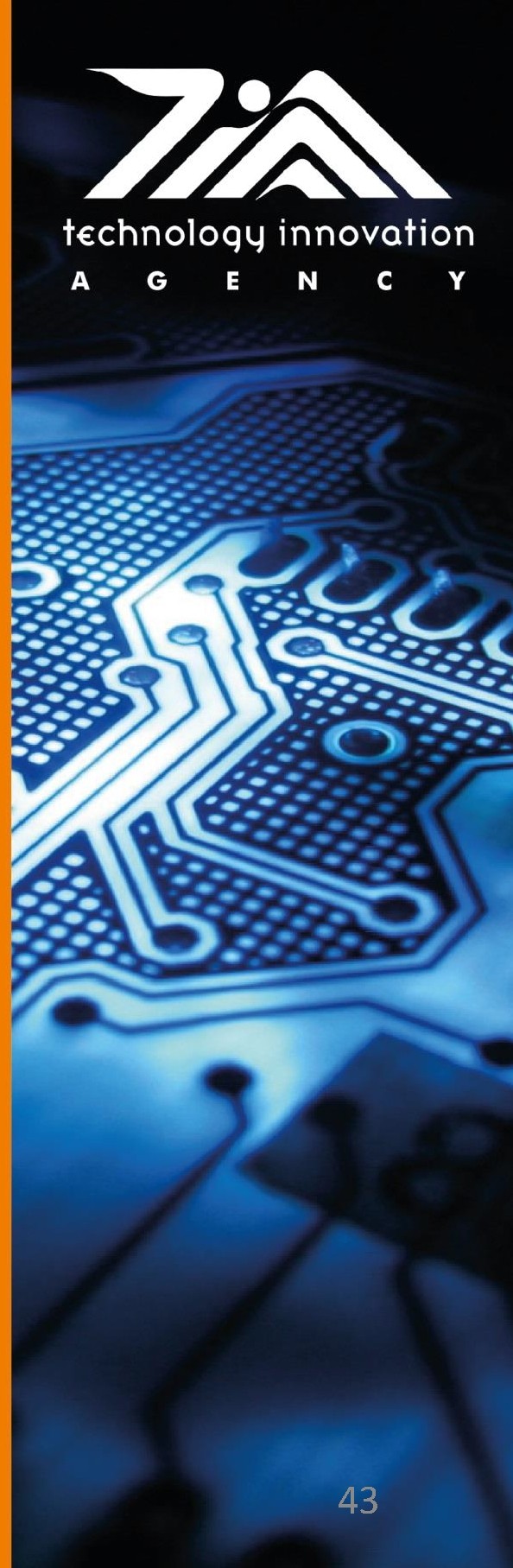 140,000120,000100,00080,00060,00040,00020,000Admin and Employee 	Costs2010/11	2011/12 	2012/13 	2013/14 	2014/15	2015/16•Administrative expenditure	•Employee related expenditureAnnual Report 2015/2016Efficiency Ratio40%38%38%38%36%36%34%32%30%30%29%26%24%22%20%2010/11	2011/12	2012/13	2013/14	2014/15	2015/16Activity-based costing reveals and efficiency ratio of 14%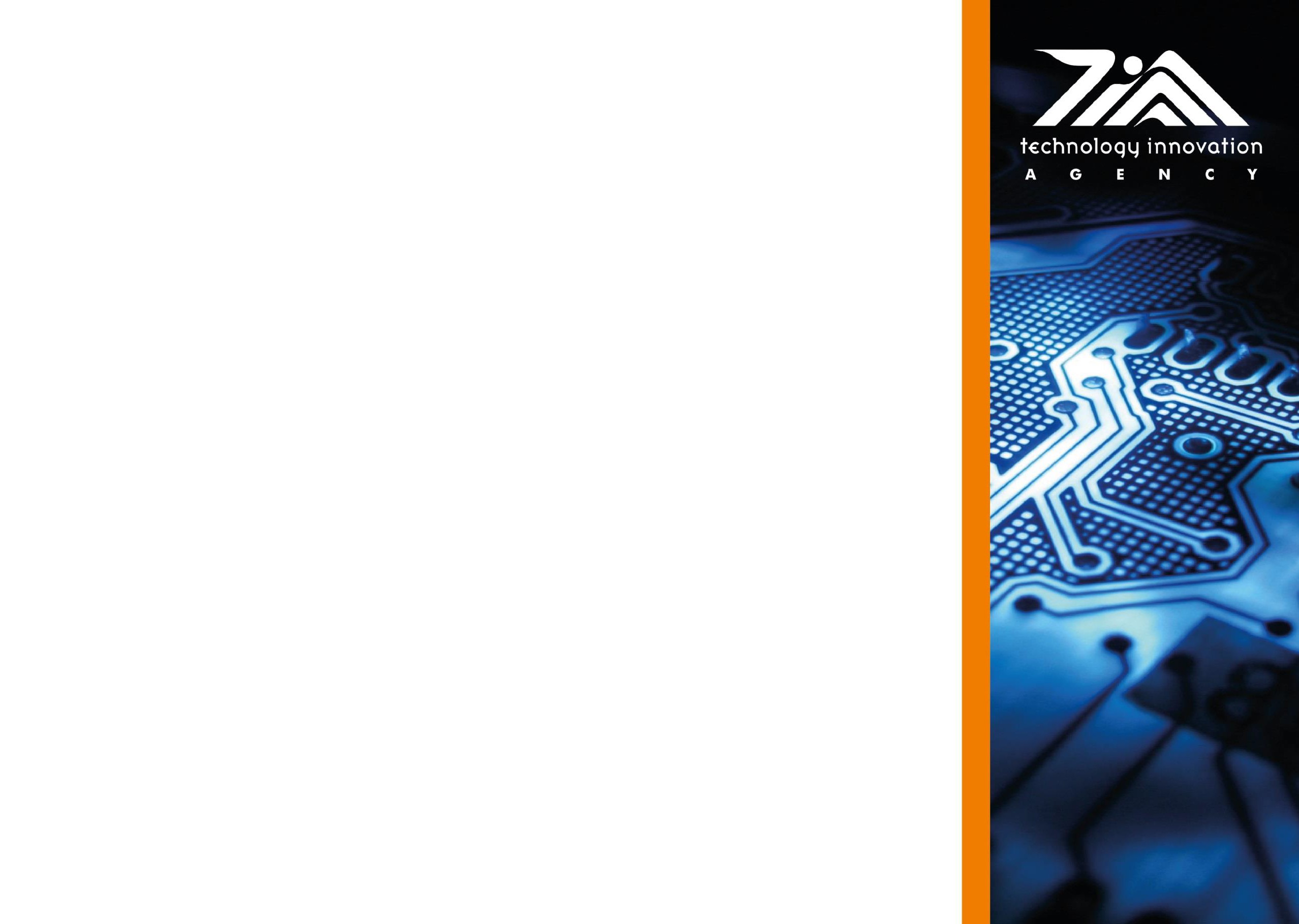 Annual Report 2015/2016	44Surplus/(Deficit)30,00020,00010,000-2011/12-10,000-20,0002012/132013/142014/152015/16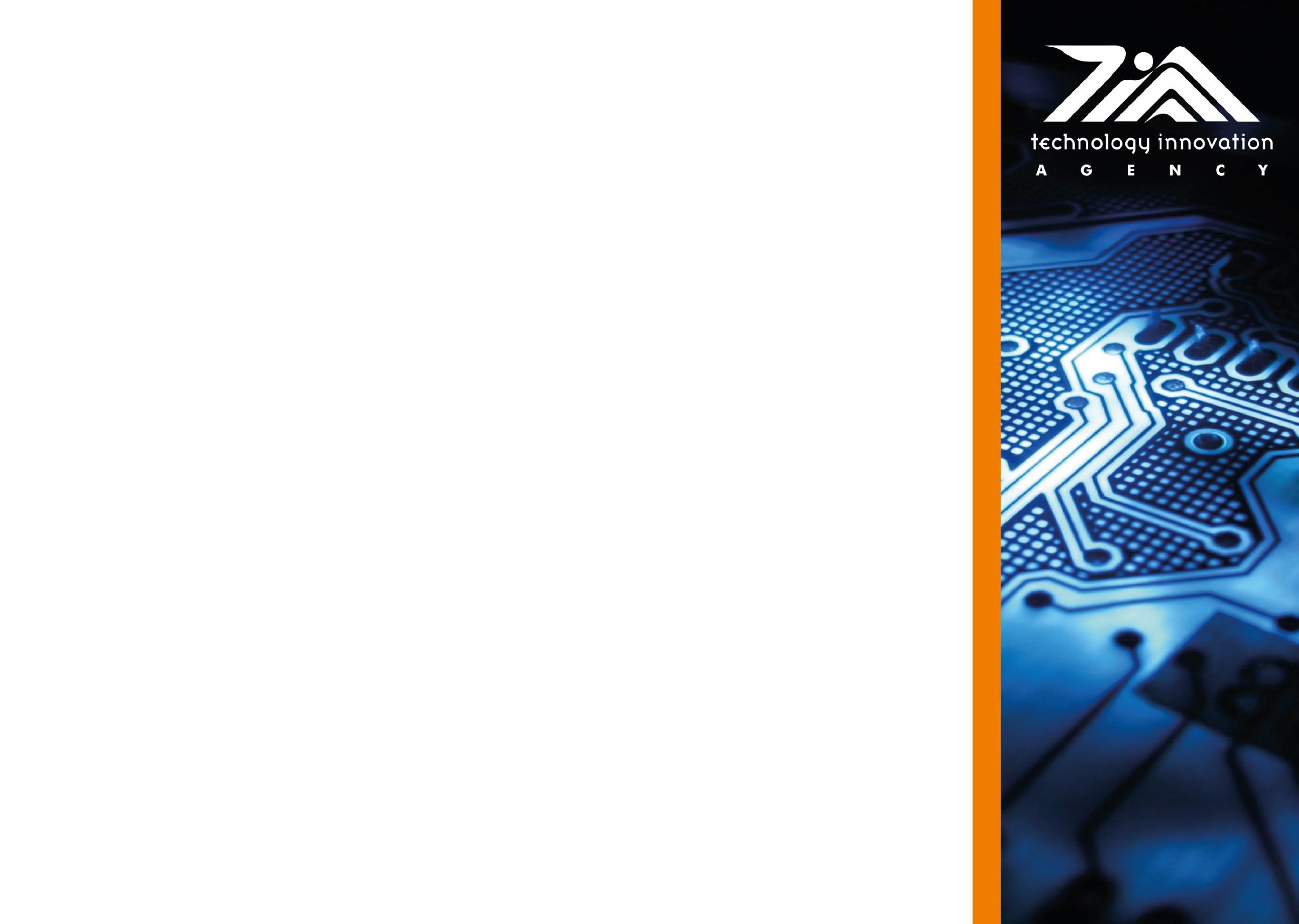 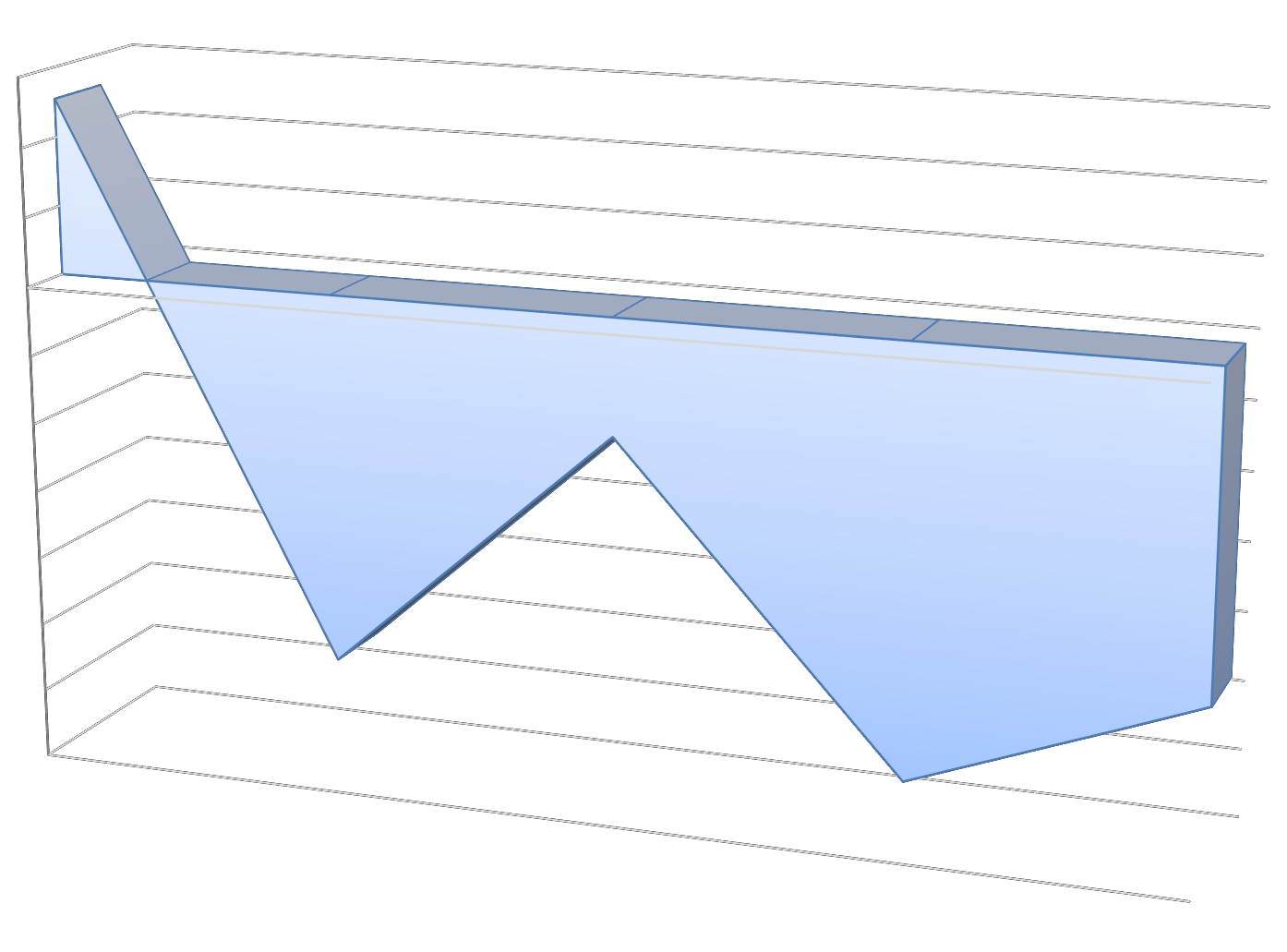 -30,000-40,000-50,000-60,000-70,000Annual Report 2015/2016	45Economic Impact Assessment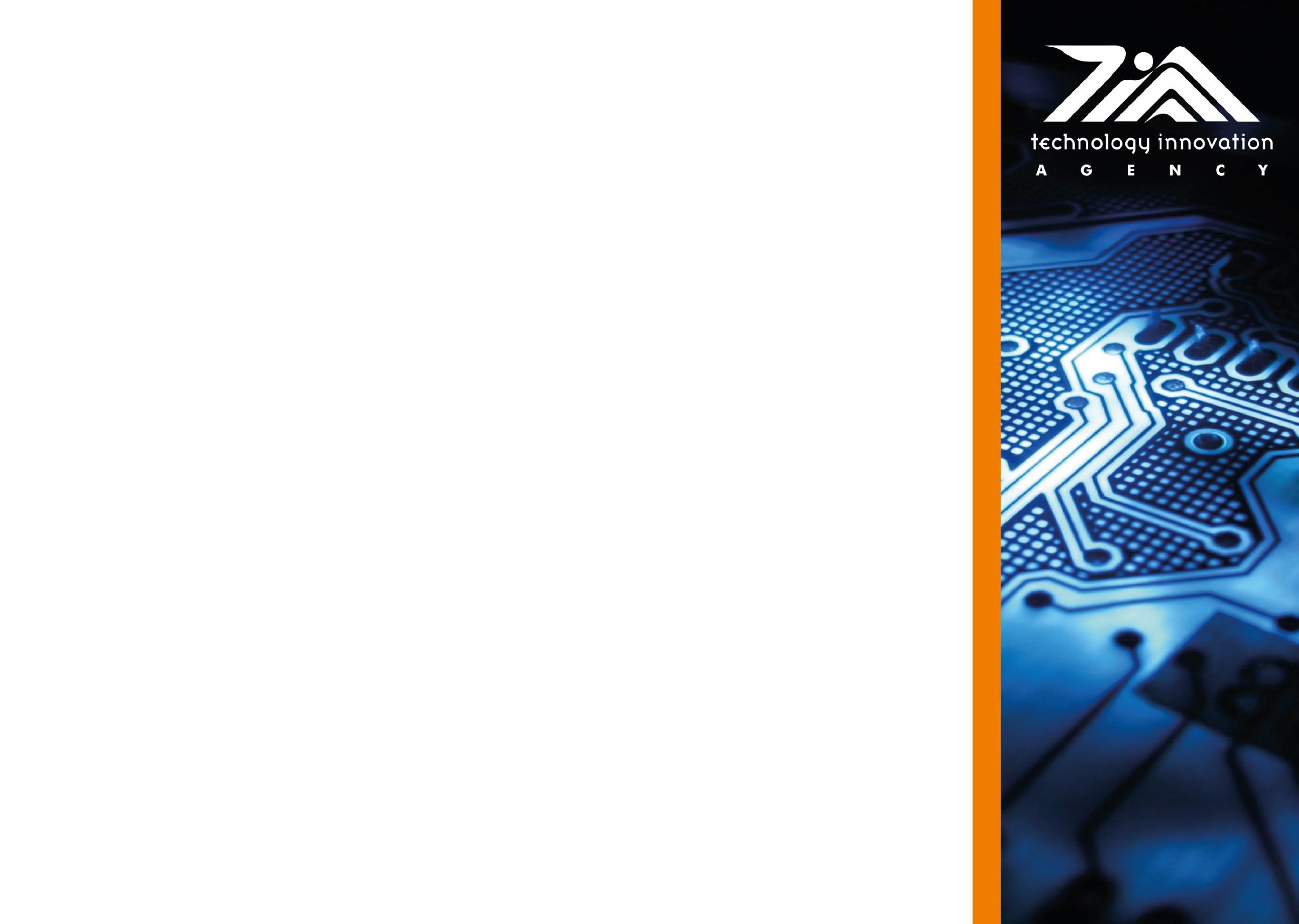 Annual Report 2015/2016	46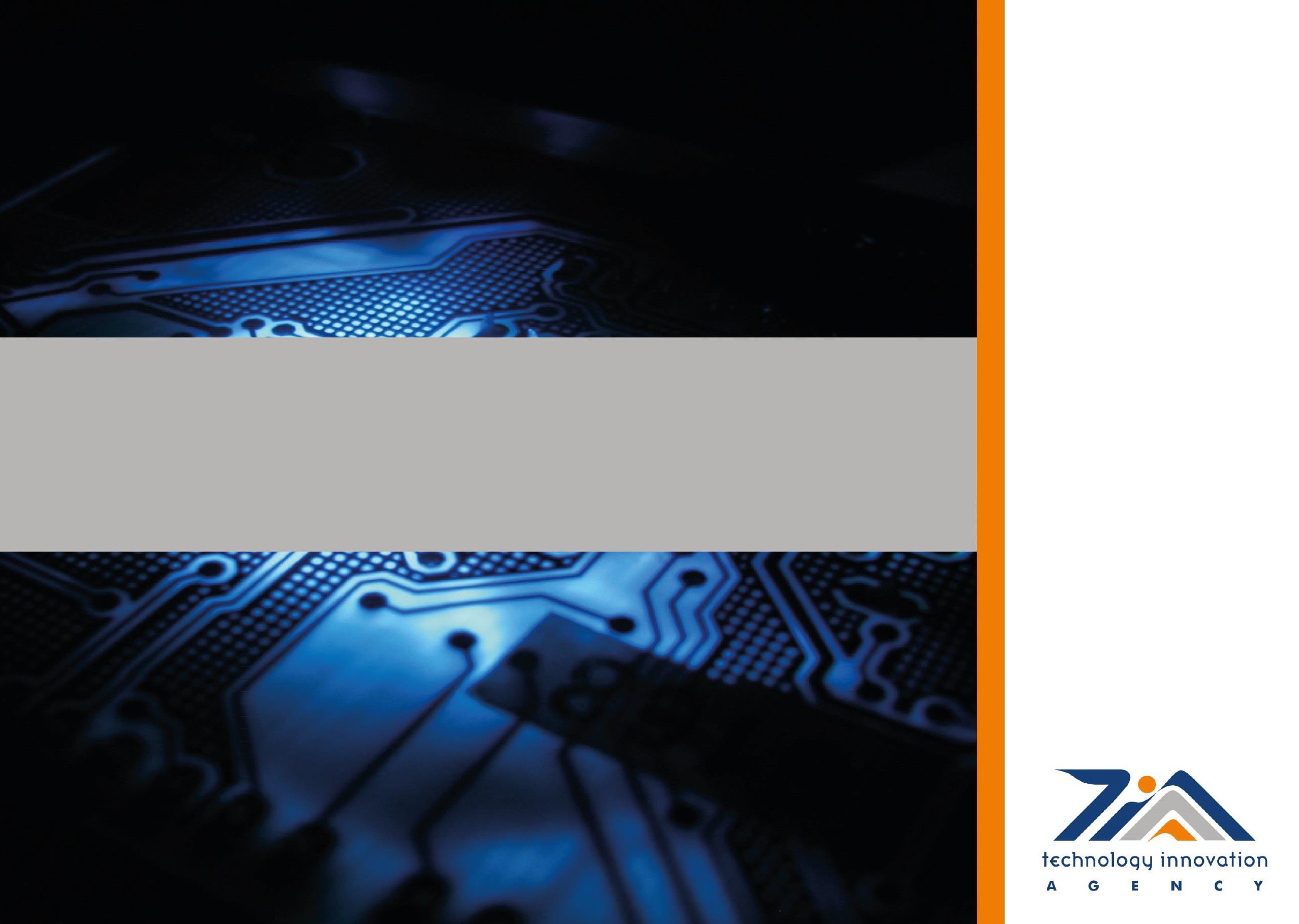 Strategy Development ProcessAnnual Report 2015/2016	47High Performance Values“T”TeamworkPromoting teamwork internally within TIA and within the greater NSI“I”ImpactResponding fully and effectively to the TIA mandate so as to positively impact on the economy as well as in the lives of our people“A”AccountabilityAccountability both in terms of meeting expectations as well as ensuring optimal governance and compliance standards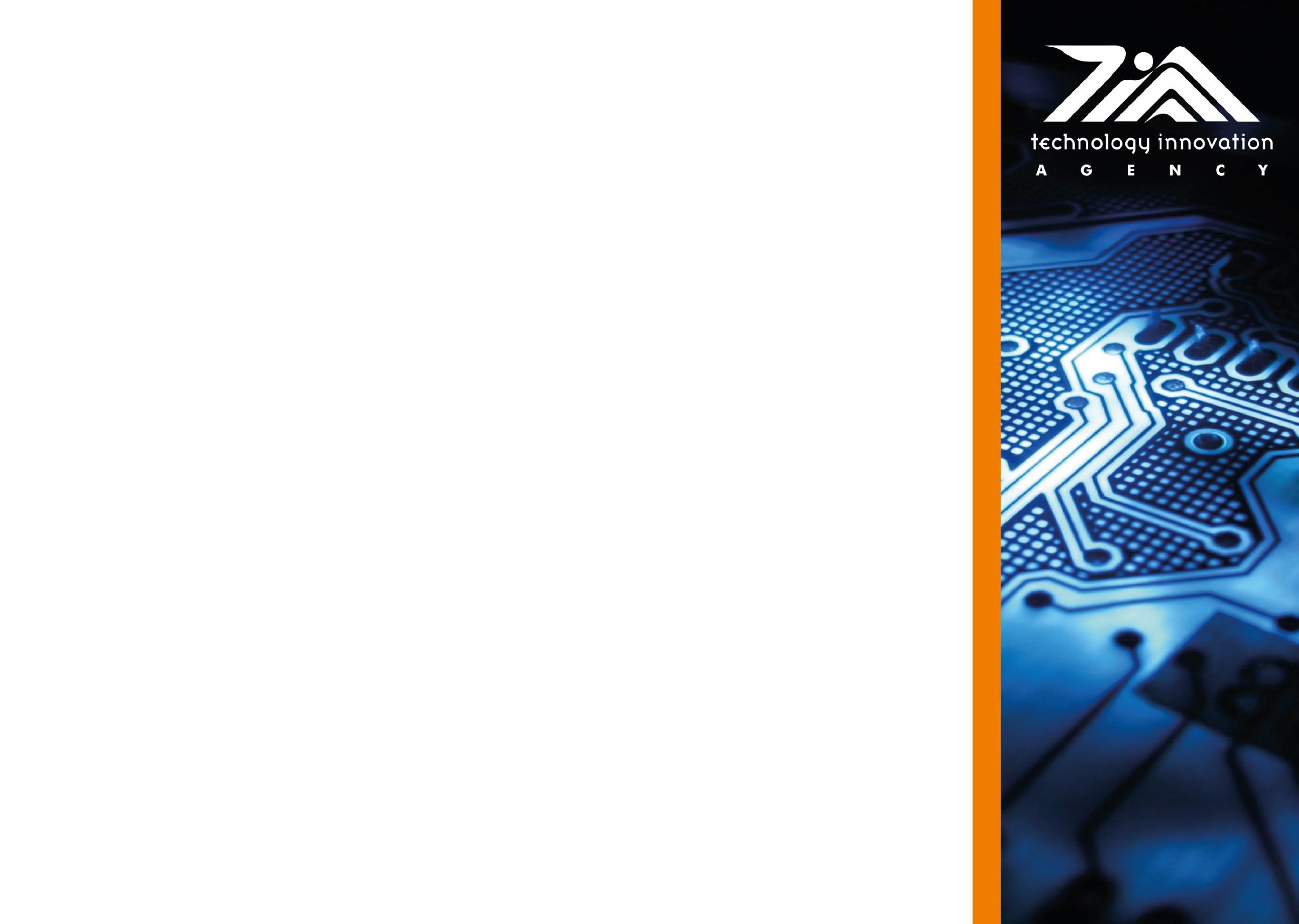 Annual Report 2015/2016	48Strategic Evolution Phase 1 - FY17/20PerformanceAnalysisCalibration of Organisational and IndividualKey Performance IndicatorsIntelligencegathering	Tracking and evaluation for the progressionof ideas within the NSIImpactAnalysisMeasurement of socio-economic returngenerated from operations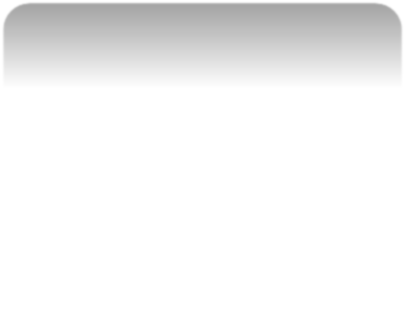 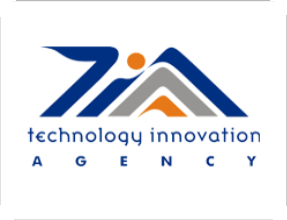 EnhanceInternalCapacity	Develop competency framework, adopt staffretention policy and stimulate a highperformance cultureAnnual Report 2015/2016	49FY2017/18 Operational ImpetusScaleIncrease the scope of technology development interventions by leveraging on synergistic relationships within theNSI in a bid tooptimiseresources andachieve abroaderimpact inaddressingthe triplethreatchallengePaceImprove the speed and agility in responding to articulated and unarticulated needs of our customers in supporting technology development to enable ideas to progressalong the value chain.SpaceDeepening our commitment to be more accommodative andtransparent when engaging with innovators, stakeholdersand suppliers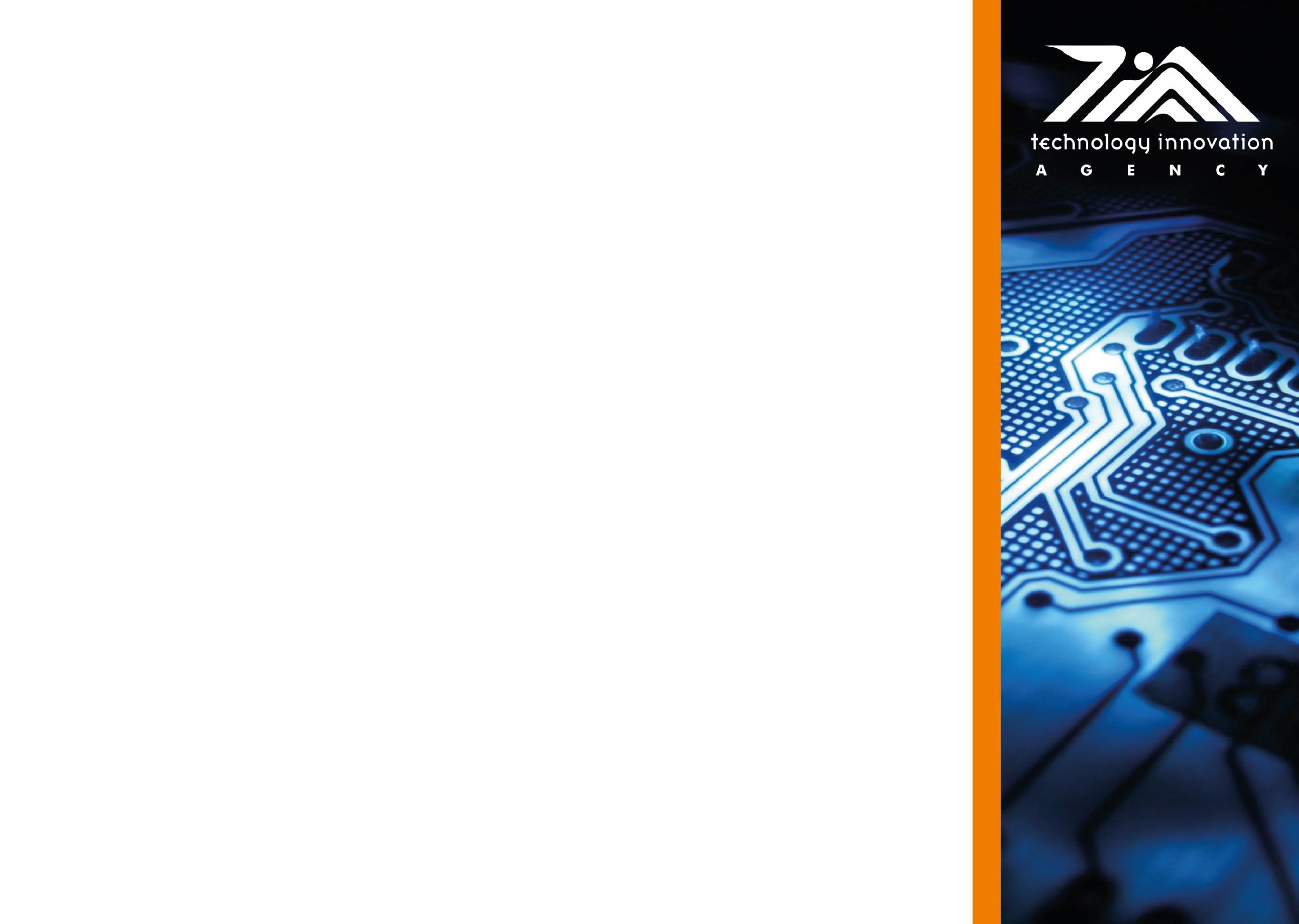 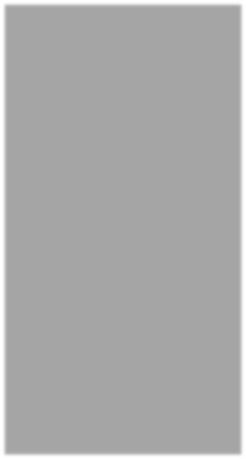 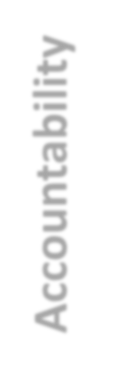 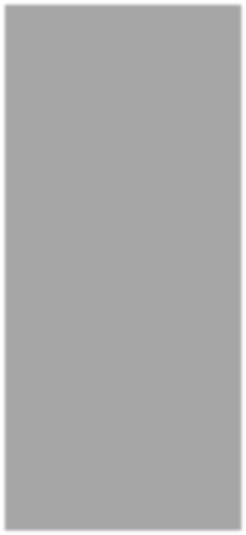 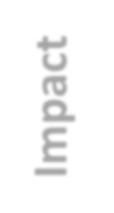 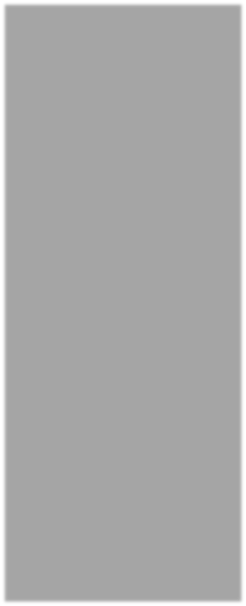 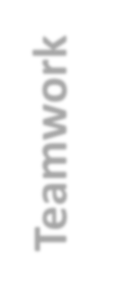 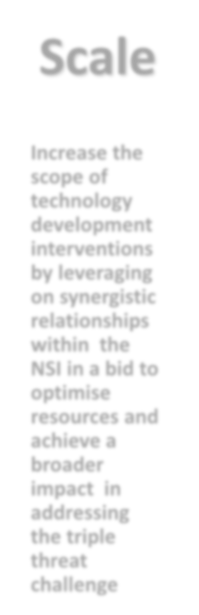 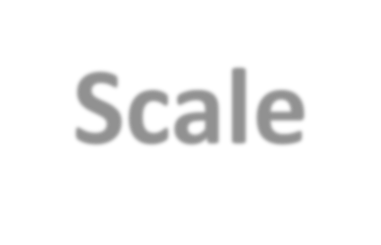 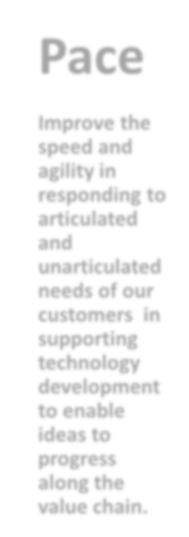 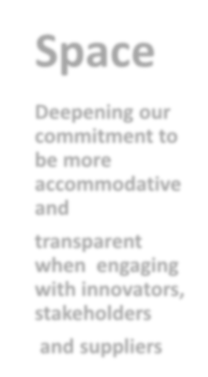 Annual Report 2015/2016	50Targeted InterventionsSUMMARY OFIMPROVEMENTS4 Month turnaround time for investment process– application to approval (from 18 months)7 days turnaround time for contracting of investments	(from 3 moths)3 days turnaround time for vendor payments(from 90 days)Organisational and Individual Performance calibration and alignment exercise completed.Ongoing business system and process integration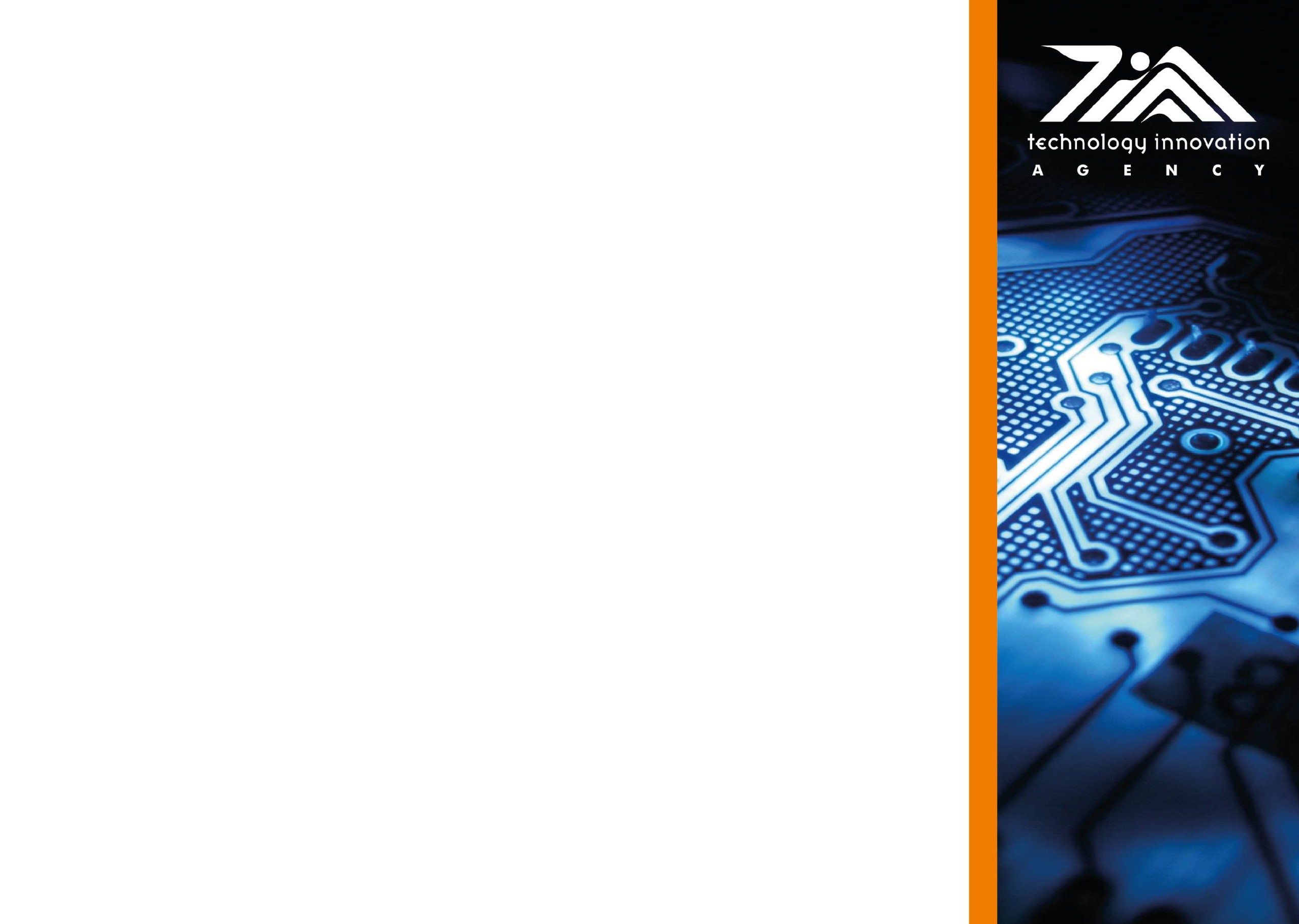 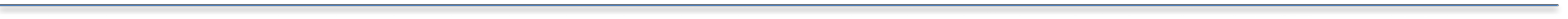 Review and improvement to current funding instrumentsAnnual Report 2015/2016	51Focus Areas Over The MTEF CycleFY17/18 – FY19/20Shareholder-	10	year	White	Paper	onScience and Technology-	R&D led Innovation-	Technology LocalisationProgramme-	Sector Innovation FundStakeholder- Creation of a Glass Pipeline- Customer ExperienceJourney Mapping-  Stakeholder Charter-  Inter-Governmental Relations ( Hub and Spoke model)-  International partnershipsTechnology Landscape- 4th Industrial Revolution- Rapid Funding Instruments- Future of Growth: Technology Driven and Human Centred.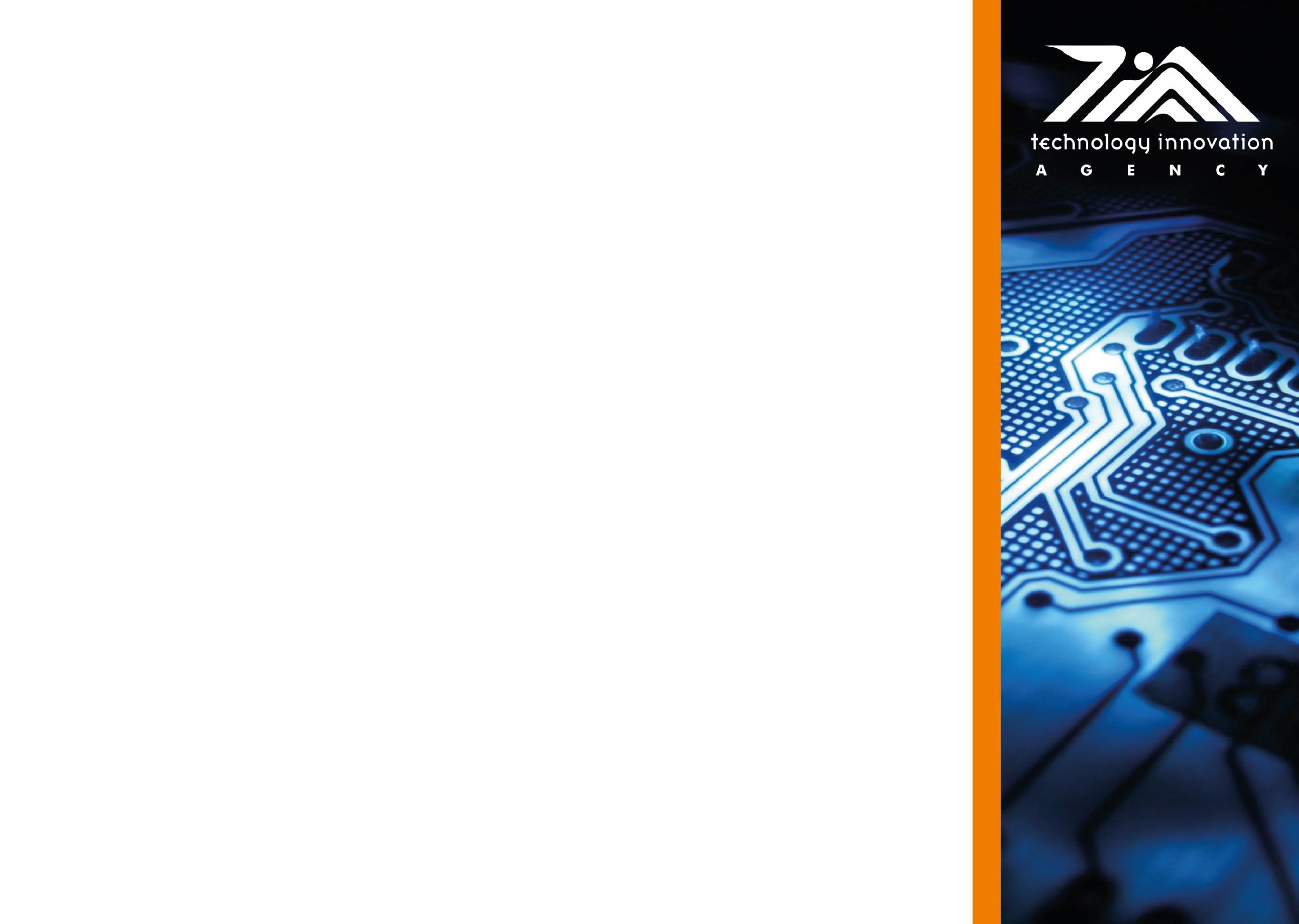 Annual Report 2015/2016	52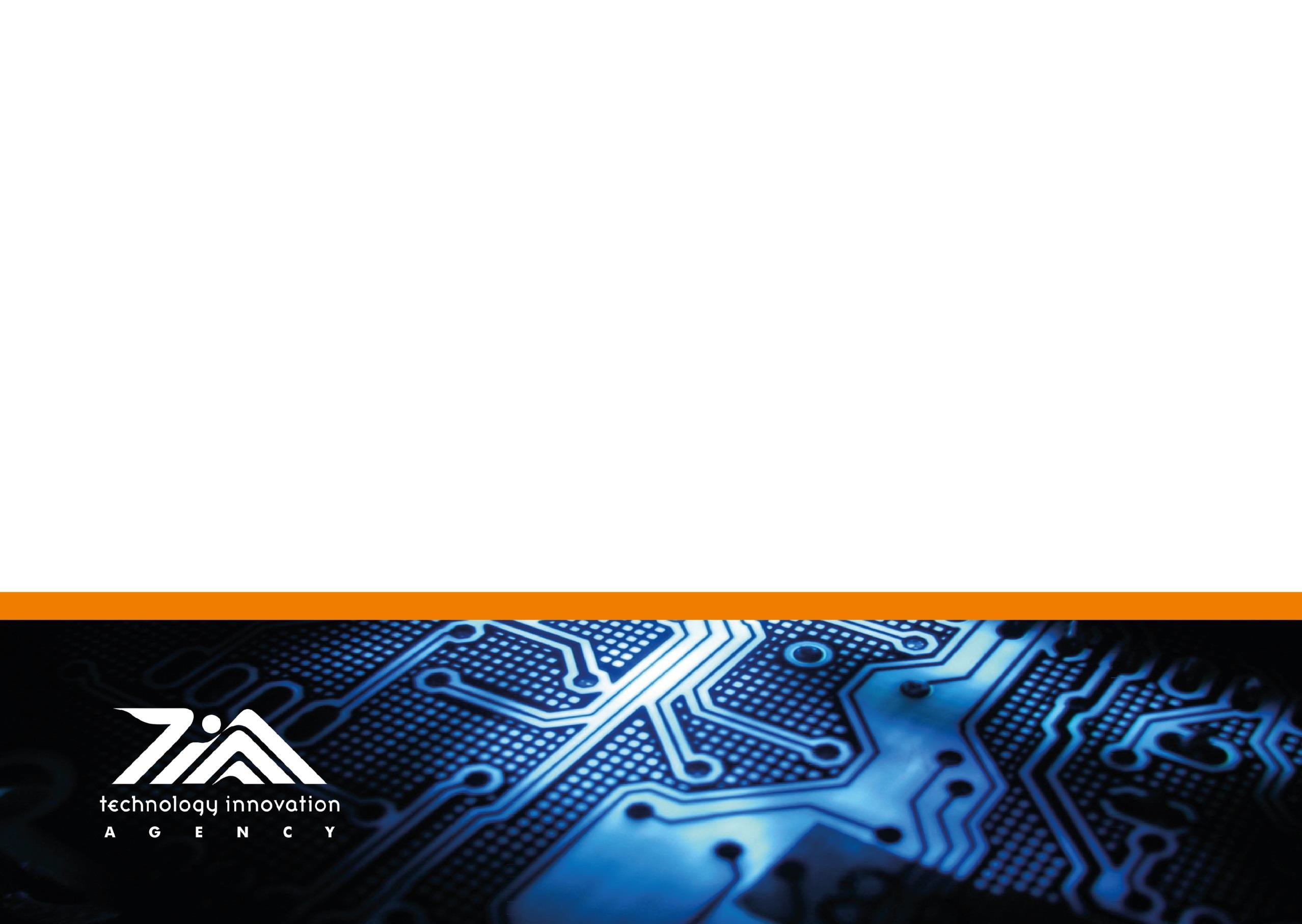 Thank YouSiyabongaDankieAnnual Report 2015/2016	53Grand TotalGrand TotalProduction (Rm)8 383,8GDP (Rm)4 096,3Employment (Number)14 022Income (Rm)1 968,2Taxes (Rm)171,8Production Multiplier2,87Beneficiaries (Number)3 651Estimated Leveraged Funds(Rm)372,3Successful InvestmentsRevenue	(Rm)5 953,7Royalty Amount Received (Rm)18,9